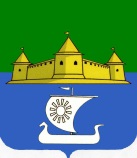 МУНИЦИПАЛЬНОЕ ОБРАЗОВАНИЕ«МОРОЗОВСКОЕ ГОРОДСКОЕ ПОСЕЛЕНИЕ ВСЕВОЛОЖСКОГО МУНИЦИПАЛЬНОГО РАЙОНА ЛЕНИНГРАДСКОЙ ОБЛАСТИ»СОВЕТ ДЕПУТАТОВР Е Ш Е Н И Еот «22» декабря 2022 года          №74 	В связи с необходимостью внесения изменений в бюджет муниципального образования «Морозовское городское поселение Всеволожского муниципального района Ленинградской области» на 2022 год и на плановый период 2023 и 2024 годов, совет депутатов принялРЕШЕНИЕ:          	1. Внести в решение Совета депутатов от 21 декабря 2021 года № 39 «О бюджете муниципального образования «Морозовское городское поселение Всеволожского муниципального района Ленинградской области» на 2022 год и на плановый период 2023 и 2024 годов» (далее – решение) следующие изменения:        	1.1. Изложить статью 1 решения в новой редакции:      «1. Утвердить основные характеристики бюджета муниципального образования «Морозовское городское поселение Всеволожского муниципального района Ленинградской области» на 2022 год:	прогнозируемый общий объем доходов бюджета муниципального образования «Морозовское городское поселение Всеволожского муниципального района Ленинградской области» в сумме 495 886,0 тысяч рублей; 	общий объем расходов бюджета муниципального образования «Морозовское городское поселение Всеволожского муниципального района Ленинградской области» в сумме 544 158,1 тысяч рублей; 	прогнозируемый дефицит бюджета муниципального образования «Морозовское городское поселение Всеволожского муниципального района Ленинградской области в сумме 48 272,1 тысяч рублей;2. Утвердить основные характеристики бюджета муниципального образования «Морозовское городское поселение Всеволожского муниципального района Ленинградской области» на 2023 год и 2024 год:            прогнозируемый общий объем доходов бюджета муниципального образования «Морозовское городское поселение Всеволожского муниципального района Ленинградской области» на плановый период 2023 года в сумме 129 963,3 тысяч рублей, на 2024 год в сумме 112 989,5 тысяч рублей;           	общий объем расходов бюджета муниципального образования «Морозовское городское поселение Всеволожского муниципального района Ленинградской области» на плановый период 2023 года в сумме 136 234,5 тысяч рублей, в том числе условно утвержденные расходы в сумме  3 110,8 тысяч рублей, на 2024 год в сумме 123 192,6 тысяч рублей, в том числе условно утвержденные расходы в сумме  5 826,9 тысяч рублей;прогнозируемый дефицит бюджета муниципального образования «Морозовское городское поселение Всеволожского муниципального района Ленинградской области» на плановый период 2023 года в сумме 6 271,2 тысяч рублей, на 2024 год в сумме 10 203,1 тысяч рублей.3. Утвердить источники внутреннего финансирования дефицита бюджета муниципального образования «Морозовское городское поселение Всеволожского муниципального района Ленинградской области» на 2022 год согласно приложению 1.Утвердить источники внутреннего финансирования дефицита бюджета муниципального образования «Морозовское городское поселение Всеволожского муниципального района Ленинградской области» на плановый период 2023 и 2024 годов согласно приложению 2».1.2. Изложить статью 2 решения в новой редакции:«1. Утвердить в пределах общего объема доходов бюджета муниципального образования «Морозовское городское поселение Всеволожского муниципального района Ленинградской области», утвержденного статьей 1 настоящего решения, прогнозируемые поступления доходов на 2022 год согласно приложению 3.2. Утвердить в пределах общего объема доходов бюджета муниципального образования «Морозовское городское поселение Всеволожского муниципального района Ленинградской области», утвержденного статьей 1 настоящего решения, прогнозируемые поступления доходов на плановый период 2023 и 2024 годов согласно приложению 4.3. Утвердить в пределах общего объема доходов бюджета муниципального образования «Морозовское городское поселение Всеволожского муниципального района Ленинградской области», утвержденного статьей 1 настоящего решения, безвозмездные поступления на 2022 год согласно приложению 5.4. Утвердить в пределах общего объема доходов бюджета муниципального образования «Морозовское городское поселение Всеволожского муниципального района Ленинградской области», утвержденного статьей 1 настоящего решения, безвозмездные поступления на плановый период 2023 и 2024 год согласно приложению 6».1.3. Изложить п.4 статьи 4 решения в новой редакции:«4. Утвердить объем бюджетных ассигнований дорожного фонда муниципального образования «Морозовское городское поселение Всеволожского муниципального района Ленинградской области»:на 2022 год в сумме 277 204,0 тысяч рублей,на 2023 год в сумме   24 400,3 тысяч рублей,на 2024 год в сумме   20 350,0 тысяч рублей».1.4. Изложить п.3 статьи 5 решения в новой редакции:«3. Утвердить расходы на обеспечение деятельности Совета депутатов муниципального образования «Морозовское городское поселение Всеволожского муниципального района Ленинградской области» на 2022 год в сумме 3 403,5 тысяч рублей»1.5. Изложить п.5 статьи 5 решения в новой редакции:            «5. Утвердить расходы на обеспечение деятельности администрации муниципального образования «Морозовское городское поселение Всеволожского муниципального района Ленинградской области» на 2022 год в сумме 30 037,0 тысяч рублей»          	2. Приложение № 7 «Распределение  бюджетных ассигнований по целевым статьям (муниципальным программам муниципального образования «Морозовское городское поселение Всеволожского муниципального района Ленинградской области» и непрограммным направлениям деятельности), группам видов расходов классификации расходов бюджетов, а также по разделам и подразделам классификации расходов бюджета на 2022 год» к решению изложить в новой редакции (прилагается).3. Приложение № 8 «Распределение бюджетных ассигнований по целевым статьям (муниципальным программам муниципального образования «Морозовское городское поселение Всеволожского муниципального района Ленинградской области» и непрограммным направлениям деятельности), группам видов расходов классификации расходов бюджетов, а также по разделам и подразделам классификации расходов бюджета на 2023-2024 годы» к решению изложить в новой редакции (прилагается).4. Приложение № 9 «Ведомственная структура расходов бюджета муниципального образования  «Морозовское городское поселение Всеволожского муниципального района Ленинградской области» на 2022 год» к решению изложить в новой редакции (прилагается).5. Приложение № 10 «Ведомственная структура расходов бюджета муниципального образования  "Морозовское городское поселение Всеволожского муниципального района Ленинградской области"  на 2023-2024 годы» к решению изложить в новой редакции (прилагается).6. Приложение № 11 «Распределение бюджетных ассигнований по разделам и подразделам классификации расходов бюджетов на 2022 год» к решению изложить в новой редакции (прилагается).7. Приложение № 12 «Распределение бюджетных ассигнований по разделам и подразделам классификации расходов бюджетов на 2023, 2024 годы» к решению изложить в новой редакции (прилагается).8. Приложение № 14 «Формы и объем межбюджетных трансфертов в бюджет муниципального образования «Всеволожский муниципальный район» Ленинградской области на 2022 год» к решению изложить в новой редакции (прилагается).9.  Опубликовать настоящее решение в газете и разместить на официальном сайте муниципального образования «Морозовское городское поселение Всеволожского муниципального района Ленинградской области» https://adminmgp.ru/.10. Настоящее решение вступает в силу после его официального опубликования.11. Контроль исполнения решения возложить на постоянную комиссию совета депутатов по бюджету, налогам, инвестициям, экономическому развитию, торговле, бытовому обслуживанию, общественному питанию и предпринимательству.Глава муниципального образования					           С.А. ПирютковО внесении изменений в решение совета депутатов от 21 декабря 2021 года № 39 «О бюджете муниципального образования «Морозовское городское поселение Всеволожского муниципального района Ленинградской области» на 2022 год и на плановый период 2023 и 2024 годов»Приложение № 1Приложение № 1Приложение № 1к решению Совета депутатовк решению Совета депутатовк решению Совета депутатовМО «Морозовское городское поселение»МО «Морозовское городское поселение»МО «Морозовское городское поселение»от 22.12.2022 № 74от 22.12.2022 № 74от 22.12.2022 № 74ИСТОЧНИКИИСТОЧНИКИИСТОЧНИКИвнутреннего финансирования дефицита внутреннего финансирования дефицита внутреннего финансирования дефицита  бюджета МО «Морозовское городское поселение» на 2022 год бюджета МО «Морозовское городское поселение» на 2022 год бюджета МО «Морозовское городское поселение» на 2022 годКодНаименованиеСумма (тыс.руб.)КодНаименованиеСумма (тыс.руб.)00101050000000000000  Изменение остатков                                  средств на счетах по учету средств      бюджета48 272,100101050000000000000  Изменение остатков                                  средств на счетах по учету средств      бюджета48 272,1Всего источников внутреннего финансирования48 272,1Всего источников внутреннего финансирования48 272,1Приложение № 2Приложение № 2Приложение № 2Приложение № 2к решению Совета депутатовк решению Совета депутатовк решению Совета депутатовк решению Совета депутатовМО «Морозовское городское поселение»МО «Морозовское городское поселение»МО «Морозовское городское поселение»МО «Морозовское городское поселение»от 22.12.2022г. № 74от 22.12.2022г. № 74от 22.12.2022г. № 74от 22.12.2022г. № 74ИСТОЧНИКИИСТОЧНИКИИСТОЧНИКИИСТОЧНИКИвнутреннего финансирования дефицита внутреннего финансирования дефицита внутреннего финансирования дефицита внутреннего финансирования дефицита  бюджета МО «Морозовское городское поселение» на 2023, 2024 годы бюджета МО «Морозовское городское поселение» на 2023, 2024 годы бюджета МО «Морозовское городское поселение» на 2023, 2024 годы бюджета МО «Морозовское городское поселение» на 2023, 2024 годыКодНаименованиеСумма на 2023 год (тыс. руб.) Сумма на 2024 год (тыс. руб.) КодНаименование00101050000000000000  Изменение остатков                                  средств на счетах по учету средств      бюджета6 271,210 203,100101050000000000000  Изменение остатков                                  средств на счетах по учету средств      бюджета6 271,210 203,1Всего источников внутреннего финансирования6 271,210 203,1Всего источников внутреннего финансирования6 271,210 203,1Приложение № 3Приложение № 3Приложение № 3к решению Совета депутатовк решению Совета депутатовк решению Совета депутатовМО «Морозовское городское поселение»МО «Морозовское городское поселение»МО «Морозовское городское поселение»от 22.12.2022 № 74от 22.12.2022 № 74от 22.12.2022 № 74ДОХОДЫДОХОДЫДОХОДЫ бюджета МО «Морозовское городское поселение» на 2022 год бюджета МО «Морозовское городское поселение» на 2022 год бюджета МО «Морозовское городское поселение» на 2022 годКодНаименованиеСумма на 2022 год (тыс.руб.)10000000000000000НАЛОГОВЫЕ И НЕНАЛОГОВЫЕ ДОХОДЫ164 864,810100000000000000Налоги на прибыль, доходы47 339,010102000010000110Налог на доходы физических лиц47 339,010302000010000100Акцизы по подакцизным товарам (продукции), производимым на территории Российской Федерации2 062,010600000000000000Налоги на имущество34 791,010601030100000110Налог на  имущество  физических  лиц, взимаемый по ставкам,  применяемым к объектам налогообложения, расположенным в границах поселений5 791,010606000000000110Земельный налог29 000,010800000000000000Государственная пошлина10,810804020010000110Государственная пошлина за совершение нотариальных действий должностными лицами органов местного самоуправления,           уполномоченными в соответствии с законодательными  актами Российской Федерации на совершение нотариальных действий10,811100000000000000Доходы от использования имущества, находящегося в государственной и муниципальной собственности12 967,011105013130000120Доходы, получаемые в виде арендной платы за земельные участки, государственная  собственность на которые не разграничена  и  которые расположены в границах городских поселений, а также средства от продажи права на заключение договоров аренды указанных земельных участков3 898,011105025130000120Доходы, получаемые в виде арендной платы, а также средства от продажи права на заключение договоров аренды за земли, находящиеся в собственности городских поселений (за исключением земельных участков  муниципальных бюджетных и автономных учреждений)6 763,011105075130000120Доходы  от  сдачи  в  аренду  имущества, составляющего   казну городских  поселений (за исключением земельных участков)862,011109045130000120Прочие поступления от использования имущества, находящегося в собственности городских поселений (за исключением имущества муниципальных бюджетных и автономных учреждений, а также имущества муниципальных унитарных предприятий, в том числе казенных)1 444,011301000000000100Прочие доходы от оказания платных услуг 372,511302995130000130Прочие доходы от компенсации затрат бюджетов городских поселений372,511400000000000000Доходы от продажи материальных и нематериальных активов 66 749,611406013130000430Доходы от продажи земельных участков, государственная собственность на которые не разграничена и которые расположены в границах городских поселений.3 874,611406025130000430Доходы от продажи земельных участков, находящихся в собственности городских поселений (за исключением земельных участков муниципальных автономных учреждений)61 545,011402053130000410Доходы от реализации иного имущества, находящегося в собственности городских поселений (за исключением имущества муниципальных бюджетных и автономных учреждений, а также имущества муниципальных унитарных предприятий, в том числе казенных), в части реализации основных средств по указанному имуществу
        1 330,011600000000000000Штрафы, санкции, возмещение ущерба67,811601074010000140Административные штрафы, установленные Главой 7 Кодекса Российской Федерации об административных правонарушениях, за административные правонарушения в области охраны собственности, выявленные должностными лицами органов муниципального контроля5,011607010130000140Штрафы, неустойки, пени, уплаченные в случае просрочки исполнения поставщиком (подрядчиком, исполнителем) обязательств, предусмотренных муниципальным контрактом, заключенным муниципальным органом, казенным учреждением городского поселения26,111610032130000140Прочее возмещение ущерба, причиненного муниципальному имуществу городского поселения (за исключением имущества, закрепленного за муниципальными бюджетными (автономными) учреждениями, унитарными предприятиями)36,711700000000000000Прочие неналоговые доходы505,111705050130000180Прочие неналоговые доходы бюджетов городских поселений505,120000000000000000Безвозмездные поступления331 021,220220216130000150Субсидии бюджетам городских поселений на осуществление дорожной деятельности в отношении автомобильных дорог общего пользования, а также капитального ремонта и ремонта дворовых территорий многоквартирных домов, проездов к дворовым территориям многоквартирных домов населенных пунктов18 933,820220077130000150Субсидии бюджетам городских поселений на софинансирование капитальных вложений в объекты муниципальной собственности191 251,320229999130000150Прочие субсидии бюджетам городских поселений24 998,020235118130000150Субвенции бюджетам городских поселений на осуществление первичного воинского учета органами местного самоуправления поселений, муниципальных и городских округов599,220230024130000150Субвенции бюджетам городских поселений на выполнение передаваемых полномочий субъектов Российской Федерации7,0 20225555130000150Субсидии бюджетам городских поселений на реализацию программ формирования современной городской среды14 000,020249999130000150Межбюджетные трансферты, передаваемые бюджетам городских поселений для компенсации дополнительных расходов, возникших в результате решений, принятых органами власти другого уровня80 778,521860010130000150Доходы бюджетов городских поселений от возврата остатков субсидий, субвенций и иных межбюджетных трансфертов, имеющих целевое назначение, прошлых лет из бюджетов муниципальных районов253,420705030130000180Прочие безвозмездные поступления в бюджеты городских поселений.200,0Всего доходовВсего доходов495 886,0Приложение № 4Приложение № 4Приложение № 4Приложение № 4Приложение № 4Приложение № 4Приложение № 4к решению Совета депутатовк решению Совета депутатовк решению Совета депутатовк решению Совета депутатовк решению Совета депутатовк решению Совета депутатовк решению Совета депутатовМО «Морозовское городское поселение»МО «Морозовское городское поселение»МО «Морозовское городское поселение»МО «Морозовское городское поселение»МО «Морозовское городское поселение»МО «Морозовское городское поселение»МО «Морозовское городское поселение»от 22.12.2022 № 74от 22.12.2022 № 74от 22.12.2022 № 74от 22.12.2022 № 74от 22.12.2022 № 74от 22.12.2022 № 74от 22.12.2022 № 74ДОХОДЫДОХОДЫДОХОДЫДОХОДЫДОХОДЫДОХОДЫДОХОДЫ бюджета МО «Морозовское городское поселение» на 2023, 2024 годы бюджета МО «Морозовское городское поселение» на 2023, 2024 годы бюджета МО «Морозовское городское поселение» на 2023, 2024 годы бюджета МО «Морозовское городское поселение» на 2023, 2024 годы бюджета МО «Морозовское городское поселение» на 2023, 2024 годы бюджета МО «Морозовское городское поселение» на 2023, 2024 годы бюджета МО «Морозовское городское поселение» на 2023, 2024 годыКодНаименованиеНаименованиеНаименованиеСумма на 2023 год (тыс.руб.)Сумма на 2023 год (тыс.руб.)Сумма на 2024 год (тыс.руб.)10000000000000000НАЛОГОВЫЕ И НЕНАЛОГОВЫЕ ДОХОДЫНАЛОГОВЫЕ И НЕНАЛОГОВЫЕ ДОХОДЫНАЛОГОВЫЕ И НЕНАЛОГОВЫЕ ДОХОДЫ121 270,6121 270,6112 162,710100000000000000Налоги на прибыль, доходыНалоги на прибыль, доходыНалоги на прибыль, доходы45 240,045 240,047 049,610102000010000110Налог на доходы физических лицНалог на доходы физических лицНалог на доходы физических лиц45 240,045 240,047 049,610302000010000100Акцизы по подакцизным товарам (продукции), производимым на территории Российской ФедерацииАкцизы по подакцизным товарам (продукции), производимым на территории Российской ФедерацииАкцизы по подакцизным товарам (продукции), производимым на территории Российской Федерации1 339,81 339,81 339,810600000000000000Налоги на имуществоНалоги на имуществоНалоги на имущество32 014,732 014,732 014,710601030100000110Налог на  имущество  физических  лиц, взимаемый по ставкам,  применяемым к объектам налогообложения, расположенным в границах поселенийНалог на  имущество  физических  лиц, взимаемый по ставкам,  применяемым к объектам налогообложения, расположенным в границах поселенийНалог на  имущество  физических  лиц, взимаемый по ставкам,  применяемым к объектам налогообложения, расположенным в границах поселений3 014,73 014,73 014,710606000000000110Земельный налогЗемельный налогЗемельный налог29 000,029 000,029 000,010800000000000000Государственная пошлинаГосударственная пошлинаГосударственная пошлина31,731,731,710804020010000110Государственная пошлина за совершение нотариальных действий должностными лицами органов местного самоуправления,           уполномоченными в соответствии с законодательными  актами Российской Федерации на совершение нотариальных действийГосударственная пошлина за совершение нотариальных действий должностными лицами органов местного самоуправления,           уполномоченными в соответствии с законодательными  актами Российской Федерации на совершение нотариальных действийГосударственная пошлина за совершение нотариальных действий должностными лицами органов местного самоуправления,           уполномоченными в соответствии с законодательными  актами Российской Федерации на совершение нотариальных действий31,731,731,711100000000000000Доходы от использования имущества, находящегося в государственной и муниципальной собственностиДоходы от использования имущества, находящегося в государственной и муниципальной собственностиДоходы от использования имущества, находящегося в государственной и муниципальной собственности19 450,019 450,010 508,911105013130000120Доходы, получаемые в виде арендной платы за земельные участки, государственная  собственность на которые не разграничена  и  которые расположены в границах городских поселений, а также средства от продажи права на заключение договоров аренды указанных земельных участковДоходы, получаемые в виде арендной платы за земельные участки, государственная  собственность на которые не разграничена  и  которые расположены в границах городских поселений, а также средства от продажи права на заключение договоров аренды указанных земельных участковДоходы, получаемые в виде арендной платы за земельные участки, государственная  собственность на которые не разграничена  и  которые расположены в границах городских поселений, а также средства от продажи права на заключение договоров аренды указанных земельных участков1 946,91 946,91 946,911105025130000120Доходы, получаемые в виде арендной платы, а также средства от продажи права на заключение договоров аренды за земли, находящиеся в собственности поселений (за исключением земельных участков  муниципальных бюджетных и автономных учреждений)Доходы, получаемые в виде арендной платы, а также средства от продажи права на заключение договоров аренды за земли, находящиеся в собственности поселений (за исключением земельных участков  муниципальных бюджетных и автономных учреждений)Доходы, получаемые в виде арендной платы, а также средства от продажи права на заключение договоров аренды за земли, находящиеся в собственности поселений (за исключением земельных участков  муниципальных бюджетных и автономных учреждений)15 528,415 528,46 610,011105075130000120Доходы  от  сдачи  в  аренду  имущества, составляющего   казну городских  поселений (за исключением земельных участков)Доходы  от  сдачи  в  аренду  имущества, составляющего   казну городских  поселений (за исключением земельных участков)Доходы  от  сдачи  в  аренду  имущества, составляющего   казну городских  поселений (за исключением земельных участков)676,7676,7602,211109045130000120Прочие поступления от использования имущества, находящегося в собственности городских поселений (за исключением имущества муниципальных бюджетных и автономных учреждений, а также имущества муниципальных унитарных предприятий, в том числе казенных)Прочие поступления от использования имущества, находящегося в собственности городских поселений (за исключением имущества муниципальных бюджетных и автономных учреждений, а также имущества муниципальных унитарных предприятий, в том числе казенных)Прочие поступления от использования имущества, находящегося в собственности городских поселений (за исключением имущества муниципальных бюджетных и автономных учреждений, а также имущества муниципальных унитарных предприятий, в том числе казенных)1 298,01 298,01 349,811301000000000100Прочие доходы от оказания платных услуг Прочие доходы от оказания платных услуг Прочие доходы от оказания платных услуг 594,4594,4618,011301995100000130Прочие доходы от оказания платных услуг (работ) получателями средств бюджетов поселенийПрочие доходы от оказания платных услуг (работ) получателями средств бюджетов поселенийПрочие доходы от оказания платных услуг (работ) получателями средств бюджетов поселений53,653,655,611302995130000130Прочие доходы от компенсации затрат бюджетов городских поселенийПрочие доходы от компенсации затрат бюджетов городских поселенийПрочие доходы от компенсации затрат бюджетов городских поселений540,8540,8562,411400000000000000Доходы от продажи материальных и нематериальных активов Доходы от продажи материальных и нематериальных активов Доходы от продажи материальных и нематериальных активов 22 000,022 000,020 000,011406013130000430Доходы от продажи земельных участков, государственная собственность на которые не разграничена и которые расположены в границах поселений.Доходы от продажи земельных участков, государственная собственность на которые не разграничена и которые расположены в границах поселений.Доходы от продажи земельных участков, государственная собственность на которые не разграничена и которые расположены в границах поселений.12 000,012 000,010 000,011406025100000430Доходы от продажи земельных участков, находящихся в собственности поселений (за исключением земельных участков муниципальных автономных учреждений)Доходы от продажи земельных участков, находящихся в собственности поселений (за исключением земельных участков муниципальных автономных учреждений)Доходы от продажи земельных участков, находящихся в собственности поселений (за исключением земельных участков муниципальных автономных учреждений)10 000,010 000,010 000,011402053100000410Доходы от реализации иного имущества, находящегося в собственности поселений (за исключением имущества муниципальных автономных учреждений, а также имущества муниципальных унитарных предприятий, в том числе казенных), в части реализации основных средств  по  указанному имуществу             Доходы от реализации иного имущества, находящегося в собственности поселений (за исключением имущества муниципальных автономных учреждений, а также имущества муниципальных унитарных предприятий, в том числе казенных), в части реализации основных средств  по  указанному имуществу             Доходы от реализации иного имущества, находящегося в собственности поселений (за исключением имущества муниципальных автономных учреждений, а также имущества муниципальных унитарных предприятий, в том числе казенных), в части реализации основных средств  по  указанному имуществу             0,00,00,011690050100000100Прочие поступления от денежных взысканий (штрафов) и иных сумм в возмещение ущерба, зачисляемые в бюджеты поселений.Прочие поступления от денежных взысканий (штрафов) и иных сумм в возмещение ущерба, зачисляемые в бюджеты поселений.Прочие поступления от денежных взысканий (штрафов) и иных сумм в возмещение ущерба, зачисляемые в бюджеты поселений.0,00,00,011600000000000000Штрафы, санкции, возмещение ущербаШтрафы, санкции, возмещение ущербаШтрафы, санкции, возмещение ущерба600,0600,0600,011601074010000140Административные штрафы, установленные Главой 7 Кодекса Российской Федерации об административных правонарушениях, за административные правонарушения в области охраны собственности, выявленные должностными лицами органов муниципального контроляАдминистративные штрафы, установленные Главой 7 Кодекса Российской Федерации об административных правонарушениях, за административные правонарушения в области охраны собственности, выявленные должностными лицами органов муниципального контроляАдминистративные штрафы, установленные Главой 7 Кодекса Российской Федерации об административных правонарушениях, за административные правонарушения в области охраны собственности, выявленные должностными лицами органов муниципального контроля600,0600,0600,020000000000000000Безвозмездные поступленияБезвозмездные поступленияБезвозмездные поступления8 692,78 692,7826,820220216130000150Субсидии бюджетам городских поселений на осуществление дорожной деятельности в отношении автомобильных дорог общего пользования, а также капитального ремонта и ремонта дворовых территорий многоквартирных домов, проездов к дворовым территориям многоквартирных домов населенных пунктовСубсидии бюджетам городских поселений на осуществление дорожной деятельности в отношении автомобильных дорог общего пользования, а также капитального ремонта и ремонта дворовых территорий многоквартирных домов, проездов к дворовым территориям многоквартирных домов населенных пунктовСубсидии бюджетам городских поселений на осуществление дорожной деятельности в отношении автомобильных дорог общего пользования, а также капитального ремонта и ремонта дворовых территорий многоквартирных домов, проездов к дворовым территориям многоквартирных домов населенных пунктов3 723,03 723,00,020229999130000151Прочие субсидии бюджетам поселенийПрочие субсидии бюджетам поселенийПрочие субсидии бюджетам поселений4 163,64 163,60,02023511813000150Субвенции бюджетам поселений на осуществление полномочий по первичному воинскому учету на территориях, где отсутствуют военные комиссариатыСубвенции бюджетам поселений на осуществление полномочий по первичному воинскому учету на территориях, где отсутствуют военные комиссариатыСубвенции бюджетам поселений на осуществление полномочий по первичному воинскому учету на территориях, где отсутствуют военные комиссариаты599,1599,1619,820230024130001150Субвенции бюджетам поселений на выполнение передаваемых полномочий субъектов Российской ФедерацииСубвенции бюджетам поселений на выполнение передаваемых полномочий субъектов Российской ФедерацииСубвенции бюджетам поселений на выполнение передаваемых полномочий субъектов Российской Федерации7,07,07,020705030130000180Прочие безвозмездные поступления в бюджеты поселений.Прочие безвозмездные поступления в бюджеты поселений.Прочие безвозмездные поступления в бюджеты поселений.200,0200,0200,0Всего доходовВсего доходовВсего доходовВсего доходов129 963,3129 963,3112 989,5Приложение № 5Приложение № 5Приложение № 5Приложение № 5к решению Совета депутатовк решению Совета депутатовк решению Совета депутатовк решению Совета депутатовМО «Морозовское городское поселение»МО «Морозовское городское поселение»МО «Морозовское городское поселение»МО «Морозовское городское поселение»от 22.12.2022 № 74от 22.12.2022 № 74от 22.12.2022 № 74от 22.12.2022 № 74Безвозмездные поступленияБезвозмездные поступленияБезвозмездные поступленияБезвозмездные поступленияот других бюджетов бюджетной системы Российской Федерацииот других бюджетов бюджетной системы Российской Федерацииот других бюджетов бюджетной системы Российской Федерацииот других бюджетов бюджетной системы Российской Федерациив 2022 годув 2022 годув 2022 годув 2022 годуКод бюджетной классификацииИсточники доходовИсточники доходовСумма  (тыс.руб.)20000000000000000Безвозмездные поступленияБезвозмездные поступления331 021,220220216130000150Субсидии бюджетам городских поселений на осуществление дорожной деятельности в отношении автомобильных дорог общего пользования, а также капитального ремонта и ремонта дворовых территорий многоквартирных домов, проездов к дворовым территориям многоквартирных домов населенных пунктовСубсидии бюджетам городских поселений на осуществление дорожной деятельности в отношении автомобильных дорог общего пользования, а также капитального ремонта и ремонта дворовых территорий многоквартирных домов, проездов к дворовым территориям многоквартирных домов населенных пунктов18 933,820220077130000150Субсидии бюджетам городских поселений на софинансирование капитальных вложений в объекты муниципальной собственностиСубсидии бюджетам городских поселений на софинансирование капитальных вложений в объекты муниципальной собственности191 251,320229999130000150Прочие субсидии бюджетам городских поселенийПрочие субсидии бюджетам городских поселений24 998,020235118130000150Субвенции бюджетам городских поселений на осуществление полномочий по первичному воинскому учету на территориях, где отсутствуют военные комиссариатыСубвенции бюджетам городских поселений на осуществление полномочий по первичному воинскому учету на территориях, где отсутствуют военные комиссариаты599,220230024130000151Субвенции бюджетам городских поселений на выполнение передаваемых полномочий субъектов Российской ФедерацииСубвенции бюджетам городских поселений на выполнение передаваемых полномочий субъектов Российской Федерации7,0 20225555130000150Субсидии бюджетам городских поселений на реализацию программ формирования современной городской средыСубсидии бюджетам городских поселений на реализацию программ формирования современной городской среды14 000,020249999130000150Межбюджетные трансферты, передаваемые бюджетам городских поселений для компенсации дополнительных расходов, возникших в результате решений, принятых органами власти другого уровняМежбюджетные трансферты, передаваемые бюджетам городских поселений для компенсации дополнительных расходов, возникших в результате решений, принятых органами власти другого уровня80 778,521860010130000150Доходы бюджетов городских поселений от возврата остатков субсидий, субвенций и иных межбюджетных трансфертов, имеющих целевое назначение, прошлых лет из бюджетов муниципальных районовДоходы бюджетов городских поселений от возврата остатков субсидий, субвенций и иных межбюджетных трансфертов, имеющих целевое назначение, прошлых лет из бюджетов муниципальных районов253,420705030130000180Прочие безвозмездные поступления в бюджеты городских поселений.Прочие безвозмездные поступления в бюджеты городских поселений.200,0Приложение № 6Приложение № 6Приложение № 6Приложение № 6Приложение № 6Приложение № 6к решению Совета депутатовк решению Совета депутатовк решению Совета депутатовк решению Совета депутатовк решению Совета депутатовк решению Совета депутатовМО «Морозовское городское поселение»МО «Морозовское городское поселение»МО «Морозовское городское поселение»МО «Морозовское городское поселение»МО «Морозовское городское поселение»МО «Морозовское городское поселение»от 22.12.2022 № 74от 22.12.2022 № 74от 22.12.2022 № 74от 22.12.2022 № 74от 22.12.2022 № 74от 22.12.2022 № 74Безвозмездные поступленияБезвозмездные поступленияБезвозмездные поступленияБезвозмездные поступленияБезвозмездные поступленияБезвозмездные поступленияот других бюджетов бюджетной системы Российской Федерацииот других бюджетов бюджетной системы Российской Федерацииот других бюджетов бюджетной системы Российской Федерацииот других бюджетов бюджетной системы Российской Федерацииот других бюджетов бюджетной системы Российской Федерацииот других бюджетов бюджетной системы Российской Федерациив 2023, 2024 годахв 2023, 2024 годахв 2023, 2024 годахв 2023, 2024 годахв 2023, 2024 годахв 2023, 2024 годахКод бюджетной классификацииИсточники доходовИсточники доходовСумма на 2023 г. (тыс.руб.)Сумма на 2023 г. (тыс.руб.)Сумма на 2024 г. (тыс.руб.)20000000000000000Безвозмездные поступленияБезвозмездные поступления8 692,78 692,7826,820220216130000150Субсидии бюджетам городских поселений на осуществление дорожной деятельности в отношении автомобильных дорог общего пользования, а также капитального ремонта и ремонта дворовых территорий многоквартирных домов, проездов к дворовым территориям многоквартирных домов населенных пунктовСубсидии бюджетам городских поселений на осуществление дорожной деятельности в отношении автомобильных дорог общего пользования, а также капитального ремонта и ремонта дворовых территорий многоквартирных домов, проездов к дворовым территориям многоквартирных домов населенных пунктов3 723,03 723,00,020229999130000150Прочие субсидии бюджетам городских поселенийПрочие субсидии бюджетам городских поселений4 163,64 163,60,020235118130000150 Субвенции бюджетам городских поселений на осуществление полномочий по первичному воинскому учету на территориях, где отсутствуют военные комиссариатыСубвенции бюджетам городских поселений на осуществление полномочий по первичному воинскому учету на территориях, где отсутствуют военные комиссариаты599,1599,1619,820230024130001150Субвенции бюджетам городских поселений на выполнение передаваемых полномочий субъектов Российской ФедерацииСубвенции бюджетам городских поселений на выполнение передаваемых полномочий субъектов Российской Федерации7,07,07,020705030130000180Прочие безвозмездные поступления в бюджеты поселений.Прочие безвозмездные поступления в бюджеты поселений.200,0200,0200,0Приложение № 7Приложение № 7Приложение № 7Приложение № 7Приложение № 7Приложение № 7Приложение № 7Приложение № 7Приложение № 7к решению Совета депутатовк решению Совета депутатовк решению Совета депутатовк решению Совета депутатовк решению Совета депутатовк решению Совета депутатовк решению Совета депутатовк решению Совета депутатовк решению Совета депутатовМО «Морозовское городское поселение»МО «Морозовское городское поселение»МО «Морозовское городское поселение»МО «Морозовское городское поселение»МО «Морозовское городское поселение»МО «Морозовское городское поселение»МО «Морозовское городское поселение»МО «Морозовское городское поселение»МО «Морозовское городское поселение»от 22.12.2022 № 74от 22.12.2022 № 74от 22.12.2022 № 74от 22.12.2022 № 74от 22.12.2022 № 74от 22.12.2022 № 74от 22.12.2022 № 74от 22.12.2022 № 74от 22.12.2022 № 74РАСПРЕДЕЛЕНИЕ                                                                                                                                                                       
  бюджетных ассигнований по целевым статьям 
(муниципальным программам муниципального образования «Морозовское городское поселение 
Всеволожского муниципального района Ленинградской области» 
 и непрограммным направлениям деятельности), группам  видов расходов классификации расходов бюджетов, а также по разделам и подразделам классификации расходов бюджета на 2022 годРАСПРЕДЕЛЕНИЕ                                                                                                                                                                       
  бюджетных ассигнований по целевым статьям 
(муниципальным программам муниципального образования «Морозовское городское поселение 
Всеволожского муниципального района Ленинградской области» 
 и непрограммным направлениям деятельности), группам  видов расходов классификации расходов бюджетов, а также по разделам и подразделам классификации расходов бюджета на 2022 годРАСПРЕДЕЛЕНИЕ                                                                                                                                                                       
  бюджетных ассигнований по целевым статьям 
(муниципальным программам муниципального образования «Морозовское городское поселение 
Всеволожского муниципального района Ленинградской области» 
 и непрограммным направлениям деятельности), группам  видов расходов классификации расходов бюджетов, а также по разделам и подразделам классификации расходов бюджета на 2022 годРАСПРЕДЕЛЕНИЕ                                                                                                                                                                       
  бюджетных ассигнований по целевым статьям 
(муниципальным программам муниципального образования «Морозовское городское поселение 
Всеволожского муниципального района Ленинградской области» 
 и непрограммным направлениям деятельности), группам  видов расходов классификации расходов бюджетов, а также по разделам и подразделам классификации расходов бюджета на 2022 годРАСПРЕДЕЛЕНИЕ                                                                                                                                                                       
  бюджетных ассигнований по целевым статьям 
(муниципальным программам муниципального образования «Морозовское городское поселение 
Всеволожского муниципального района Ленинградской области» 
 и непрограммным направлениям деятельности), группам  видов расходов классификации расходов бюджетов, а также по разделам и подразделам классификации расходов бюджета на 2022 годРАСПРЕДЕЛЕНИЕ                                                                                                                                                                       
  бюджетных ассигнований по целевым статьям 
(муниципальным программам муниципального образования «Морозовское городское поселение 
Всеволожского муниципального района Ленинградской области» 
 и непрограммным направлениям деятельности), группам  видов расходов классификации расходов бюджетов, а также по разделам и подразделам классификации расходов бюджета на 2022 годРАСПРЕДЕЛЕНИЕ                                                                                                                                                                       
  бюджетных ассигнований по целевым статьям 
(муниципальным программам муниципального образования «Морозовское городское поселение 
Всеволожского муниципального района Ленинградской области» 
 и непрограммным направлениям деятельности), группам  видов расходов классификации расходов бюджетов, а также по разделам и подразделам классификации расходов бюджета на 2022 годРАСПРЕДЕЛЕНИЕ                                                                                                                                                                       
  бюджетных ассигнований по целевым статьям 
(муниципальным программам муниципального образования «Морозовское городское поселение 
Всеволожского муниципального района Ленинградской области» 
 и непрограммным направлениям деятельности), группам  видов расходов классификации расходов бюджетов, а также по разделам и подразделам классификации расходов бюджета на 2022 годРАСПРЕДЕЛЕНИЕ                                                                                                                                                                       
  бюджетных ассигнований по целевым статьям 
(муниципальным программам муниципального образования «Морозовское городское поселение 
Всеволожского муниципального района Ленинградской области» 
 и непрограммным направлениям деятельности), группам  видов расходов классификации расходов бюджетов, а также по разделам и подразделам классификации расходов бюджета на 2022 годНаименованиеНаименованиеЦСРЦСРЦСРВРВРРз,ПРСумма             (тыс. руб.)Муниципальная программа "Обеспечение  функционирования и развития  жилищно-коммунального хозяйства в муниципальном образовании "Морозовское городское поселение Всеволожского муниципального района Ленинградской области" Муниципальная программа "Обеспечение  функционирования и развития  жилищно-коммунального хозяйства в муниципальном образовании "Морозовское городское поселение Всеволожского муниципального района Ленинградской области" 11 0 00 0000011 0 00 0000011 0 00 000009 244,9Комплексы процессных мероприятийКомплексы процессных мероприятий11 4 00 0000011 4 00 0000011 4 00 000009 244,9Комплекс процессных мероприятий "Электроснабжение"Комплекс процессных мероприятий "Электроснабжение"11 4 01 0000011 4 01 0000011 4 01 000005 059,1Мероприятия в области электроснабженияМероприятия в области электроснабжения11 4 01 0201011 4 01 0201011 4 01 020105 059,1Закупка товаров, работ и услуг для обеспечения государственных (муниципальных) нуждЗакупка товаров, работ и услуг для обеспечения государственных (муниципальных) нужд11 4 01 0201011 4 01 0201011 4 01 020102002005 059,1БлагоустройствоБлагоустройство11 4 01 0201011 4 01 0201011 4 01 0201020020005035 059,1Комплекс процессных мероприятий "Водоотведение и дренажная система"Комплекс процессных мероприятий "Водоотведение и дренажная система"11 4 04 0000011 4 04 0000011 4 04 00000780,6Мероприятия в области водоотведения и дренажной системыМероприятия в области водоотведения и дренажной системы11 4 04 0204011 4 04 0204011 4 04 02040780,6Закупка товаров, работ и услуг для обеспечения государственных (муниципальных) нуждЗакупка товаров, работ и услуг для обеспечения государственных (муниципальных) нужд11 4 04 0204011 4 04 0204011 4 04 02040200200780,6БлагоустройствоБлагоустройство11 4 04 0204011 4 04 0204011 4 04 020402002000503780,6Комплекс процессных мероприятий  "Жилищное хозяйство"Комплекс процессных мероприятий  "Жилищное хозяйство"11 4 06 0000011 4 06 0000011 4 06 000003 405,2Мероприятия в области жилищного хозяйстваМероприятия в области жилищного хозяйства11 4 06 0206011 4 06 0206011 4 06 020603 405,2Закупка товаров, работ и услуг для обеспечения государственных (муниципальных) нуждЗакупка товаров, работ и услуг для обеспечения государственных (муниципальных) нужд11 4 06 0206011 4 06 0206011 4 06 020602002003 405,2Жилищное хозяйствоЖилищное хозяйство11 4 06 0206011 4 06 0206011 4 06 0206020020005013 405,2Муниципальная программа "Организация культурно - массовых мероприятий, молодежная политика, развитие физической культуры и спорта   в муниципальном образовании "Морозовское городское поселение Всеволожского муниципального района Ленинградской области" Муниципальная программа "Организация культурно - массовых мероприятий, молодежная политика, развитие физической культуры и спорта   в муниципальном образовании "Морозовское городское поселение Всеволожского муниципального района Ленинградской области" 12 0 00 0000012 0 00 0000012 0 00 0000041 362,3Комплексы процессных мероприятийКомплексы процессных мероприятий12 4 00 0000012 4 00 0000012 4 00 0000021 479,1Комплекс процессных мероприятий   "Организация культурно-массовых, общепоселковых мероприятий"Комплекс процессных мероприятий   "Организация культурно-массовых, общепоселковых мероприятий"12 4 01 0000012 4 01 0000012 4 01 000004 261,8Общепоселковые мероприятия муниципального образованияОбщепоселковые мероприятия муниципального образования12 4 01 0066012 4 01 0066012 4 01 006604 261,8Закупка товаров, работ и услуг для обеспечения государственных (муниципальных) нуждЗакупка товаров, работ и услуг для обеспечения государственных (муниципальных) нужд12 4 01 0066012 4 01 0066012 4 01 006602002001 282,8Другие общегосударственные вопросыДругие общегосударственные вопросы12 4 01 0066012 4 01 0066012 4 01 0066020020001131 282,8Социальное обеспечение и иные выплаты населениюСоциальное обеспечение и иные выплаты населению12 4 01 0066012 4 01 0066012 4 01 0066030030028,7Другие общегосударственные вопросыДругие общегосударственные вопросы12 4 01 0066012 4 01 0066012 4 01 00660300300011328,7Предоставление субсидий бюджетным, автономным учреждениям и иным некоммерческим организациямПредоставление субсидий бюджетным, автономным учреждениям и иным некоммерческим организациям12 4 01 0066012 4 01 0066012 4 01 006606006002 950,3Другие общегосударственные вопросыДругие общегосударственные вопросы12 4 01 0066012 4 01 0066012 4 01 0066060060001132 950,3Комплекс процессных мероприятий  "Организация мероприятий, посвященных профессиональным праздникам, юбилейным  и памятным датам"Комплекс процессных мероприятий  "Организация мероприятий, посвященных профессиональным праздникам, юбилейным  и памятным датам"12 4 02 0000012 4 02 0000012 4 02 00000518,4Организация мероприятий, посвященных профессиональным праздникамОрганизация мероприятий, посвященных профессиональным праздникам12 4 02 0062012 4 02 0062012 4 02 00620518,4Закупка товаров, работ и услуг для обеспечения государственных (муниципальных) нуждЗакупка товаров, работ и услуг для обеспечения государственных (муниципальных) нужд12 4 02 0062012 4 02 0062012 4 02 00620200200518,4Другие общегосударственные вопросыДругие общегосударственные вопросы12 4 02 0062012 4 02 0062012 4 02 006202002000113518,4Комплекс процессных мероприятий   "Организация мероприятий,  направленных на развитие физической культуры и спорта"Комплекс процессных мероприятий   "Организация мероприятий,  направленных на развитие физической культуры и спорта"12 4 03 0000012 4 03 0000012 4 03 00000118,2Развитие спорта в поселенииРазвитие спорта в поселении12 4 03 0081012 4 03 0081012 4 03 00810118,2Закупка товаров, работ и услуг для обеспечения государственных (муниципальных) нуждЗакупка товаров, работ и услуг для обеспечения государственных (муниципальных) нужд12 4 03 0081012 4 03 0081012 4 03 0081020020092,2Другие вопросы в области физической культуры и спортаДругие вопросы в области физической культуры и спорта12 4 03 0081012 4 03 0081012 4 03 00810200200110592,2Социальное обеспечение и иные выплаты населениюСоциальное обеспечение и иные выплаты населению12 4 03 0081012 4 03 0081012 4 03 0081030030026,0Другие вопросы в области физической культуры и спортаДругие вопросы в области физической культуры и спорта12 4 03 0081012 4 03 0081012 4 03 00810300300110526,0Комплекс процессных мероприятий  "Организация мероприятий в сфере молодежной политики, в том числе направленных на развитие интеллектуальных и творческих способностей детей и молодежи "Комплекс процессных мероприятий  "Организация мероприятий в сфере молодежной политики, в том числе направленных на развитие интеллектуальных и творческих способностей детей и молодежи "12 4 04 0000012 4 04 0000012 4 04 000001 649,2Мероприятия в области молодежной политикиМероприятия в области молодежной политики12 4 04 0096012 4 04 0096012 4 04 009601 649,2Закупка товаров, работ и услуг для обеспечения государственных (муниципальных) нуждЗакупка товаров, работ и услуг для обеспечения государственных (муниципальных) нужд12 4 04 0096012 4 04 0096012 4 04 00960200200959,4Молодежная политика и оздоровление детейМолодежная политика и оздоровление детей12 4 04 0096012 4 04 0096012 4 04 009602002000707959,4Социальное обеспечение и иные выплаты населениюСоциальное обеспечение и иные выплаты населению12 4 04 0096012 4 04 0096012 4 04 0096030030040,0Молодежная политика и оздоровление детейМолодежная политика и оздоровление детей12 4 04 0096012 4 04 0096012 4 04 00960300300070740,0Предоставление субсидий бюджетным, автономным учреждениям и иным некоммерческим организациямПредоставление субсидий бюджетным, автономным учреждениям и иным некоммерческим организациям12 4 04 0096012 4 04 0096012 4 04 00960600600649,8Молодежная политика и оздоровление детейМолодежная политика и оздоровление детей12 4 04 0096012 4 04 0096012 4 04 009606006000707649,8Комплекс процессных мероприятий "Обеспечение стимулирующих выплат работникам муниципальных учреждений культуры "Комплекс процессных мероприятий "Обеспечение стимулирующих выплат работникам муниципальных учреждений культуры "12 4 05 0000012 4 05 0000012 4 05 0000011 952,8Обеспечение стимулирующих выплат работникам муниципальных учреждений культуры из местного бюджетаОбеспечение стимулирующих выплат работникам муниципальных учреждений культуры из местного бюджета12 4 05 S036012 4 05 S036012 4 05 S03605 976,4Предоставление субсидий бюджетным, автономным учреждениям и иным некоммерческим организациямПредоставление субсидий бюджетным, автономным учреждениям и иным некоммерческим организациям12 4 05 S036012 4 05 S036012 4 05 S03606006005 976,4КультураКультура12 4 05 S036012 4 05 S036012 4 05 S036060060008015 976,4Обеспечение стимулирующих выплат работникам муниципальных учреждений культуры из областного бюджетаОбеспечение стимулирующих выплат работникам муниципальных учреждений культуры из областного бюджета12 4 05 S036012 4 05 S036012 4 05 S03605 976,4Предоставление субсидий бюджетным, автономным учреждениям и иным некоммерческим организациямПредоставление субсидий бюджетным, автономным учреждениям и иным некоммерческим организациям12 4 05 S036012 4 05 S036012 4 05 S03606006005 976,4КультураКультура12 4 05 S036012 4 05 S036012 4 05 S036060060008015 976,4Комплекс процессных мероприятий  "Улучшение материально-технической базы МБУ «ДК им. Н.М. Чекалова»Комплекс процессных мероприятий  "Улучшение материально-технической базы МБУ «ДК им. Н.М. Чекалова»12 4 06 0000012 4 06 0000012 4 06 00000231,6Развитие общественной инфраструктуры муниципального значения, областной бюджетРазвитие общественной инфраструктуры муниципального значения, областной бюджет12 4 06 S484012 4 06 S484012 4 06 S4840231,6Предоставление субсидий бюджетным, автономным учреждениям и иным некоммерческим организациямПредоставление субсидий бюджетным, автономным учреждениям и иным некоммерческим организациям12 4 06 S484012 4 06 S484012 4 06 S4840600600220,0КультураКультура12 4 06 S484012 4 06 S484012 4 06 S48406006000801220,0Развитие общественной инфраструктуры муниципального значения, местный бюджетРазвитие общественной инфраструктуры муниципального значения, местный бюджет12 4 06 S484012 4 06 S484012 4 06 S484011,6Предоставление субсидий бюджетным, автономным учреждениям и иным некоммерческим организациямПредоставление субсидий бюджетным, автономным учреждениям и иным некоммерческим организациям12 4 06 S484012 4 06 S484012 4 06 S484060060011,6КультураКультура12 4 06 S484012 4 06 S484012 4 06 S4840600600080111,6Комплекс процессных мероприятий "Субсидии на материально-техническое обеспечение молодежного коворкинг-центра»Комплекс процессных мероприятий "Субсидии на материально-техническое обеспечение молодежного коворкинг-центра»12 4 07 0000012 4 07 0000012 4 07 000002 747,1Материально-техническое обеспечение молодежного коворкинг-центра, областной бюджетМатериально-техническое обеспечение молодежного коворкинг-центра, областной бюджет12 4 07 S482012 4 07 S482012 4 07 S48202 527,3Предоставление субсидий бюджетным, автономным учреждениям и иным некоммерческим организациямПредоставление субсидий бюджетным, автономным учреждениям и иным некоммерческим организациям12 4 07 S482012 4 07 S482012 4 07 S48206006002 527,3Мероприятия в области молодежной политикиМероприятия в области молодежной политики12 4 07 S482012 4 07 S482012 4 07 S482060060007072 527,3Материально-техническое обеспечение молодежного коворкинг-центра, местный бюджетМатериально-техническое обеспечение молодежного коворкинг-центра, местный бюджет12 4 07 S482012 4 07 S482012 4 07 S4820219,8Предоставление субсидий бюджетным, автономным учреждениям и иным некоммерческим организациямПредоставление субсидий бюджетным, автономным учреждениям и иным некоммерческим организациям12 4 07 S482012 4 07 S482012 4 07 S4820600600219,8Мероприятия в области молодежной политикиМероприятия в области молодежной политики12 4 07 S482012 4 07 S482012 4 07 S48206006000707219,8Мероприятия, направленные на достижение целей проектовМероприятия, направленные на достижение целей проектов12 8 00 0000012 8 00 0000012 8 00 0000019 883,2Мероприятия, направленные на достижение целей федерального проекта "Культурная среда"Мероприятия, направленные на достижение целей федерального проекта "Культурная среда"12 8 01 0000012 8 01 0000012 8 01 0000019 883,2Капитальный ремонт Дома Культуры, областной бюджетКапитальный ремонт Дома Культуры, областной бюджет12 8 01 S035012 8 01 S035012 8 01 S03503 756,3Предоставление субсидий бюджетным, автономным учреждениям и иным некоммерческим организациямПредоставление субсидий бюджетным, автономным учреждениям и иным некоммерческим организациям12 8 01 S035012 8 01 S035012 8 01 S03506006003 756,3КультураКультура12 8 01 S035012 8 01 S035012 8 01 S035060060008013 756,3Капитальный ремонт Дома Культуры, местный бюджетКапитальный ремонт Дома Культуры, местный бюджет12 8 01 S035012 8 01 S035012 8 01 S0350326,6Предоставление субсидий бюджетным, автономным учреждениям и иным некоммерческим организациямПредоставление субсидий бюджетным, автономным учреждениям и иным некоммерческим организациям12 8 01 S035012 8 01 S035012 8 01 S0350600600326,6КультураКультура12 8 01 S035012 8 01 S035012 8 01 S03506006000801326,6Капитальный ремонт Дома КультурыКапитальный ремонт Дома Культуры12 8 01 0035012 8 01 0035012 8 01 0035015 800,3Предоставление субсидий бюджетным, автономным учреждениям и иным некоммерческим организациямПредоставление субсидий бюджетным, автономным учреждениям и иным некоммерческим организациям12 8 01 0035012 8 01 0035012 8 01 0035060060015 800,3КультураКультура12 8 01 0035012 8 01 0035012 8 01 00350600600080115 800,3Муниципальная программа "Дорожная деятельность на территории муниципального образования "Морозовское городское поселение Всеволожского муниципального района Ленинградской области" Муниципальная программа "Дорожная деятельность на территории муниципального образования "Морозовское городское поселение Всеволожского муниципального района Ленинградской области" 13 0 00 0000013 0 00 0000013 0 00 00000277 198,4Комплексы процессных мероприятийКомплексы процессных мероприятий13 4 00 0000013 4 00 0000013 4 00 0000031 528,4Комплекс процессных мероприятий "Ремонт автомобильных дорог и проездов к МКД"Комплекс процессных мероприятий "Ремонт автомобильных дорог и проездов к МКД"13 4 01 0000013 4 01 0000013 4 01 0000010 837,2Ремонт автомобильных дорогРемонт автомобильных дорог13 4 01 0271013 4 01 0271013 4 01 0271010 837,2Закупка товаров, работ и услуг для обеспечения государственных (муниципальных) нуждЗакупка товаров, работ и услуг для обеспечения государственных (муниципальных) нужд13 4 01 0271013 4 01 0271013 4 01 0271020020010 837,2Дорожное хозяйство (дорожные фонды)Дорожное хозяйство (дорожные фонды)13 4 01 0271013 4 01 0271013 4 01 02710200200040910 773,2Дорожное хозяйство (дорожные фонды)Дорожное хозяйство (дорожные фонды)13 4 01 0271013 4 01 0271013 4 01 02710800800040964,0Комплекс процессных мероприятий "Содержание автомобильных дорог"Комплекс процессных мероприятий "Содержание автомобильных дорог"13 4 02 0000013 4 02 0000013 4 02 0000020 562,9Содержание автомобильных дорогСодержание автомобильных дорог13 4 02 0272013 4 02 0272013 4 02 0272020 562,9Закупка товаров, работ и услуг для обеспечения государственных (муниципальных) нуждЗакупка товаров, работ и услуг для обеспечения государственных (муниципальных) нужд13 4 02 0272013 4 02 0272013 4 02 0272020020020 562,9Дорожное хозяйство (дорожные фонды)Дорожное хозяйство (дорожные фонды)13 4 02 0272013 4 02 0272013 4 02 02720200200040920 562,9Комплекс процессных мероприятий "Безопасность дорожного движенияКомплекс процессных мероприятий "Безопасность дорожного движения13 4 04 0000013 4 04 0000013 4 04 00000128,3Безопасность дорожного движенияБезопасность дорожного движения13 4 04 0275013 4 04 0275013 4 04 02750128,3Закупка товаров, работ и услуг для обеспечения государственных (муниципальных) нуждЗакупка товаров, работ и услуг для обеспечения государственных (муниципальных) нужд13 4 04 0275013 4 04 0275013 4 04 02750200200128,3Дорожное хозяйство (дорожные фонды)Дорожное хозяйство (дорожные фонды)13 4 04 0275013 4 04 0275013 4 04 027502002000409128,3Мероприятия, направленные на достижение целей проектовМероприятия, направленные на достижение целей проектов13 8 00 0000013 8 00 0000013 8 00 00000245 670,0Мероприятия, направленные на достижение цели федерального проекта "Дорожная сеть"Мероприятия, направленные на достижение цели федерального проекта "Дорожная сеть"13 8 01 0000013 8 01 0000013 8 01 00000245 670,0Дорожное хозяйство (дорожные фонды)Дорожное хозяйство (дорожные фонды)13 8 01 0271013 8 01 0271013 8 01 0271020020014 223,3Дорожное хозяйство (дорожные фонды)Дорожное хозяйство (дорожные фонды)13 8 01 0271013 8 01 0271013 8 01 02710200200040914 223,3Капитальные вложения в объекты государственной (муниципальной) собственностиКапитальные вложения в объекты государственной (муниципальной) собственности13 8 01 0271013 8 01 0271013 8 01 0271040040014 706,0Дорожное хозяйство (дорожные фонды)Дорожное хозяйство (дорожные фонды)13 8 01 0271013 8 01 0271013 8 01 02710400400040914 706,0Иные бюджетные ассигнованияИные бюджетные ассигнования13 8 01 0271013 8 01 0271013 8 01 0271080080096,2Дорожное хозяйство (дорожные фонды)Дорожное хозяйство (дорожные фонды)13 8 01 0271013 8 01 0271013 8 01 02710800800040996,2Капитальные вложения в объекты государственной (муниципальной) собственностиКапитальные вложения в объекты государственной (муниципальной) собственности13 8 01 0504013 8 01 0504013 8 01 050402002002 881,0Дорожное хозяйство (дорожные фонды)Дорожное хозяйство (дорожные фонды)13 8 01 0504013 8 01 0504013 8 01 0504020020004092 881,0Строительство (реконструкцию), включая проектирование автомобильных дорог общего пользования местного значения (областной бюджет)Строительство (реконструкцию), включая проектирование автомобильных дорог общего пользования местного значения (областной бюджет)13 8 01 S012013 8 01 S012013 8 01 S0120151 555,8Капитальные вложения в объекты государственной (муниципальной) собственностиКапитальные вложения в объекты государственной (муниципальной) собственности13 8 01 S012013 8 01 S012013 8 01 S0120400400151 555,8Дорожное хозяйство (дорожные фонды)Дорожное хозяйство (дорожные фонды)13 8 01 S012013 8 01 S012013 8 01 S01204004000409151 555,8Строительство (реконструкцию), включая проектирование автомобильных дорог общего пользования местного значения (местный бюджет)Строительство (реконструкцию), включая проектирование автомобильных дорог общего пользования местного значения (местный бюджет)13 8 01 S012013 8 01 S012013 8 01 S01201 530,9Капитальные вложения в объекты государственной (муниципальной) собственностиКапитальные вложения в объекты государственной (муниципальной) собственности13 8 01 S012013 8 01 S012013 8 01 S01204004001 530,9Дорожное хозяйство (дорожные фонды)Дорожное хозяйство (дорожные фонды)13 8 01 S012013 8 01 S012013 8 01 S012040040004091 530,9Строительство (реконструкцию), включая проектирование автомобильных дорог общего пользования местного значения (финансирование прошлого (2021) года)Строительство (реконструкцию), включая проектирование автомобильных дорог общего пользования местного значения (финансирование прошлого (2021) года)13 8 01 S012Ю13 8 01 S012Ю13 8 01 S012Ю40 096,5Капитальные вложения в объекты государственной (муниципальной) собственностиКапитальные вложения в объекты государственной (муниципальной) собственности13 8 01 S012Ю13 8 01 S012Ю13 8 01 S012Ю40040040 096,5Дорожное хозяйство (дорожные фонды)Дорожное хозяйство (дорожные фонды)13 8 01 S012Ю13 8 01 S012Ю13 8 01 S012Ю400400040940 096,5Ремонт автомобильных дорог общего пользования местного значения, имеющих приоритетный социально значимый характер, областной бюджетРемонт автомобильных дорог общего пользования местного значения, имеющих приоритетный социально значимый характер, областной бюджет13 8 01 S420013 8 01 S420013 8 01 S420018 933,8Закупка товаров, работ и услуг для обеспечения государственных (муниципальных) нуждЗакупка товаров, работ и услуг для обеспечения государственных (муниципальных) нужд13 8 01 S420013 8 01 S420013 8 01 S420020020018 933,8Дорожное хозяйство (дорожные фонды)Дорожное хозяйство (дорожные фонды)13 8 01 S420013 8 01 S420013 8 01 S4200200200040918 933,8Ремонт автомобильных дорог общего пользования местного значения, имеющих приоритетный социально значимый характер, местный бюджетРемонт автомобильных дорог общего пользования местного значения, имеющих приоритетный социально значимый характер, местный бюджет13 8 01 S420013 8 01 S420013 8 01 S42001 646,5Закупка товаров, работ и услуг для обеспечения государственных (муниципальных) нуждЗакупка товаров, работ и услуг для обеспечения государственных (муниципальных) нужд13 8 01 S420013 8 01 S420013 8 01 S42002002001 646,5Дорожное хозяйство (дорожные фонды)Дорожное хозяйство (дорожные фонды)13 8 01 S420013 8 01 S420013 8 01 S420020020004091 646,5Муниципальная программа "Безопасность муниципального образования "Морозовское городское поселение Всеволожского муниципального района Ленинградской области"  Муниципальная программа "Безопасность муниципального образования "Морозовское городское поселение Всеволожского муниципального района Ленинградской области"  14 0 00 0000014 0 00 0000014 0 00 00000503,9Комплексы процессных мероприятийКомплексы процессных мероприятий14 4 00 0000014 4 00 0000014 4 00 00000503,9Комплекс процессных мероприятий "Защита населения и территорий от чрезвычайных ситуаций"Комплекс процессных мероприятий "Защита населения и территорий от чрезвычайных ситуаций"14 4 01 0000014 4 01 0000014 4 01 00000207,2Мероприятия по защите населения и территорий от чрезвычайных ситуаций.Мероприятия по защите населения и территорий от чрезвычайных ситуаций.14 4 01 0161014 4 01 0161014 4 01 01610207,2Капитальные вложения в объекты государственной (муниципальной) собственностиКапитальные вложения в объекты государственной (муниципальной) собственности14 4 01 0161014 4 01 0161014 4 01 01610400400207,2Защита населения и территории от последствий чрезвычайных ситуаций и стихийных бедствий природного и техногенного характера.Защита населения и территории от последствий чрезвычайных ситуаций и стихийных бедствий природного и техногенного характера.14 4 01 0161014 4 01 0161014 4 01 016104004000309207,2Комплекс процессных мероприятий "Пожарная безопасность"Комплекс процессных мероприятий "Пожарная безопасность"14 4 02 0000014 4 02 0000014 4 02 0000090,0Мероприятия по пожарной безопасности.Мероприятия по пожарной безопасности.14 4 02 0162014 4 02 0162014 4 02 0162090,0Закупка товаров, работ и услуг для обеспечения государственных (муниципальных) нуждЗакупка товаров, работ и услуг для обеспечения государственных (муниципальных) нужд14 4 02 0162014 4 02 0162014 4 02 0162020020090,0Защита населения и территории от последствий чрезвычайных ситуаций и стихийных бедствий природного и техногенного характера.Защита населения и территории от последствий чрезвычайных ситуаций и стихийных бедствий природного и техногенного характера.14 4 02 0162014 4 02 0162014 4 02 01620200200030990,0Комплекс процессных мероприятий "Безопасность на водных объектах"Комплекс процессных мероприятий "Безопасность на водных объектах"14 4 04 0000014 4 04 0000014 4 04 00000206,7Мероприятия по безопасности на водных объектахМероприятия по безопасности на водных объектах14 4 04 0175014 4 04 0175014 4 04 01750206,7Закупка товаров, работ и услуг для обеспечения государственных (муниципальных) нуждЗакупка товаров, работ и услуг для обеспечения государственных (муниципальных) нужд14 4 04 0175014 4 04 0175014 4 04 01750200200206,7Защита населения и территории от последствий чрезвычайных ситуаций и стихийных бедствий природного и техногенного характера.Защита населения и территории от последствий чрезвычайных ситуаций и стихийных бедствий природного и техногенного характера.14 4 04 0175014 4 04 0175014 4 04 017502002000309206,7Муниципальная программа "Благоустройство и санитарное содержание территории муниципального образования "Морозовское городское поселение Всеволожского муниципального района Ленинградской области"Муниципальная программа "Благоустройство и санитарное содержание территории муниципального образования "Морозовское городское поселение Всеволожского муниципального района Ленинградской области"15 0 00 0000015 0 00 0000015 0 00 0000069 900,8Комплексы процессных мероприятийКомплексы процессных мероприятий15 4 00 0000015 4 00 0000015 4 00 0000069 900,8Комплекс процессных мероприятий "Проектные работы и схемы в рамках благоустройства территории"Комплекс процессных мероприятий "Проектные работы и схемы в рамках благоустройства территории"15 4 01 0000015 4 01 0000015 4 01 000001 567,0Проектные работы и схемы в рамках благоустройства территорииПроектные работы и схемы в рамках благоустройства территории15 4 01 0177015 4 01 0177015 4 01 017701 567,0Закупка товаров, работ и услуг для обеспечения государственных (муниципальных) нуждЗакупка товаров, работ и услуг для обеспечения государственных (муниципальных) нужд15 4 01 0177015 4 01 0177015 4 01 017702002001 567,0БлагоустройствоБлагоустройство15 4 01 0177015 4 01 0177015 4 01 0177020020005031 567,0Комплекс процессных мероприятий "Санитарное содержание территории муниципального образования"Комплекс процессных мероприятий "Санитарное содержание территории муниципального образования"15 4 02 0000015 4 02 0000015 4 02 000006 555,0Санитарное содержание территории муниципального образованияСанитарное содержание территории муниципального образования15 4 02 0176015 4 02 0176015 4 02 017601 997,5Закупка товаров, работ и услуг для обеспечения государственных (муниципальных) нуждЗакупка товаров, работ и услуг для обеспечения государственных (муниципальных) нужд15 4 02 0176015 4 02 0176015 4 02 017602002001 997,5БлагоустройствоБлагоустройство15 4 02 0176015 4 02 0176015 4 02 0176020020005031 997,5Санитарное содержание территории муниципального образованияСанитарное содержание территории муниципального образования15 4 02 S176015 4 02 S176015 4 02 S17604 557,5Закупка товаров, работ и услуг для обеспечения государственных (муниципальных) нуждЗакупка товаров, работ и услуг для обеспечения государственных (муниципальных) нужд15 4 02 S176015 4 02 S176015 4 02 S17602002004 557,5Благоустройство (областной бюджет)Благоустройство (областной бюджет)15 4 02 S176015 4 02 S176015 4 02 S176020020005034 192,9Благоустройство (местный бюджет)Благоустройство (местный бюджет)15 4 02 S176015 4 02 S176015 4 02 S17602002000503364,6Комплекс процессных мероприятий "Благоустройство территории"Комплекс процессных мероприятий "Благоустройство территории"15 4 03 0000015 4 03 0000015 4 03 0000061 285,7Благоустройство территории Благоустройство территории 15 4 03 0173015 4 03 0173015 4 03 0173061 285,7Закупка товаров, работ и услуг для обеспечения государственных (муниципальных) нуждЗакупка товаров, работ и услуг для обеспечения государственных (муниципальных) нужд15 4 03 0173015 4 03 0173015 4 03 0173020020061 239,6БлагоустройствоБлагоустройство15 4 03 0173015 4 03 0173015 4 03 01730200200050361 239,6Иные бюджетные ассигнованияИные бюджетные ассигнования15 4 03 0173015 4 03 0173015 4 03 0173080080046,1БлагоустройствоБлагоустройство15 4 03 0173015 4 03 0173015 4 03 01730800800050346,1Комплекс процессных мероприятий "Благоустройство кладбища"Комплекс процессных мероприятий "Благоустройство кладбища"15 4 04 0000015 4 04 0000015 4 04 00000493,1Благоустройство кладбищаБлагоустройство кладбища15 4 04 0175015 4 04 0175015 4 04 01750493,1Закупка товаров, работ и услуг для обеспечения государственных (муниципальных) нуждЗакупка товаров, работ и услуг для обеспечения государственных (муниципальных) нужд15 4 04 0175015 4 04 0175015 4 04 01750200200493,1БлагоустройствоБлагоустройство15 4 04 0175015 4 04 0175015 4 04 017502002000503493,1Муниципальная программа "О содействии участию населения в осуществлении местного самоуправления в иных формах на территории административного центра муниципального образования "Морозовское городское поселение Всеволожского муниципального района Ленинградской области"Муниципальная программа "О содействии участию населения в осуществлении местного самоуправления в иных формах на территории административного центра муниципального образования "Морозовское городское поселение Всеволожского муниципального района Ленинградской области"21 0 00 0000021 0 00 0000021 0 00 000004 540,0Комплексы процессных мероприятийКомплексы процессных мероприятий21 4 00 0000021 4 00 0000021 4 00 000004 540,0Комплекс процессных мероприятий "Устойчивое развитие территории административного центра муниципального образования"Комплекс процессных мероприятий "Устойчивое развитие территории административного центра муниципального образования"21 4 01 0000021 4 01 0000021 4 01 000004 540,0Устойчивое развитие территории административного центра муниципального образования, областной бюджетУстойчивое развитие территории административного центра муниципального образования, областной бюджет21 4 01 S466021 4 01 S466021 4 01 S46602 106,6Закупка товаров, работ и услуг для обеспечения государственных (муниципальных) нуждЗакупка товаров, работ и услуг для обеспечения государственных (муниципальных) нужд21 4 01 S466021 4 01 S466021 4 01 S46602002002 106,6БлагоустройствоБлагоустройство21 4 01 S466021 4 01 S466021 4 01 S466020020005032 106,6Устойчивое развитие территории административного центра муниципального образования, местный бюджетУстойчивое развитие территории административного центра муниципального образования, местный бюджет21 4 01 S466021 4 01 S466021 4 01 S46602 433,4Закупка товаров, работ и услуг для обеспечения государственных (муниципальных) нуждЗакупка товаров, работ и услуг для обеспечения государственных (муниципальных) нужд21 4 01 S466021 4 01 S466021 4 01 S46602002002 433,4БлагоустройствоБлагоустройство21 4 01 S466021 4 01 S466021 4 01 S466020020005032 433,4Муниципальная программа "Развитие градостроительной и землеустроительной деятельности на территории муниципального образования «Морозовское городское поселение» Всеволожского муниципального района Ленинградской области"Муниципальная программа "Развитие градостроительной и землеустроительной деятельности на территории муниципального образования «Морозовское городское поселение» Всеволожского муниципального района Ленинградской области"22 0 00 0000022 0 00 0000022 0 00 000004 301,4Комплексы процессных мероприятийКомплексы процессных мероприятий22 4 00 0000022 4 00 0000022 4 00 000004 301,4Комплекс процессных мероприятий "Мероприятия  по подготовке межевых планов, технических планов и актов обследования земельных участков, объектов недвижимости и сооружений"Комплекс процессных мероприятий "Мероприятия  по подготовке межевых планов, технических планов и актов обследования земельных участков, объектов недвижимости и сооружений"22 4 03 0000022 4 03 0000022 4 03 000003 623,7Мероприятия  по подготовке межевых планов, технических планов и актов обследования земельных участков, объектов недвижимости и сооруженийМероприятия  по подготовке межевых планов, технических планов и актов обследования земельных участков, объектов недвижимости и сооружений22 4 03 0212022 4 03 0212022 4 03 021203 623,7Закупка товаров, работ и услуг для обеспечения государственных (муниципальных) нуждЗакупка товаров, работ и услуг для обеспечения государственных (муниципальных) нужд22 4 03 0212022 4 03 0212022 4 03 021202002003 623,7Другие вопросы в области национальной экономикиДругие вопросы в области национальной экономики22 4 03 0212022 4 03 0212022 4 03 0212020020004123 623,7Комплекс процессных мероприятий "Мероприятия в области управления имуществом"Комплекс процессных мероприятий "Мероприятия в области управления имуществом"22 4 04 0000022 4 04 0000022 4 04 00000677,7Мероприятия в области управления имуществомМероприятия в области управления имуществом22 4 04 0213022 4 04 0213022 4 04 02130677,7Закупка товаров, работ и услуг для обеспечения государственных (муниципальных) нуждЗакупка товаров, работ и услуг для обеспечения государственных (муниципальных) нужд22 4 04 0213022 4 04 0213022 4 04 02130200200677,7Другие общегосударственные вопросыДругие общегосударственные вопросы22 4 04 0213022 4 04 0213022 4 04 021302002000113677,7Муниципальная программа «Формирование законопослушного поведения участников дорожного движения на территории муниципального образования «Морозовское городское поселение Всеволожского муниципального района Ленинградской области» на 2020 – 2022 годы»Муниципальная программа «Формирование законопослушного поведения участников дорожного движения на территории муниципального образования «Морозовское городское поселение Всеволожского муниципального района Ленинградской области» на 2020 – 2022 годы»23 0 00 0000023 0 00 0000023 0 00 000005,8Комплексы процессных мероприятийКомплексы процессных мероприятий23 4 00 0000023 4 00 0000023 4 00 000005,8Комплекс процессных мероприятий "Закупка и распространение световозвращающих приспособлений"Комплекс процессных мероприятий "Закупка и распространение световозвращающих приспособлений"23 4 01 0000023 4 01 0000023 4 01 000005,8Мероприятия в области формирования законопослушного поведения участников дорожного движения Мероприятия в области формирования законопослушного поведения участников дорожного движения 23 4 01 0221023 4 01 0221023 4 01 022105,8Закупка товаров, работ и услуг для обеспечения государственных (муниципальных) нуждЗакупка товаров, работ и услуг для обеспечения государственных (муниципальных) нужд23 4 01 0221023 4 01 0221023 4 01 022102002005,8Дорожное хозяйство (дорожные фонды)Дорожное хозяйство (дорожные фонды)23 4 01 0221023 4 01 0221023 4 01 0221020020004095,8Муниципальная программа «Формирование современной городской среды на территории муниципального образования «Морозовское городское поселение Всеволожского муниципального района Ленинградской области» в 2019-2024 годах»Муниципальная программа «Формирование современной городской среды на территории муниципального образования «Морозовское городское поселение Всеволожского муниципального района Ленинградской области» в 2019-2024 годах»24 0 00 0000024 0 00 0000024 0 00 0000039 848,3Федеральные проекты, входящие в состав национальных проектовФедеральные проекты, входящие в состав национальных проектов24 1 00 0000024 1 00 0000024 1 00 0000031 138,3Федеральный проект "Формирование комфортной городской среды"Федеральный проект "Формирование комфортной городской среды"24 1 F2 0000024 1 F2 0000024 1 F2 0000017 228,5Благоустройство общественных территорий муниципального образования, местный бюджетБлагоустройство общественных территорий муниципального образования, местный бюджет24 1 F2 5555024 1 F2 5555024 1 F2 5555017 228,5Закупка товаров, работ и услуг для обеспечения государственных (муниципальных) нуждЗакупка товаров, работ и услуг для обеспечения государственных (муниципальных) нужд24 1 F2 5555024 1 F2 5555024 1 F2 5555020020017 228,5БлагоустройствоБлагоустройство24 1 F2 5555024 1 F2 5555024 1 F2 55550200200050317 228,5Федеральный проект "Формирование комфортной городской среды"Федеральный проект "Формирование комфортной городской среды"24 1 01 0000024 1 01 0000024 1 01 0000013 909,8Благоустройство общественных территорий муниципального образования, местный бюджетБлагоустройство общественных территорий муниципального образования, местный бюджет24 1 01 0501024 1 01 0501024 1 01 0501013 909,8Закупка товаров, работ и услуг для обеспечения государственных (муниципальных) нуждЗакупка товаров, работ и услуг для обеспечения государственных (муниципальных) нужд24 1 01 0501024 1 01 0501024 1 01 0501020020013 909,8БлагоустройствоБлагоустройство24 1 01 0501024 1 01 0501024 1 01 05010200200050313 909,8Мероприятия, направленные на достижение целей проектовМероприятия, направленные на достижение целей проектов24 8 00 0000024 8 00 0000024 8 00 000008 710,0Мероприятия, направленные на достижение цели федерального проекта "Формирование комфортной городской среды"Мероприятия, направленные на достижение цели федерального проекта "Формирование комфортной городской среды"24 8 01 0000024 8 01 0000024 8 01 000008 710,0Благоустройство дворовых территорий муниципального образования,  областной бюджетБлагоустройство дворовых территорий муниципального образования,  областной бюджет24 8 01 S475024 8 01 S475024 8 01 S47505 550,0Закупка товаров, работ и услуг для обеспечения государственных (муниципальных) нуждЗакупка товаров, работ и услуг для обеспечения государственных (муниципальных) нужд24 8 01 S475024 8 01 S475024 8 01 S47502002005 550,0БлагоустройствоБлагоустройство24 8 01 S475024 8 01 S475024 8 01 S475020020005035 550,0Благоустройство дворовых территорий муниципального образования, местный бюджетБлагоустройство дворовых территорий муниципального образования, местный бюджет24 8 01 S475024 8 01 S475024 8 01 S4750485,2Закупка товаров, работ и услуг для обеспечения государственных (муниципальных) нуждЗакупка товаров, работ и услуг для обеспечения государственных (муниципальных) нужд24 8 01 S475024 8 01 S475024 8 01 S4750200200485,2БлагоустройствоБлагоустройство24 8 01 S475024 8 01 S475024 8 01 S47502002000503485,2Благоустройство дворовых территорий муниципального образования, местный бюджетБлагоустройство дворовых территорий муниципального образования, местный бюджет24 8 01 0502024 8 01 0502024 8 01 050202 674,8Закупка товаров, работ и услуг для обеспечения государственных (муниципальных) нуждЗакупка товаров, работ и услуг для обеспечения государственных (муниципальных) нужд24 8 01 0502024 8 01 0502024 8 01 050202002002 674,8БлагоустройствоБлагоустройство24 8 01 0502024 8 01 0502024 8 01 0502020020005032 674,8Муниципальная программа "О содействии участия населения в осуществлении местного самоуправления на территории сельских населенных пунктов МО «Морозовское городское поселение Всеволожского муниципального района Ленинградской области"Муниципальная программа "О содействии участия населения в осуществлении местного самоуправления на территории сельских населенных пунктов МО «Морозовское городское поселение Всеволожского муниципального района Ленинградской области"25 0 00 0000025 0 00 0000025 0 00 00000728,7Комплексы процессных мероприятийКомплексы процессных мероприятий25 4 00 0000025 4 00 0000025 4 00 00000728,7Комплекс процессных мероприятий  "Мероприятия, направленные на содействие участия населения в осуществлении местного самоуправления на территории сельских населенных пунктов"Комплекс процессных мероприятий  "Мероприятия, направленные на содействие участия населения в осуществлении местного самоуправления на территории сельских населенных пунктов"25 4 01 0000025 4 01 0000025 4 01 00000728,7Мероприятия, направленные на содействие участия населения в осуществлении местного самоуправления на территории сельских населенных пунктов, областной бюджетМероприятия, направленные на содействие участия населения в осуществлении местного самоуправления на территории сельских населенных пунктов, областной бюджет25 4 01 S477025 4 01 S477025 4 01 S4770668,4Закупка товаров, работ и услуг для обеспечения государственных (муниципальных) нуждЗакупка товаров, работ и услуг для обеспечения государственных (муниципальных) нужд25 4 01 S477025 4 01 S477025 4 01 S4770200200668,4БлагоустройствоБлагоустройство25 4 01 S477025 4 01 S477025 4 01 S47702002000503668,4Мероприятия, направленные на содействие участия населения в осуществлении местного самоуправления на территории сельских населенных пунктов, местный бюджетМероприятия, направленные на содействие участия населения в осуществлении местного самоуправления на территории сельских населенных пунктов, местный бюджет25 4 01 S477025 4 01 S477025 4 01 S477060,3Закупка товаров, работ и услуг для обеспечения государственных (муниципальных) нуждЗакупка товаров, работ и услуг для обеспечения государственных (муниципальных) нужд25 4 01 S477025 4 01 S477025 4 01 S477020020060,3БлагоустройствоБлагоустройство25 4 01 S477025 4 01 S477025 4 01 S4770200200050360,3Обеспечение деятельности органов местного самоуправленияОбеспечение деятельности органов местного самоуправления17 0 00 0000017 0 00 0000017 0 00 0000033 342,1Обеспечение деятельности главы местной администрации (исполнительно-распорядительного органа муниципального образования)Обеспечение деятельности главы местной администрации (исполнительно-распорядительного органа муниципального образования)17 2 00 0000017 2 00 0000017 2 00 000001 744,4Непрограммные расходыНепрограммные расходы17 2 01 0000017 2 01 0000017 2 01 000001 744,4Расходы на выплаты по оплате труда работников органов местного самоуправления в рамках обеспечения деятельности главы местной администрации (исполнительно-распорядительного органа муниципального образования)Расходы на выплаты по оплате труда работников органов местного самоуправления в рамках обеспечения деятельности главы местной администрации (исполнительно-распорядительного органа муниципального образования)17 2 01 0014017 2 01 0014017 2 01 001401 744,4Расходы на выплаты персоналу в целях обеспечения выполнения функций государственными (муниципальными) органами, казенными учреждениями, органами управления государственными внебюджетными фондамиРасходы на выплаты персоналу в целях обеспечения выполнения функций государственными (муниципальными) органами, казенными учреждениями, органами управления государственными внебюджетными фондами17 2 01 0014017 2 01 0014017 2 01 001401001001 744,4Функционирование Правительства Российской Федерации, высших исполнительных органов государственной власти субъектов Российской Федерации, местных администрацийФункционирование Правительства Российской Федерации, высших исполнительных органов государственной власти субъектов Российской Федерации, местных администраций17 2 01 0014017 2 01 0014017 2 01 0014010010001041 744,4Обеспечение деятельности аппаратов органов местного самоуправления муниципального образованияОбеспечение деятельности аппаратов органов местного самоуправления муниципального образования17 3 00 0000017 3 00 0000017 3 00 0000030 991,5Непрограммные расходыНепрограммные расходы17 3 01 0000017 3 01 0000017 3 01 0000030 991,5Доплата к пенсии муниципальным служащимДоплата к пенсии муниципальным служащим17 3 01 0013017 3 01 0013017 3 01 00130130,9Социальное обеспечение и иные выплаты населениюСоциальное обеспечение и иные выплаты населению17 3 01 0013017 3 01 0013017 3 01 00130300300130,9Пенсионное обеспечениеПенсионное обеспечение17 3 01 0013017 3 01 0013017 3 01 001303003001001130,9Расходы на выплаты по оплате труда работников органов местного самоуправления в рамках обеспечение деятельности аппаратов органов местного самоуправления муниципального образованияРасходы на выплаты по оплате труда работников органов местного самоуправления в рамках обеспечение деятельности аппаратов органов местного самоуправления муниципального образования17 3 01 0014017 3 01 0014017 3 01 0014022 024,1Расходы на выплаты персоналу в целях обеспечения выполнения функций государственными (муниципальными) органами, казенными учреждениями, органами управления государственными внебюджетными фондамиРасходы на выплаты персоналу в целях обеспечения выполнения функций государственными (муниципальными) органами, казенными учреждениями, органами управления государственными внебюджетными фондами17 3 01 0014017 3 01 0014017 3 01 0014010010022 024,1Функционирование Правительства Российской Федерации, высших исполнительных органов государственной власти субъектов Российской Федерации, местных администрацийФункционирование Правительства Российской Федерации, высших исполнительных органов государственной власти субъектов Российской Федерации, местных администраций17 3 01 0014017 3 01 0014017 3 01 0014010010001031 552,0Функционирование Правительства Российской Федерации, высших исполнительных органов государственной власти субъектов Российской Федерации, местных администрацийФункционирование Правительства Российской Федерации, высших исполнительных органов государственной власти субъектов Российской Федерации, местных администраций17 3 01 0014017 3 01 0014017 3 01 00140100100010420 472,1Расходы на обеспечение функций органов местного самоуправления в рамках обеспечение деятельности аппаратов органов местного самоуправления муниципального образованияРасходы на обеспечение функций органов местного самоуправления в рамках обеспечение деятельности аппаратов органов местного самоуправления муниципального образования17 3 01 0015017 3 01 0015017 3 01 001508 836,5Расходы на выплаты персоналу в целях обеспечения выполнения функций государственными (муниципальными) органами, казенными учреждениями, органами управления государственными внебюджетными фондамиРасходы на выплаты персоналу в целях обеспечения выполнения функций государственными (муниципальными) органами, казенными учреждениями, органами управления государственными внебюджетными фондами17 3 01 0015017 3 01 0015017 3 01 0015010010053,5Функционирование Правительства Российской Федерации, высших исполнительных органов государственной власти субъектов Российской Федерации, местных администрацийФункционирование Правительства Российской Федерации, высших исполнительных органов государственной власти субъектов Российской Федерации, местных администраций17 3 01 0015017 3 01 0015017 3 01 00150100100010453,5Закупка товаров, работ и услуг для обеспечения государственных (муниципальных) нуждЗакупка товаров, работ и услуг для обеспечения государственных (муниципальных) нужд17 3 01 0015017 3 01 0015017 3 01 001502002008 777,0Функционирование законодательных (представительных) органов государственной власти и представительных органов муниципальных образованийФункционирование законодательных (представительных) органов государственной власти и представительных органов муниципальных образований17 3 01 0015017 3 01 0015017 3 01 0015020020001031 752,3Функционирование Правительства Российской Федерации, высших исполнительных органов государственной власти субъектов Российской Федерации, местных администрацийФункционирование Правительства Российской Федерации, высших исполнительных органов государственной власти субъектов Российской Федерации, местных администраций17 3 01 0015017 3 01 0015017 3 01 0015020020001047 024,7Иные бюджетные ассигнованияИные бюджетные ассигнования17 3 01 0015017 3 01 0015017 3 01 001508008006,0Функционирование законодательных (представительных) органов государственной власти и представительных органов муниципальных образованийФункционирование законодательных (представительных) органов государственной власти и представительных органов муниципальных образований17 3 01 0015017 3 01 0015017 3 01 0015080080001035,0Функционирование Правительства Российской Федерации, высших исполнительных органов государственной власти субъектов Российской Федерации, местных администрацийФункционирование Правительства Российской Федерации, высших исполнительных органов государственной власти субъектов Российской Федерации, местных администраций17 3 01 0015017 3 01 0015017 3 01 0015080080001041,0Выполнение органами местного самоуправления государственных полномочий Ленинградской областиВыполнение органами местного самоуправления государственных полномочий Ленинградской области17 4 00 0000017 4 00 0000017 4 00 00000606,2Непрограммные расходыНепрограммные расходы17 4 01 0000017 4 01 0000017 4 01 00000606,2Выполнение органами местного самоуправления государственных полномочий Ленинградской области отдельных государственных полномочий Ленинградской области в сфере административных правоотношенийВыполнение органами местного самоуправления государственных полномочий Ленинградской области отдельных государственных полномочий Ленинградской области в сфере административных правоотношений17 4 01 7134017 4 01 7134017 4 01 713407,0Закупка товаров, работ и услуг для обеспечения государственных (муниципальных) нуждЗакупка товаров, работ и услуг для обеспечения государственных (муниципальных) нужд17 4 01 7134017 4 01 7134017 4 01 713402002007,0Другие вопросы в области национальной безопасности и правоохранительной деятельностиДругие вопросы в области национальной безопасности и правоохранительной деятельности17 4 01 7134017 4 01 7134017 4 01 7134020020003147,0Выполнение органами местного самоуправления полномочий по первичному воинскому учету на территориях, где отсутствуют военные комиссариатыВыполнение органами местного самоуправления полномочий по первичному воинскому учету на территориях, где отсутствуют военные комиссариаты17 4 01 5118017 4 01 5118017 4 01 51180599,2Расходы на выплаты персоналу в целях обеспечения выполнения функций государственными (муниципальными) органами, казенными учреждениями, органами управления государственными внебюджетными фондамиРасходы на выплаты персоналу в целях обеспечения выполнения функций государственными (муниципальными) органами, казенными учреждениями, органами управления государственными внебюджетными фондами17 4 01 5118017 4 01 5118017 4 01 51180100100599,2Мобилизационная и вневойсковая подготовкаМобилизационная и вневойсковая подготовка17 4 01 5118017 4 01 5118017 4 01 511801001000203599,2Непрограммные расходы органов местного самоуправления муниципального образования "Морозовское городское поселение Всеволожского муниципального района Ленинградской области"Непрограммные расходы органов местного самоуправления муниципального образования "Морозовское городское поселение Всеволожского муниципального района Ленинградской области"18 0 00 0000018 0 00 0000018 0 00 0000063 181,5Непрограммные расходыНепрограммные расходы18 7 00 0000018 7 00 0000018 7 00 0000063 181,5Непрограммные расходыНепрограммные расходы18 7 01 0000018 7 01 0000018 7 01 0000063 181,5Обеспечение деятельности МКУ "ЦИП "Ресурс" в рамках непрограммных расходов органов местного самоуправления муниципального образования "Морозовское городское поселение Всеволожского муниципального района Ленинградской области"Обеспечение деятельности МКУ "ЦИП "Ресурс" в рамках непрограммных расходов органов местного самоуправления муниципального образования "Морозовское городское поселение Всеволожского муниципального района Ленинградской области"18 7 01 0016018 7 01 0016018 7 01 0016027 572,8Расходы на выплаты персоналу в целях обеспечения выполнения функций государственными (муниципальными) органами, казенными учреждениями, органами управления государственными внебюджетными фондамиРасходы на выплаты персоналу в целях обеспечения выполнения функций государственными (муниципальными) органами, казенными учреждениями, органами управления государственными внебюджетными фондами18 7 01 0016018 7 01 0016018 7 01 0016010010017 037,2Другие общегосударственные вопросыДругие общегосударственные вопросы18 7 01 0016018 7 01 0016018 7 01 00160100100011317 037,2Закупка товаров, работ и услуг для обеспечения государственных (муниципальных) нуждЗакупка товаров, работ и услуг для обеспечения государственных (муниципальных) нужд18 7 01 0016018 7 01 0016018 7 01 0016020020010 514,8Другие общегосударственные вопросыДругие общегосударственные вопросы18 7 01 0016018 7 01 0016018 7 01 00160200200011310 514,8Иные бюджетные ассигнованияИные бюджетные ассигнования18 7 01 0016018 7 01 0016018 7 01 0016080080020,8Другие общегосударственные вопросыДругие общегосударственные вопросы18 7 01 0016018 7 01 0016018 7 01 00160800800011320,8Резервный фонд администрации муниципального образования  в рамках непрограммных расходов органов местного самоуправления муниципального образования "Морозовское городское поселение Всеволожского муниципального района Ленинградской области"Резервный фонд администрации муниципального образования  в рамках непрограммных расходов органов местного самоуправления муниципального образования "Морозовское городское поселение Всеволожского муниципального района Ленинградской области"18 7 01 0002018 7 01 0002018 7 01 0002010,7Иные бюджетные ассигнованияИные бюджетные ассигнования18 7 01 0002018 7 01 0002018 7 01 0002080080010,7Резервные фондыРезервные фонды18 7 01 0002018 7 01 0002018 7 01 00020800800011110,7Прочие мероприятия по реализации государственной политики в области управления государственной и муниципальной собственностью в рамках непрограммных расходов органов местного самоуправления муниципального образования "Морозовское городское поселение Всеволожского муниципального района Ленинградской области"Прочие мероприятия по реализации государственной политики в области управления государственной и муниципальной собственностью в рамках непрограммных расходов органов местного самоуправления муниципального образования "Морозовское городское поселение Всеволожского муниципального района Ленинградской области"18 7 01 0004018 7 01 0004018 7 01 000402 542,0Закупка товаров, работ и услуг для обеспечения государственных (муниципальных) нуждЗакупка товаров, работ и услуг для обеспечения государственных (муниципальных) нужд18 7 01 0004018 7 01 0004018 7 01 000402002002 542,0Другие общегосударственные вопросыДругие общегосударственные вопросы18 7 01 0004018 7 01 0004018 7 01 0004020020001132 542,0Исполнение судебных актовИсполнение судебных актов18 7 01 0004018 7 01 0004018 7 01 00040800800406,2Другие общегосударственные вопросыДругие общегосударственные вопросы18 7 01 0004018 7 01 0004018 7 01 000408008000113406,2Ежегодные членские взносы в Совет муниципальных образований в рамках непрограммных расходов органов местного самоуправления муниципального образования  "Морозовское городское поселение Всеволожского муниципального района Ленинградской области"Ежегодные членские взносы в Совет муниципальных образований в рамках непрограммных расходов органов местного самоуправления муниципального образования  "Морозовское городское поселение Всеволожского муниципального района Ленинградской области"18 7 01 0005018 7 01 0005018 7 01 0005030,1Иные бюджетные ассигнованияИные бюджетные ассигнования18 7 01 0005018 7 01 0005018 7 01 0005080080030,1Другие общегосударственные вопросыДругие общегосударственные вопросы18 7 01 0005018 7 01 0005018 7 01 00050800800011330,1Обеспечение опубликования и распространения правовых актов муниципального образования в рамках непрограммных расходов органов местного самоуправления муниципального образования "Морозовское городское поселение Всеволожского муниципального района Ленинградской области"Обеспечение опубликования и распространения правовых актов муниципального образования в рамках непрограммных расходов органов местного самоуправления муниципального образования "Морозовское городское поселение Всеволожского муниципального района Ленинградской области"18 7 01 0006018 7 01 0006018 7 01 000601 647,1Закупка товаров, работ и услуг для обеспечения государственных (муниципальных) нуждЗакупка товаров, работ и услуг для обеспечения государственных (муниципальных) нужд18 7 01 0006018 7 01 0006018 7 01 000602002001 647,1Другие общегосударственные вопросыДругие общегосударственные вопросы18 7 01 0006018 7 01 0006018 7 01 0006020020001131 647,1Премирование по Постановлению Совета депутатов муниципального образования в рамках непрограммных расходов органов местного самоуправления муниципального образования "Морозовское городское поселение Всеволожского муниципального района Ленинградской области"Премирование по Постановлению Совета депутатов муниципального образования в рамках непрограммных расходов органов местного самоуправления муниципального образования "Морозовское городское поселение Всеволожского муниципального района Ленинградской области"18 7 01 0007018 7 01 0007018 7 01 0007047,3Иные бюджетные ассигнованияИные бюджетные ассигнования18 7 01 0007018 7 01 0007018 7 01 0007030030047,3Другие общегосударственные вопросыДругие общегосударственные вопросы18 7 01 0007018 7 01 0007018 7 01 00070300300011347,3Выплаты Почетным гражданам муниципального образования в рамках непрограммных расходов органов местного самоуправления муниципального образования "Морозовское городское поселение Всеволожского муниципального района Ленинградской области"Выплаты Почетным гражданам муниципального образования в рамках непрограммных расходов органов местного самоуправления муниципального образования "Морозовское городское поселение Всеволожского муниципального района Ленинградской области"18 7 01 0012018 7 01 0012018 7 01 00120108,0Социальное обеспечение и иные выплаты населениюСоциальное обеспечение и иные выплаты населению18 7 01 0012018 7 01 0012018 7 01 00120300300108,0Социальное обеспечение населенияСоциальное обеспечение населения18 7 01 0012018 7 01 0012018 7 01 001203003001003108,0Субсидии на возмещение убытков, связанных с оказанием банных услуг по тарифам, не обеспечивающим возмещение издержекСубсидии на возмещение убытков, связанных с оказанием банных услуг по тарифам, не обеспечивающим возмещение издержек18 7 01 0321018 7 01 0321018 7 01 03210500,0Иные бюджетные ассигнованияИные бюджетные ассигнования18 7 01 0321018 7 01 0321018 7 01 03210800800500,0Коммунальное хозяйствоКоммунальное хозяйство18 7 01 0321018 7 01 0321018 7 01 032108008000502500,0Мероприятия в области коммунального хозяйстваМероприятия в области коммунального хозяйства18 7 01 0421018 7 01 0421018 7 01 042105 479,4Иные бюджетные ассигнованияИные бюджетные ассигнования18 7 01 0421018 7 01 0421018 7 01 042108008005 479,4Коммунальное хозяйствоКоммунальное хозяйство18 7 01 0421018 7 01 0421018 7 01 0421080080005025 479,4Мероприятия в области благоустройстваМероприятия в области благоустройства18 7 01 0511018 7 01 0511018 7 01 05110100,7Закупка товаров, работ и услуг для обеспечения государственных (муниципальных) нуждЗакупка товаров, работ и услуг для обеспечения государственных (муниципальных) нужд18 7 01 0511018 7 01 0511018 7 01 05110200200100,0БлагоустройствоБлагоустройство18 7 01 0511018 7 01 0511018 7 01 051102002000503100,0Иные бюджетные ассигнованияИные бюджетные ассигнования18 7 01 0511018 7 01 0511018 7 01 051108008000,7БлагоустройствоБлагоустройство18 7 01 0511018 7 01 0511018 7 01 0511080080005030,7Субсидия на выполнение муниципального задания муниципального бюджетного учреждения "Дом Культуры им. Н.М. Чекалова"Субсидия на выполнение муниципального задания муниципального бюджетного учреждения "Дом Культуры им. Н.М. Чекалова"18 7 01 0616018 7 01 0616018 7 01 0616023 901,6Предоставление субсидий бюджетным, автономным учреждениям и иным некоммерческим организациямПредоставление субсидий бюджетным, автономным учреждениям и иным некоммерческим организациям18 7 01 0616018 7 01 0616018 7 01 0616060060023 901,6КультураКультура18 7 01 0616018 7 01 0616018 7 01 06160600600080123 901,6Межбюджетные трансферты бюджету муниципального района из бюджетов поселений на осуществление части полномочий по решению вопросов местного значения в соответствии с заключенными соглашениями в рамках непрограммных расходов органов местного самоуправления муниципального образования "Морозовское городское поселение Всеволожского муниципального района Ленинградской области"Межбюджетные трансферты бюджету муниципального района из бюджетов поселений на осуществление части полномочий по решению вопросов местного значения в соответствии с заключенными соглашениями в рамках непрограммных расходов органов местного самоуправления муниципального образования "Морозовское городское поселение Всеволожского муниципального района Ленинградской области"18 7 01 0013018 7 01 0013018 7 01 00130835,6Межбюджетные трансфертыМежбюджетные трансферты18 7 01 0013018 7 01 0013018 7 01 0013050050094,2Функционирование законодательных (представительных) органов государственной власти и представительных органов муниципальных образованийФункционирование законодательных (представительных) органов государственной власти и представительных органов муниципальных образований18 7 01 0013018 7 01 0013018 7 01 00130500500010394,2Межбюджетные трансфертыМежбюджетные трансферты18 7 01 0013018 7 01 0013018 7 01 00130500500741,4Функционирование Правительства Российской Федерации, высших исполнительных органов государственной власти субъектов Российской Федерации, местных администрацийФункционирование Правительства Российской Федерации, высших исполнительных органов государственной власти субъектов Российской Федерации, местных администраций18 7 01 0013018 7 01 0013018 7 01 001305005000104741,4ВСЕГО РАСХОДОВВСЕГО РАСХОДОВ544 158,1Приложение № 8Приложение № 8Приложение № 8Приложение № 8Приложение № 8Приложение № 8Приложение № 8Приложение № 8Приложение № 8Приложение № 8Приложение № 8Приложение № 8Приложение № 8Приложение № 8Приложение № 8Приложение № 8Приложение № 8Приложение № 8Приложение № 8Приложение № 8к решению Совета депутатовк решению Совета депутатовк решению Совета депутатовк решению Совета депутатовк решению Совета депутатовк решению Совета депутатовк решению Совета депутатовк решению Совета депутатовк решению Совета депутатовк решению Совета депутатовк решению Совета депутатовк решению Совета депутатовк решению Совета депутатовк решению Совета депутатовк решению Совета депутатовк решению Совета депутатовк решению Совета депутатовк решению Совета депутатовк решению Совета депутатовк решению Совета депутатовМО «Морозовское городское поселение»МО «Морозовское городское поселение»МО «Морозовское городское поселение»МО «Морозовское городское поселение»МО «Морозовское городское поселение»МО «Морозовское городское поселение»МО «Морозовское городское поселение»МО «Морозовское городское поселение»МО «Морозовское городское поселение»МО «Морозовское городское поселение»МО «Морозовское городское поселение»МО «Морозовское городское поселение»МО «Морозовское городское поселение»МО «Морозовское городское поселение»МО «Морозовское городское поселение»МО «Морозовское городское поселение»МО «Морозовское городское поселение»МО «Морозовское городское поселение»МО «Морозовское городское поселение»МО «Морозовское городское поселение»от 22.12.2022 № 74от 22.12.2022 № 74от 22.12.2022 № 74от 22.12.2022 № 74от 22.12.2022 № 74от 22.12.2022 № 74от 22.12.2022 № 74от 22.12.2022 № 74от 22.12.2022 № 74от 22.12.2022 № 74от 22.12.2022 № 74от 22.12.2022 № 74от 22.12.2022 № 74от 22.12.2022 № 74от 22.12.2022 № 74от 22.12.2022 № 74от 22.12.2022 № 74от 22.12.2022 № 74от 22.12.2022 № 74от 22.12.2022 № 74РАСПРЕДЕЛЕНИЕ                                                                                                                                                                       
  бюджетных ассигнований по целевым статьям 
(муниципальным программам муниципального образования «Морозовское городское поселение 
Всеволожского муниципального района Ленинградской области» 
 и непрограммным направлениям деятельности), группам видов расходов классификации расходов бюджетов, а также по разделам и подразделам классификации расходов бюджета на 2023-2024 годыРАСПРЕДЕЛЕНИЕ                                                                                                                                                                       
  бюджетных ассигнований по целевым статьям 
(муниципальным программам муниципального образования «Морозовское городское поселение 
Всеволожского муниципального района Ленинградской области» 
 и непрограммным направлениям деятельности), группам видов расходов классификации расходов бюджетов, а также по разделам и подразделам классификации расходов бюджета на 2023-2024 годыРАСПРЕДЕЛЕНИЕ                                                                                                                                                                       
  бюджетных ассигнований по целевым статьям 
(муниципальным программам муниципального образования «Морозовское городское поселение 
Всеволожского муниципального района Ленинградской области» 
 и непрограммным направлениям деятельности), группам видов расходов классификации расходов бюджетов, а также по разделам и подразделам классификации расходов бюджета на 2023-2024 годыРАСПРЕДЕЛЕНИЕ                                                                                                                                                                       
  бюджетных ассигнований по целевым статьям 
(муниципальным программам муниципального образования «Морозовское городское поселение 
Всеволожского муниципального района Ленинградской области» 
 и непрограммным направлениям деятельности), группам видов расходов классификации расходов бюджетов, а также по разделам и подразделам классификации расходов бюджета на 2023-2024 годыРАСПРЕДЕЛЕНИЕ                                                                                                                                                                       
  бюджетных ассигнований по целевым статьям 
(муниципальным программам муниципального образования «Морозовское городское поселение 
Всеволожского муниципального района Ленинградской области» 
 и непрограммным направлениям деятельности), группам видов расходов классификации расходов бюджетов, а также по разделам и подразделам классификации расходов бюджета на 2023-2024 годыРАСПРЕДЕЛЕНИЕ                                                                                                                                                                       
  бюджетных ассигнований по целевым статьям 
(муниципальным программам муниципального образования «Морозовское городское поселение 
Всеволожского муниципального района Ленинградской области» 
 и непрограммным направлениям деятельности), группам видов расходов классификации расходов бюджетов, а также по разделам и подразделам классификации расходов бюджета на 2023-2024 годыРАСПРЕДЕЛЕНИЕ                                                                                                                                                                       
  бюджетных ассигнований по целевым статьям 
(муниципальным программам муниципального образования «Морозовское городское поселение 
Всеволожского муниципального района Ленинградской области» 
 и непрограммным направлениям деятельности), группам видов расходов классификации расходов бюджетов, а также по разделам и подразделам классификации расходов бюджета на 2023-2024 годыРАСПРЕДЕЛЕНИЕ                                                                                                                                                                       
  бюджетных ассигнований по целевым статьям 
(муниципальным программам муниципального образования «Морозовское городское поселение 
Всеволожского муниципального района Ленинградской области» 
 и непрограммным направлениям деятельности), группам видов расходов классификации расходов бюджетов, а также по разделам и подразделам классификации расходов бюджета на 2023-2024 годыРАСПРЕДЕЛЕНИЕ                                                                                                                                                                       
  бюджетных ассигнований по целевым статьям 
(муниципальным программам муниципального образования «Морозовское городское поселение 
Всеволожского муниципального района Ленинградской области» 
 и непрограммным направлениям деятельности), группам видов расходов классификации расходов бюджетов, а также по разделам и подразделам классификации расходов бюджета на 2023-2024 годыРАСПРЕДЕЛЕНИЕ                                                                                                                                                                       
  бюджетных ассигнований по целевым статьям 
(муниципальным программам муниципального образования «Морозовское городское поселение 
Всеволожского муниципального района Ленинградской области» 
 и непрограммным направлениям деятельности), группам видов расходов классификации расходов бюджетов, а также по разделам и подразделам классификации расходов бюджета на 2023-2024 годыРАСПРЕДЕЛЕНИЕ                                                                                                                                                                       
  бюджетных ассигнований по целевым статьям 
(муниципальным программам муниципального образования «Морозовское городское поселение 
Всеволожского муниципального района Ленинградской области» 
 и непрограммным направлениям деятельности), группам видов расходов классификации расходов бюджетов, а также по разделам и подразделам классификации расходов бюджета на 2023-2024 годыРАСПРЕДЕЛЕНИЕ                                                                                                                                                                       
  бюджетных ассигнований по целевым статьям 
(муниципальным программам муниципального образования «Морозовское городское поселение 
Всеволожского муниципального района Ленинградской области» 
 и непрограммным направлениям деятельности), группам видов расходов классификации расходов бюджетов, а также по разделам и подразделам классификации расходов бюджета на 2023-2024 годыРАСПРЕДЕЛЕНИЕ                                                                                                                                                                       
  бюджетных ассигнований по целевым статьям 
(муниципальным программам муниципального образования «Морозовское городское поселение 
Всеволожского муниципального района Ленинградской области» 
 и непрограммным направлениям деятельности), группам видов расходов классификации расходов бюджетов, а также по разделам и подразделам классификации расходов бюджета на 2023-2024 годыРАСПРЕДЕЛЕНИЕ                                                                                                                                                                       
  бюджетных ассигнований по целевым статьям 
(муниципальным программам муниципального образования «Морозовское городское поселение 
Всеволожского муниципального района Ленинградской области» 
 и непрограммным направлениям деятельности), группам видов расходов классификации расходов бюджетов, а также по разделам и подразделам классификации расходов бюджета на 2023-2024 годыРАСПРЕДЕЛЕНИЕ                                                                                                                                                                       
  бюджетных ассигнований по целевым статьям 
(муниципальным программам муниципального образования «Морозовское городское поселение 
Всеволожского муниципального района Ленинградской области» 
 и непрограммным направлениям деятельности), группам видов расходов классификации расходов бюджетов, а также по разделам и подразделам классификации расходов бюджета на 2023-2024 годыРАСПРЕДЕЛЕНИЕ                                                                                                                                                                       
  бюджетных ассигнований по целевым статьям 
(муниципальным программам муниципального образования «Морозовское городское поселение 
Всеволожского муниципального района Ленинградской области» 
 и непрограммным направлениям деятельности), группам видов расходов классификации расходов бюджетов, а также по разделам и подразделам классификации расходов бюджета на 2023-2024 годыРАСПРЕДЕЛЕНИЕ                                                                                                                                                                       
  бюджетных ассигнований по целевым статьям 
(муниципальным программам муниципального образования «Морозовское городское поселение 
Всеволожского муниципального района Ленинградской области» 
 и непрограммным направлениям деятельности), группам видов расходов классификации расходов бюджетов, а также по разделам и подразделам классификации расходов бюджета на 2023-2024 годыРАСПРЕДЕЛЕНИЕ                                                                                                                                                                       
  бюджетных ассигнований по целевым статьям 
(муниципальным программам муниципального образования «Морозовское городское поселение 
Всеволожского муниципального района Ленинградской области» 
 и непрограммным направлениям деятельности), группам видов расходов классификации расходов бюджетов, а также по разделам и подразделам классификации расходов бюджета на 2023-2024 годыРАСПРЕДЕЛЕНИЕ                                                                                                                                                                       
  бюджетных ассигнований по целевым статьям 
(муниципальным программам муниципального образования «Морозовское городское поселение 
Всеволожского муниципального района Ленинградской области» 
 и непрограммным направлениям деятельности), группам видов расходов классификации расходов бюджетов, а также по разделам и подразделам классификации расходов бюджета на 2023-2024 годыРАСПРЕДЕЛЕНИЕ                                                                                                                                                                       
  бюджетных ассигнований по целевым статьям 
(муниципальным программам муниципального образования «Морозовское городское поселение 
Всеволожского муниципального района Ленинградской области» 
 и непрограммным направлениям деятельности), группам видов расходов классификации расходов бюджетов, а также по разделам и подразделам классификации расходов бюджета на 2023-2024 годыНаименованиеНаименованиеНаименованиеЦСРЦСРЦСРЦСРЦСРЦСРВРВРВРРз,ПРРз,ПРРз,ПР2023 год             (тыс. руб.)2023 год             (тыс. руб.)2023 год             (тыс. руб.)2023 год             (тыс. руб.)2024 год             (тыс. руб.)Муниципальная программа "Обеспечение  функционирования и развития  жилищно-коммунального хозяйства в муниципальном образовании "Морозовское городское поселение Всеволожского муниципального района Ленинградской области" Муниципальная программа "Обеспечение  функционирования и развития  жилищно-коммунального хозяйства в муниципальном образовании "Морозовское городское поселение Всеволожского муниципального района Ленинградской области" Муниципальная программа "Обеспечение  функционирования и развития  жилищно-коммунального хозяйства в муниципальном образовании "Морозовское городское поселение Всеволожского муниципального района Ленинградской области" 11 0 00 0000011 0 00 0000011 0 00 0000011 0 00 0000011 0 00 0000011 0 00 000002 571,72 571,72 571,72 571,72 573,8Комплексы процессных мероприятийКомплексы процессных мероприятийКомплексы процессных мероприятий11 4 00 0000011 4 00 0000011 4 00 0000011 4 00 0000011 4 00 0000011 4 00 000002 571,72 571,72 571,72 571,72 573,8Комплекс процессных мероприятий "Электроснабжение"Комплекс процессных мероприятий "Электроснабжение"Комплекс процессных мероприятий "Электроснабжение"11 4 01 0000011 4 01 0000011 4 01 0000011 4 01 0000011 4 01 0000011 4 01 000002 500,02 500,02 500,02 500,02 500,0Мероприятия в области электроснабженияМероприятия в области электроснабженияМероприятия в области электроснабжения11 4 01 0201011 4 01 0201011 4 01 0201011 4 01 0201011 4 01 0201011 4 01 020102 500,02 500,02 500,02 500,02 500,0Закупка товаров, работ и услуг для обеспечения государственных (муниципальных) нуждЗакупка товаров, работ и услуг для обеспечения государственных (муниципальных) нуждЗакупка товаров, работ и услуг для обеспечения государственных (муниципальных) нужд11 4 01 0201011 4 01 0201011 4 01 0201011 4 01 0201011 4 01 0201011 4 01 020102002002002 500,02 500,02 500,02 500,02 500,0БлагоустройствоБлагоустройствоБлагоустройство11 4 01 0201011 4 01 0201011 4 01 0201011 4 01 0201011 4 01 0201011 4 01 020102002002000503050305032 500,02 500,02 500,02 500,02 500,0Комплекс процессных мероприятий "Газоснабжение"Комплекс процессных мероприятий "Газоснабжение"Комплекс процессных мероприятий "Газоснабжение"11 4 03 0000011 4 03 0000011 4 03 0000011 4 03 0000011 4 03 0000011 4 03 0000071,771,771,771,773,8Мероприятия в области газоснабженияМероприятия в области газоснабженияМероприятия в области газоснабжения11 4 03 0203011 4 03 0203011 4 03 0203011 4 03 0203011 4 03 0203011 4 03 0203071,771,771,771,773,8Закупка товаров, работ и услуг для обеспечения государственных (муниципальных) нуждЗакупка товаров, работ и услуг для обеспечения государственных (муниципальных) нуждЗакупка товаров, работ и услуг для обеспечения государственных (муниципальных) нужд11 4 03 0203011 4 03 0203011 4 03 0203011 4 03 0203011 4 03 0203011 4 03 0203020020020071,771,771,771,773,8Коммунальное хозяйствоКоммунальное хозяйствоКоммунальное хозяйство11 4 03 0203011 4 03 0203011 4 03 0203011 4 03 0203011 4 03 0203011 4 03 0203020020020005020502050271,771,771,771,773,8Муниципальная программа "Организация культурно - массовых мероприятий, молодежная политика, развитие физической культуры и спорта   в муниципальном образовании "Морозовское городское поселение Всеволожского муниципального района Ленинградской области" Муниципальная программа "Организация культурно - массовых мероприятий, молодежная политика, развитие физической культуры и спорта   в муниципальном образовании "Морозовское городское поселение Всеволожского муниципального района Ленинградской области" Муниципальная программа "Организация культурно - массовых мероприятий, молодежная политика, развитие физической культуры и спорта   в муниципальном образовании "Морозовское городское поселение Всеволожского муниципального района Ленинградской области" 12 0 00 0000012 0 00 0000012 0 00 0000012 0 00 0000012 0 00 0000012 0 00 000008 330,18 330,18 330,18 330,13 456,5Комплексы процессных мероприятийКомплексы процессных мероприятийКомплексы процессных мероприятий12 4 00 0000012 4 00 0000012 4 00 0000012 4 00 0000012 4 00 0000012 4 00 000008 330,18 330,18 330,18 330,13 456,5Комплекс процессных мероприятий " Организация культурно-массовых, общепоселковых мероприятий"Комплекс процессных мероприятий " Организация культурно-массовых, общепоселковых мероприятий"Комплекс процессных мероприятий " Организация культурно-массовых, общепоселковых мероприятий"12 4 01 0000012 4 01 0000012 4 01 0000012 4 01 0000012 4 01 0000012 4 01 000002 618,92 618,92 618,92 618,92 246,1Общепоселковые мероприятия муниципального образованияОбщепоселковые мероприятия муниципального образованияОбщепоселковые мероприятия муниципального образования12 4 01 0066012 4 01 0066012 4 01 0066012 4 01 0066012 4 01 0066012 4 01 006602 618,92 618,92 618,92 618,92 246,1Закупка товаров, работ и услуг для обеспечения государственных (муниципальных) нуждЗакупка товаров, работ и услуг для обеспечения государственных (муниципальных) нуждЗакупка товаров, работ и услуг для обеспечения государственных (муниципальных) нужд12 4 01 0066012 4 01 0066012 4 01 0066012 4 01 0066012 4 01 0066012 4 01 006602002002001 308,91 308,91 308,91 308,9936,1Другие общегосударственные вопросыДругие общегосударственные вопросыДругие общегосударственные вопросы12 4 01 0066012 4 01 0066012 4 01 0066012 4 01 0066012 4 01 0066012 4 01 006602002002000113011301131 308,91 308,91 308,91 308,9936,1Социальное обеспечение и иные выплаты населениюСоциальное обеспечение и иные выплаты населениюСоциальное обеспечение и иные выплаты населению12 4 01 0066012 4 01 0066012 4 01 0066012 4 01 0066012 4 01 0066012 4 01 0066030030030010,010,010,010,010,0Другие общегосударственные вопросыДругие общегосударственные вопросыДругие общегосударственные вопросы12 4 01 0066012 4 01 0066012 4 01 0066012 4 01 0066012 4 01 0066012 4 01 0066030030030001130113011310,010,010,010,010,0Предоставление субсидий бюджетным, автономным учреждениям и иным некоммерческим организациямПредоставление субсидий бюджетным, автономным учреждениям и иным некоммерческим организациямПредоставление субсидий бюджетным, автономным учреждениям и иным некоммерческим организациям12 4 01 0066012 4 01 0066012 4 01 0066012 4 01 0066012 4 01 0066012 4 01 006606006006001 300,01 300,01 300,01 300,01 300,0Другие общегосударственные вопросыДругие общегосударственные вопросыДругие общегосударственные вопросы12 4 01 0066012 4 01 0066012 4 01 0066012 4 01 0066012 4 01 0066012 4 01 006606006006000113011301131 300,01 300,01 300,01 300,01 300,0Комплекс процессных мероприятий "Организация мероприятий, посвященных профессиональным праздникам, юбилейным  и памятным датам"Комплекс процессных мероприятий "Организация мероприятий, посвященных профессиональным праздникам, юбилейным  и памятным датам"Комплекс процессных мероприятий "Организация мероприятий, посвященных профессиональным праздникам, юбилейным  и памятным датам"12 4 02 0000012 4 02 0000012 4 02 0000012 4 02 0000012 4 02 0000012 4 02 00000290,0290,0290,0290,0295,0Организация мероприятий, посвященных профессиональным праздникамОрганизация мероприятий, посвященных профессиональным праздникамОрганизация мероприятий, посвященных профессиональным праздникам12 4 02 0062012 4 02 0062012 4 02 0062012 4 02 0062012 4 02 0062012 4 02 00620290,0290,0290,0290,0295,0Закупка товаров, работ и услуг для обеспечения государственных (муниципальных) нуждЗакупка товаров, работ и услуг для обеспечения государственных (муниципальных) нуждЗакупка товаров, работ и услуг для обеспечения государственных (муниципальных) нужд12 4 02 0062012 4 02 0062012 4 02 0062012 4 02 0062012 4 02 0062012 4 02 00620200200200290,0290,0290,0290,0295,0Другие общегосударственные вопросыДругие общегосударственные вопросыДругие общегосударственные вопросы12 4 02 0062012 4 02 0062012 4 02 0062012 4 02 0062012 4 02 0062012 4 02 00620200200200011301130113290,0290,0290,0290,0295,0Комплекс процессных мероприятий "Организация мероприятий,  направленных на развитие физической культуры и спорта"Комплекс процессных мероприятий "Организация мероприятий,  направленных на развитие физической культуры и спорта"Комплекс процессных мероприятий "Организация мероприятий,  направленных на развитие физической культуры и спорта"12 4 03 0000012 4 03 0000012 4 03 0000012 4 03 0000012 4 03 0000012 4 03 000004 645,74 645,74 645,74 645,7120,0Развитие спорта в поселенииРазвитие спорта в поселенииРазвитие спорта в поселении12 4 03 0081012 4 03 0081012 4 03 0081012 4 03 0081012 4 03 0081012 4 03 00810120,0120,0120,0120,0120,0Закупка товаров, работ и услуг для обеспечения государственных (муниципальных) нуждЗакупка товаров, работ и услуг для обеспечения государственных (муниципальных) нуждЗакупка товаров, работ и услуг для обеспечения государственных (муниципальных) нужд12 4 03 0081012 4 03 0081012 4 03 0081012 4 03 0081012 4 03 0081012 4 03 0081020020020090,090,090,090,090,0Другие вопросы в области физической культуры и спортаДругие вопросы в области физической культуры и спортаДругие вопросы в области физической культуры и спорта12 4 03 0081012 4 03 0081012 4 03 0081012 4 03 0081012 4 03 0081012 4 03 0081020020020011051105110590,090,090,090,090,0Социальное обеспечение и иные выплаты населениюСоциальное обеспечение и иные выплаты населениюСоциальное обеспечение и иные выплаты населению12 4 03 0081012 4 03 0081012 4 03 0081012 4 03 0081012 4 03 0081012 4 03 0081030030030030,030,030,030,030,0Другие вопросы в области физической культуры и спортаДругие вопросы в области физической культуры и спортаДругие вопросы в области физической культуры и спорта12 4 03 0081012 4 03 0081012 4 03 0081012 4 03 0081012 4 03 0081012 4 03 0081030030030011051105110530,030,030,030,030,0Мероприятия, направленные на достижение целей проектовМероприятия, направленные на достижение целей проектовМероприятия, направленные на достижение целей проектов12 8 00 0000012 8 00 0000012 8 00 0000012 8 00 0000012 8 00 0000012 8 00 000004 525,74 525,74 525,74 525,70,0Мероприятия, направленные на достижение целей федерального проекта "Спорт - норма жизни"Мероприятия, направленные на достижение целей федерального проекта "Спорт - норма жизни"Мероприятия, направленные на достижение целей федерального проекта "Спорт - норма жизни"12 8 01 0000012 8 01 0000012 8 01 0000012 8 01 0000012 8 01 0000012 8 01 000004 525,74 525,74 525,74 525,70,0Капитальный ремонт объектов физической культуры и спорта, областной бюджетКапитальный ремонт объектов физической культуры и спорта, областной бюджетКапитальный ремонт объектов физической культуры и спорта, областной бюджет12 8 01 S406012 8 01 S406012 8 01 S406012 8 01 S406012 8 01 S406012 8 01 S40604 163,64 163,64 163,64 163,60,0Закупка товаров, работ и услуг для обеспечения государственных (муниципальных) нуждЗакупка товаров, работ и услуг для обеспечения государственных (муниципальных) нуждЗакупка товаров, работ и услуг для обеспечения государственных (муниципальных) нужд12 8 01 S406012 8 01 S406012 8 01 S406012 8 01 S406012 8 01 S406012 8 01 S40602002002004 163,64 163,64 163,64 163,60,0Другие вопросы в области физической культуры и спортаДругие вопросы в области физической культуры и спортаДругие вопросы в области физической культуры и спорта12 8 01 S406012 8 01 S406012 8 01 S406012 8 01 S406012 8 01 S406012 8 01 S40602002002001105110511054 163,64 163,64 163,64 163,60,0Капитальный ремонт объектов физической культуры и спорта, местный бюджетКапитальный ремонт объектов физической культуры и спорта, местный бюджетКапитальный ремонт объектов физической культуры и спорта, местный бюджет12 8 01 S406012 8 01 S406012 8 01 S406012 8 01 S406012 8 01 S406012 8 01 S4060362,1362,1362,1362,10,0Закупка товаров, работ и услуг для обеспечения государственных (муниципальных) нуждЗакупка товаров, работ и услуг для обеспечения государственных (муниципальных) нуждЗакупка товаров, работ и услуг для обеспечения государственных (муниципальных) нужд12 8 01 S406012 8 01 S406012 8 01 S406012 8 01 S406012 8 01 S406012 8 01 S4060200200200362,1362,1362,1362,10,0Другие вопросы в области физической культуры и спортаДругие вопросы в области физической культуры и спортаДругие вопросы в области физической культуры и спорта12 8 01 S406012 8 01 S406012 8 01 S406012 8 01 S406012 8 01 S406012 8 01 S4060200200200110511051105362,1362,1362,1362,10,0Комплекс процессных мероприятий "Организация мероприятий в сфере молодежной политики, в том числе направленных на развитие интеллектуальных и творческих способностей детей и молодежи "Комплекс процессных мероприятий "Организация мероприятий в сфере молодежной политики, в том числе направленных на развитие интеллектуальных и творческих способностей детей и молодежи "Комплекс процессных мероприятий "Организация мероприятий в сфере молодежной политики, в том числе направленных на развитие интеллектуальных и творческих способностей детей и молодежи "12 4 04 0000012 4 04 0000012 4 04 0000012 4 04 0000012 4 04 0000012 4 04 00000775,5775,5775,5775,5795,4Организация отдыха населенияОрганизация отдыха населенияОрганизация отдыха населения12 4 04 0096012 4 04 0096012 4 04 0096012 4 04 0096012 4 04 0096012 4 04 00960775,5775,5775,5775,5795,4Закупка товаров, работ и услуг для обеспечения государственных (муниципальных) нуждЗакупка товаров, работ и услуг для обеспечения государственных (муниципальных) нуждЗакупка товаров, работ и услуг для обеспечения государственных (муниципальных) нужд12 4 04 0096012 4 04 0096012 4 04 0096012 4 04 0096012 4 04 0096012 4 04 00960200200200498,5498,5498,5498,5513,4Молодежная политика и оздоровление детейМолодежная политика и оздоровление детейМолодежная политика и оздоровление детей12 4 04 0096012 4 04 0096012 4 04 0096012 4 04 0096012 4 04 0096012 4 04 00960200200200070707070707498,5498,5498,5498,5513,4Социальное обеспечение и иные выплаты населениюСоциальное обеспечение и иные выплаты населениюСоциальное обеспечение и иные выплаты населению12 4 04 0096012 4 04 0096012 4 04 0096012 4 04 0096012 4 04 0096012 4 04 0096030030030042,042,042,042,042,0Молодежная политика и оздоровление детейМолодежная политика и оздоровление детейМолодежная политика и оздоровление детей12 4 04 0096012 4 04 0096012 4 04 0096012 4 04 0096012 4 04 0096012 4 04 0096030030030007070707070742,042,042,042,042,0Предоставление субсидий бюджетным, автономным учреждениям и иным некоммерческим организациямПредоставление субсидий бюджетным, автономным учреждениям и иным некоммерческим организациямПредоставление субсидий бюджетным, автономным учреждениям и иным некоммерческим организациям12 4 04 0096012 4 04 0096012 4 04 0096012 4 04 0096012 4 04 0096012 4 04 00960600600600235,0235,0235,0235,0240,0Молодежная политика и оздоровление детейМолодежная политика и оздоровление детейМолодежная политика и оздоровление детей12 4 04 0096012 4 04 0096012 4 04 0096012 4 04 0096012 4 04 0096012 4 04 00960600600600070707070707235,0235,0235,0235,0240,0Муниципальная программа "Дорожная деятельность на территории муниципального образования "Морозовское городское поселение Всеволожского муниципального района Ленинградской области" Муниципальная программа "Дорожная деятельность на территории муниципального образования "Морозовское городское поселение Всеволожского муниципального района Ленинградской области" Муниципальная программа "Дорожная деятельность на территории муниципального образования "Морозовское городское поселение Всеволожского муниципального района Ленинградской области" 13 0 00 0000013 0 00 0000013 0 00 0000013 0 00 0000013 0 00 0000013 0 00 0000024 400,324 400,324 400,324 400,320 350,0Мероприятия, направленные на достижение целей проектовМероприятия, направленные на достижение целей проектовМероприятия, направленные на достижение целей проектов13 8 00 0000013 8 00 0000013 8 00 0000013 8 00 0000013 8 00 0000013 8 00 000004050,34050,34050,34050,30,0Мероприятия, направленные на достижение цели федерального проекта "Дорожная сеть"Мероприятия, направленные на достижение цели федерального проекта "Дорожная сеть"Мероприятия, направленные на достижение цели федерального проекта "Дорожная сеть"13 8 01 0000013 8 01 0000013 8 01 0000013 8 01 0000013 8 01 0000013 8 01 000004 050,34 050,34 050,34 050,30,0Ремонт автомобильных дорог общего пользования местного значения, имеющих приоритетный социально значимый характер, областной бюджетРемонт автомобильных дорог общего пользования местного значения, имеющих приоритетный социально значимый характер, областной бюджетРемонт автомобильных дорог общего пользования местного значения, имеющих приоритетный социально значимый характер, областной бюджет13 8 01 S420013 8 01 S420013 8 01 S420013 8 01 S420013 8 01 S420013 8 01 S42003 723,03 723,03 723,03 723,00,0Закупка товаров, работ и услуг для обеспечения государственных (муниципальных) нуждЗакупка товаров, работ и услуг для обеспечения государственных (муниципальных) нуждЗакупка товаров, работ и услуг для обеспечения государственных (муниципальных) нужд13 8 01 S420013 8 01 S420013 8 01 S420013 8 01 S420013 8 01 S420013 8 01 S42002002002003 723,03 723,03 723,03 723,00,0Дорожное хозяйство (дорожные фонды)Дорожное хозяйство (дорожные фонды)Дорожное хозяйство (дорожные фонды)13 8 01 S420013 8 01 S420013 8 01 S420013 8 01 S420013 8 01 S420013 8 01 S42002002002000409040904093 723,03 723,03 723,03 723,00,0Ремонт автомобильных дорог общего пользования местного значения, имеющих приоритетный социально значимый характер, местный бюджетРемонт автомобильных дорог общего пользования местного значения, имеющих приоритетный социально значимый характер, местный бюджетРемонт автомобильных дорог общего пользования местного значения, имеющих приоритетный социально значимый характер, местный бюджет13 8 01 S420013 8 01 S420013 8 01 S420013 8 01 S420013 8 01 S420013 8 01 S4200327,3327,3327,3327,30,0Закупка товаров, работ и услуг для обеспечения государственных (муниципальных) нуждЗакупка товаров, работ и услуг для обеспечения государственных (муниципальных) нуждЗакупка товаров, работ и услуг для обеспечения государственных (муниципальных) нужд13 8 01 S420013 8 01 S420013 8 01 S420013 8 01 S420013 8 01 S420013 8 01 S4200200200200327,3327,3327,3327,30,0Дорожное хозяйство (дорожные фонды)Дорожное хозяйство (дорожные фонды)Дорожное хозяйство (дорожные фонды)13 8 01 S420013 8 01 S420013 8 01 S420013 8 01 S420013 8 01 S420013 8 01 S4200200200200040904090409327,3327,3327,3327,30,0Комплексы процессных мероприятийКомплексы процессных мероприятийКомплексы процессных мероприятий13 8 00 0000013 8 00 0000013 8 00 0000013 8 00 0000013 8 00 0000013 8 00 0000020 350,020 350,020 350,020 350,020 350,0Комплекс процессных мероприятий"Содержание автомобильных дорог "Комплекс процессных мероприятий"Содержание автомобильных дорог "Комплекс процессных мероприятий"Содержание автомобильных дорог "13 4 02 0000013 4 02 0000013 4 02 0000013 4 02 0000013 4 02 0000013 4 02 0000020 300,020 300,020 300,020 300,020 300,0Содержание автомобильных дорогСодержание автомобильных дорогСодержание автомобильных дорог13 4 02 0272013 4 02 0272013 4 02 0272013 4 02 0272013 4 02 0272013 4 02 0272020 300,020 300,020 300,020 300,020 300,0Закупка товаров, работ и услуг для обеспечения государственных (муниципальных) нуждЗакупка товаров, работ и услуг для обеспечения государственных (муниципальных) нуждЗакупка товаров, работ и услуг для обеспечения государственных (муниципальных) нужд13 4 02 0272013 4 02 0272013 4 02 0272013 4 02 0272013 4 02 0272013 4 02 0272020020020020 300,020 300,020 300,020 300,020 300,0Дорожное хозяйство (дорожные фонды)Дорожное хозяйство (дорожные фонды)Дорожное хозяйство (дорожные фонды)13 4 02 0272013 4 02 0272013 4 02 0272013 4 02 0272013 4 02 0272013 4 02 0272020020020004090409040920 300,020 300,020 300,020 300,020 300,0Комплекс процессных мероприятий "Безопасность дорожного движения"Комплекс процессных мероприятий "Безопасность дорожного движения"Комплекс процессных мероприятий "Безопасность дорожного движения"13 4 04 0000013 4 04 0000013 4 04 0000013 4 04 0000013 4 04 0000013 4 04 0000050,050,050,050,050,0Безопасность дорожного движенияБезопасность дорожного движенияБезопасность дорожного движения13 4 04 0275013 4 04 0275013 4 04 0275013 4 04 0275013 4 04 0275013 4 04 0275050,050,050,050,050,0Закупка товаров, работ и услуг для обеспечения государственных (муниципальных) нуждЗакупка товаров, работ и услуг для обеспечения государственных (муниципальных) нуждЗакупка товаров, работ и услуг для обеспечения государственных (муниципальных) нужд13 4 04 0275013 4 04 0275013 4 04 0275013 4 04 0275013 4 04 0275013 4 04 0275020020020050,050,050,050,050,0Дорожное хозяйство (дорожные фонды)Дорожное хозяйство (дорожные фонды)Дорожное хозяйство (дорожные фонды)13 1 04 0275013 1 04 0275013 1 04 0275013 1 04 0275013 1 04 0275013 1 04 0275020020020004090409040950,050,050,050,050,0Муниципальная программа "Безопасность муниципального образования "Морозовское городское поселение Всеволожского муниципального района Ленинградской области"  Муниципальная программа "Безопасность муниципального образования "Морозовское городское поселение Всеволожского муниципального района Ленинградской области"  Муниципальная программа "Безопасность муниципального образования "Морозовское городское поселение Всеволожского муниципального района Ленинградской области"  14 0 00 0000014 0 00 0000014 0 00 0000014 0 00 0000014 0 00 0000014 0 00 00000245,3245,3245,3245,3252,1Комплексы процессных мероприятийКомплексы процессных мероприятийКомплексы процессных мероприятий14 4 00 0000014 4 00 0000014 4 00 0000014 4 00 0000014 4 00 0000014 4 00 00000245,3245,3245,3245,3252,1Комплекс процессных мероприятий "Пожарная безопасность"Комплекс процессных мероприятий "Пожарная безопасность"Комплекс процессных мероприятий "Пожарная безопасность"14 4 02 0000014 4 02 0000014 4 02 0000014 4 02 0000014 4 02 0000014 4 02 0000060,360,360,360,362,1Мероприятия по пожарной безопасности.Мероприятия по пожарной безопасности.Мероприятия по пожарной безопасности.14 4 02 0162014 4 02 0162014 4 02 0162014 4 02 0162014 4 02 0162014 4 02 0162060,360,360,360,362,1Закупка товаров, работ и услуг для обеспечения государственных (муниципальных) нуждЗакупка товаров, работ и услуг для обеспечения государственных (муниципальных) нуждЗакупка товаров, работ и услуг для обеспечения государственных (муниципальных) нужд14 4 02 0162014 4 02 0162014 4 02 0162014 4 02 0162014 4 02 0162014 4 02 0162020020020060,360,360,360,362,1Защита населения и территории от последствий чрезвычайных ситуаций и стихийных бедствий природного и техногенного характера.Защита населения и территории от последствий чрезвычайных ситуаций и стихийных бедствий природного и техногенного характера.Защита населения и территории от последствий чрезвычайных ситуаций и стихийных бедствий природного и техногенного характера.14 4 02 0162014 4 02 0162014 4 02 0162014 4 02 0162014 4 02 0162014 4 02 0162020020020003090309030960,360,360,360,362,1Комплекс процессных мероприятий "Безопасность на водных объектах"Комплекс процессных мероприятий "Безопасность на водных объектах"Комплекс процессных мероприятий "Безопасность на водных объектах"14 4 04 0000014 4 04 0000014 4 04 0000014 4 04 0000014 4 04 0000014 4 04 00000185,0185,0185,0185,0190,0Мероприятия по безопасности на водных объектахМероприятия по безопасности на водных объектахМероприятия по безопасности на водных объектах14 4 04 0164014 4 04 0164014 4 04 0164014 4 04 0164014 4 04 0164014 4 04 01640185,0185,0185,0185,0190,0Закупка товаров, работ и услуг для обеспечения государственных (муниципальных) нуждЗакупка товаров, работ и услуг для обеспечения государственных (муниципальных) нуждЗакупка товаров, работ и услуг для обеспечения государственных (муниципальных) нужд14 4 04 0164014 4 04 0164014 4 04 0164014 4 04 0164014 4 04 0164014 4 04 01640200200200185,0185,0185,0185,0190,0Защита населения и территории от последствий чрезвычайных ситуаций и стихийных бедствий природного и техногенного характера.Защита населения и территории от последствий чрезвычайных ситуаций и стихийных бедствий природного и техногенного характера.Защита населения и территории от последствий чрезвычайных ситуаций и стихийных бедствий природного и техногенного характера.14 4 04 0164014 4 04 0164014 4 04 0164014 4 04 0164014 4 04 0164014 4 04 01640200200200030903090309185,0185,0185,0185,0190,0Муниципальная программа "Благоустройство и санитарное содержание территории муниципального образования "Морозовское городское поселение Всеволожского муниципального района Ленинградской области"Муниципальная программа "Благоустройство и санитарное содержание территории муниципального образования "Морозовское городское поселение Всеволожского муниципального района Ленинградской области"Муниципальная программа "Благоустройство и санитарное содержание территории муниципального образования "Морозовское городское поселение Всеволожского муниципального района Ленинградской области"15 0 00 0000015 0 00 0000015 0 00 0000015 0 00 0000015 0 00 0000015 0 00 000009 513,39 513,39 513,39 513,39 782,2Комплексы процессных мероприятийКомплексы процессных мероприятийКомплексы процессных мероприятий15 4 00 0000015 4 00 0000015 4 00 0000015 4 00 0000015 4 00 0000015 4 00 000009 513,39 513,39 513,39 513,39 782,2Комплекс процессных мероприятий "Санитарное содержание территории муниципального образования"Комплекс процессных мероприятий "Санитарное содержание территории муниципального образования"Комплекс процессных мероприятий "Санитарное содержание территории муниципального образования"15 4 02 0000015 4 02 0000015 4 02 0000015 4 02 0000015 4 02 0000015 4 02 00000500,0500,0500,0500,0500,0Санитарное содержание территории муниципального образованияСанитарное содержание территории муниципального образованияСанитарное содержание территории муниципального образования15 4 02 0176015 4 02 0176015 4 02 0176015 4 02 0176015 4 02 0176015 4 02 01760500,0500,0500,0500,0500,0Закупка товаров, работ и услуг для обеспечения государственных (муниципальных) нуждЗакупка товаров, работ и услуг для обеспечения государственных (муниципальных) нуждЗакупка товаров, работ и услуг для обеспечения государственных (муниципальных) нужд15 4 02 0176015 4 02 0176015 4 02 0176015 4 02 0176015 4 02 0176015 4 02 01760200200200500,0500,0500,0500,0500,0БлагоустройствоБлагоустройствоБлагоустройство15 4 02 0176015 4 02 0176015 4 02 0176015 4 02 0176015 4 02 0176015 4 02 01760200200200050305030503500,0500,0500,0500,0500,0Комплекс процессных мероприятий "Благоустройство территории"Комплекс процессных мероприятий "Благоустройство территории"Комплекс процессных мероприятий "Благоустройство территории"15 4 03 0000015 4 03 0000015 4 03 0000015 4 03 0000015 4 03 0000015 4 03 000008 963,38 963,38 963,38 963,39 232,2Благоустройство территории Благоустройство территории Благоустройство территории 15 4 03 0173015 4 03 0173015 4 03 0173015 4 03 0173015 4 03 0173015 4 03 017308 963,38 963,38 963,38 963,39 232,2Закупка товаров, работ и услуг для обеспечения государственных (муниципальных) нуждЗакупка товаров, работ и услуг для обеспечения государственных (муниципальных) нуждЗакупка товаров, работ и услуг для обеспечения государственных (муниципальных) нужд15 4 03 0173015 4 03 0173015 4 03 0173015 4 03 0173015 4 03 0173015 4 03 017302002002008 963,38 963,38 963,38 963,39 232,2БлагоустройствоБлагоустройствоБлагоустройство15 4 03 0173015 4 03 0173015 4 03 0173015 4 03 0173015 4 03 0173015 4 03 017302002002000503050305038 963,38 963,38 963,38 963,39 232,2Комплекс процессных мероприятий "Благоустройство кладбища"Комплекс процессных мероприятий "Благоустройство кладбища"Комплекс процессных мероприятий "Благоустройство кладбища"15 4 04 0000015 4 04 0000015 4 04 0000015 4 04 0000015 4 04 0000015 4 04 0000050,050,050,050,050,0Благоустройство кладбищаБлагоустройство кладбищаБлагоустройство кладбища15 4 04 0175015 4 04 0175015 4 04 0175015 4 04 0175015 4 04 0175015 4 04 0175050,050,050,050,050,0Закупка товаров, работ и услуг для обеспечения государственных (муниципальных) нуждЗакупка товаров, работ и услуг для обеспечения государственных (муниципальных) нуждЗакупка товаров, работ и услуг для обеспечения государственных (муниципальных) нужд15 4 04 0175015 4 04 0175015 4 04 0175015 4 04 0175015 4 04 0175015 4 04 0175020020020050,050,050,050,050,0БлагоустройствоБлагоустройствоБлагоустройство15 4 04 0175015 4 04 0175015 4 04 0175015 4 04 0175015 4 04 0175015 4 04 0175020020020005030503050350,050,050,050,050,0Муниципальная программа "Развитие градостроительной и землеустроительной деятельности на территории муниципального образования «Морозовское городское поселение» Всеволожского муниципального района Ленинградской области"Муниципальная программа "Развитие градостроительной и землеустроительной деятельности на территории муниципального образования «Морозовское городское поселение» Всеволожского муниципального района Ленинградской области"Муниципальная программа "Развитие градостроительной и землеустроительной деятельности на территории муниципального образования «Морозовское городское поселение» Всеволожского муниципального района Ленинградской области"22 0 00 0000022 0 00 0000022 0 00 0000022 0 00 0000022 0 00 0000022 0 00 000001 060,01 060,01 060,01 060,01 090,0Комплексы процессных мероприятийКомплексы процессных мероприятийКомплексы процессных мероприятий22 4 00 0000022 4 00 0000022 4 00 0000022 4 00 0000022 4 00 0000022 4 00 000001 060,01 060,01 060,01 060,01 090,0Комплекс процессных мероприятий "Мероприятия  по подготовке межевых планов, технических планов и актов обследования земельных участков, объектов недвижимости и сооружений"Комплекс процессных мероприятий "Мероприятия  по подготовке межевых планов, технических планов и актов обследования земельных участков, объектов недвижимости и сооружений"Комплекс процессных мероприятий "Мероприятия  по подготовке межевых планов, технических планов и актов обследования земельных участков, объектов недвижимости и сооружений"22 4 03 0000022 4 03 0000022 4 03 0000022 4 03 0000022 4 03 0000022 4 03 00000560,0560,0560,0560,0590,0Мероприятия  по подготовке межевых планов, технических планов и актов обследования земельных участков, объектов недвижимости и сооруженийМероприятия  по подготовке межевых планов, технических планов и актов обследования земельных участков, объектов недвижимости и сооруженийМероприятия  по подготовке межевых планов, технических планов и актов обследования земельных участков, объектов недвижимости и сооружений22 4 03 0212022 4 03 0212022 4 03 0212022 4 03 0212022 4 03 0212022 4 03 02120560,0560,0560,0560,0590,0Закупка товаров, работ и услуг для обеспечения государственных (муниципальных) нуждЗакупка товаров, работ и услуг для обеспечения государственных (муниципальных) нуждЗакупка товаров, работ и услуг для обеспечения государственных (муниципальных) нужд22 4 03 0212022 4 03 0212022 4 03 0212022 4 03 0212022 4 03 0212022 4 03 02120200200200560,0560,0560,0560,0590,0Другие вопросы в области национальной экономикиДругие вопросы в области национальной экономикиДругие вопросы в области национальной экономики22 4 03 0212022 4 03 0212022 4 03 0212022 4 03 0212022 4 03 0212022 4 03 02120200200200041204120412560,0560,0560,0560,0590,0Комплекс процессных мероприятий "Мероприятия в области управления имуществом"Комплекс процессных мероприятий "Мероприятия в области управления имуществом"Комплекс процессных мероприятий "Мероприятия в области управления имуществом"22 4 04 0000022 4 04 0000022 4 04 0000022 4 04 0000022 4 04 0000022 4 04 00000500,0500,0500,0500,0500,0Мероприятия в области управления имуществомМероприятия в области управления имуществомМероприятия в области управления имуществом22 4 04 0213022 4 04 0213022 4 04 0213022 4 04 0213022 4 04 0213022 4 04 02130500,0500,0500,0500,0500,0Закупка товаров, работ и услуг для обеспечения государственных (муниципальных) нуждЗакупка товаров, работ и услуг для обеспечения государственных (муниципальных) нуждЗакупка товаров, работ и услуг для обеспечения государственных (муниципальных) нужд22 4 04 0213022 4 04 0213022 4 04 0213022 4 04 0213022 4 04 0213022 4 04 02130200200200500,0500,0500,0500,0500,0Другие общегосударственные вопросыДругие общегосударственные вопросыДругие общегосударственные вопросы22 4 04 0213022 4 04 0213022 4 04 0213022 4 04 0213022 4 04 0213022 4 04 02130200200200011301130113500,0500,0500,0500,0500,0Обеспечение деятельности органов местного самоуправленияОбеспечение деятельности органов местного самоуправленияОбеспечение деятельности органов местного самоуправления17 0 00 0000017 0 00 0000017 0 00 0000017 0 00 0000017 0 00 0000017 0 00 0000028 529,328 529,328 529,328 529,329 055,4Обеспечение деятельности депутатов представительного органа муниципального образованияОбеспечение деятельности депутатов представительного органа муниципального образованияОбеспечение деятельности депутатов представительного органа муниципального образования17 1 00 0000017 1 00 0000017 1 00 0000017 1 00 0000017 1 00 0000017 1 00 000001 439,41 439,41 439,41 439,41 468,2Непрограммные расходыНепрограммные расходыНепрограммные расходы17 1 01 0000017 1 01 0000017 1 01 0000017 1 01 0000017 1 01 0000017 1 01 000001 439,41 439,41 439,41 439,41 468,2Расходы на выплаты по оплате труда работников органов местного самоуправления в рамках обеспечения деятельности депутатов представительного органа муниципального образованияРасходы на выплаты по оплате труда работников органов местного самоуправления в рамках обеспечения деятельности депутатов представительного органа муниципального образованияРасходы на выплаты по оплате труда работников органов местного самоуправления в рамках обеспечения деятельности депутатов представительного органа муниципального образования17 1 01 0014017 1 01 0014017 1 01 0014017 1 01 0014017 1 01 0014017 1 01 001401 439,41 439,41 439,41 439,41 468,2Расходы на выплаты персоналу в целях обеспечения выполнения функций государственными (муниципальными) органами, казенными учреждениями, органами управления государственными внебюджетными фондамиРасходы на выплаты персоналу в целях обеспечения выполнения функций государственными (муниципальными) органами, казенными учреждениями, органами управления государственными внебюджетными фондамиРасходы на выплаты персоналу в целях обеспечения выполнения функций государственными (муниципальными) органами, казенными учреждениями, органами управления государственными внебюджетными фондами17 1 01 0014017 1 01 0014017 1 01 0014017 1 01 0014017 1 01 0014017 1 01 001401001001001 439,41 439,41 439,41 439,41 468,2Функционирование законодательных (представительных) органов государственной власти и представительных органов муниципальных образованийФункционирование законодательных (представительных) органов государственной власти и представительных органов муниципальных образованийФункционирование законодательных (представительных) органов государственной власти и представительных органов муниципальных образований17 1 01 0014017 1 01 0014017 1 01 0014017 1 01 0014017 1 01 0014017 1 01 001401001001000103010301031 439,41 439,41 439,41 439,41 468,2Обеспечение деятельности главы местной администрации (исполнительно-распорядительного органа муниципального образования)Обеспечение деятельности главы местной администрации (исполнительно-распорядительного органа муниципального образования)Обеспечение деятельности главы местной администрации (исполнительно-распорядительного органа муниципального образования)17 2 00 0000017 2 00 0000017 2 00 0000017 2 00 0000017 2 00 0000017 2 00 000002 816,52 816,52 816,52 816,52 872,9Непрограммные расходыНепрограммные расходыНепрограммные расходы17 2 01 0000017 2 01 0000017 2 01 0000017 2 01 0000017 2 01 0000017 2 01 000002 816,52 816,52 816,52 816,52 872,9Расходы на выплаты по оплате труда работников органов местного самоуправления в рамках обеспечения деятельности главы местной администрации (исполнительно-распорядительного органа муниципального образования)Расходы на выплаты по оплате труда работников органов местного самоуправления в рамках обеспечения деятельности главы местной администрации (исполнительно-распорядительного органа муниципального образования)Расходы на выплаты по оплате труда работников органов местного самоуправления в рамках обеспечения деятельности главы местной администрации (исполнительно-распорядительного органа муниципального образования)17 2 01 0014017 2 01 0014017 2 01 0014017 2 01 0014017 2 01 0014017 2 01 001402 816,52 816,52 816,52 816,52 872,9Расходы на выплаты персоналу в целях обеспечения выполнения функций государственными (муниципальными) органами, казенными учреждениями, органами управления государственными внебюджетными фондамиРасходы на выплаты персоналу в целях обеспечения выполнения функций государственными (муниципальными) органами, казенными учреждениями, органами управления государственными внебюджетными фондамиРасходы на выплаты персоналу в целях обеспечения выполнения функций государственными (муниципальными) органами, казенными учреждениями, органами управления государственными внебюджетными фондами17 2 01 0014017 2 01 0014017 2 01 0014017 2 01 0014017 2 01 0014017 2 01 001401001001002 816,52 816,52 816,52 816,52 872,9Функционирование Правительства Российской Федерации, высших исполнительных органов государственной власти субъектов Российской Федерации, местных администрацийФункционирование Правительства Российской Федерации, высших исполнительных органов государственной власти субъектов Российской Федерации, местных администрацийФункционирование Правительства Российской Федерации, высших исполнительных органов государственной власти субъектов Российской Федерации, местных администраций17 2 01 0014017 2 01 0014017 2 01 0014017 2 01 0014017 2 01 0014017 2 01 001401001001000104010401042 816,52 816,52 816,52 816,52 872,9Обеспечение деятельности аппаратов органов местного самоуправления муниципального образованияОбеспечение деятельности аппаратов органов местного самоуправления муниципального образованияОбеспечение деятельности аппаратов органов местного самоуправления муниципального образования17 3 00 0000017 3 00 0000017 3 00 0000017 3 00 0000017 3 00 0000017 3 00 0000023 667,323 667,323 667,323 667,324 087,5Непрограммные расходыНепрограммные расходыНепрограммные расходы17 3 01 0000017 3 01 0000017 3 01 0000017 3 01 0000017 3 01 0000017 3 01 0000023 667,323 667,323 667,323 667,324 087,5Доплата к пенсии муниципальным служащимДоплата к пенсии муниципальным служащимДоплата к пенсии муниципальным служащим17 3 01 0013017 3 01 0013017 3 01 0013017 3 01 0013017 3 01 0013017 3 01 00130136,0136,0136,0136,0141,5Социальное обеспечение и иные выплаты населениюСоциальное обеспечение и иные выплаты населениюСоциальное обеспечение и иные выплаты населению17 3 01 0013017 3 01 0013017 3 01 0013017 3 01 0013017 3 01 0013017 3 01 00130300300300136,0136,0136,0136,0141,5Пенсионное обеспечениеПенсионное обеспечениеПенсионное обеспечение17 3 01 0013017 3 01 0013017 3 01 0013017 3 01 0013017 3 01 0013017 3 01 00130300300300100110011001136,0136,0136,0136,0141,5Расходы на выплаты по оплате труда работников органов местного самоуправления в рамках обеспечение деятельности аппаратов органов местного самоуправления муниципального образованияРасходы на выплаты по оплате труда работников органов местного самоуправления в рамках обеспечение деятельности аппаратов органов местного самоуправления муниципального образованияРасходы на выплаты по оплате труда работников органов местного самоуправления в рамках обеспечение деятельности аппаратов органов местного самоуправления муниципального образования17 3 01 0014017 3 01 0014017 3 01 0014017 3 01 0014017 3 01 0014017 3 01 0014020 736,320 736,320 736,320 736,321 151,0Расходы на выплаты персоналу в целях обеспечения выполнения функций государственными (муниципальными) органами, казенными учреждениями, органами управления государственными внебюджетными фондамиРасходы на выплаты персоналу в целях обеспечения выполнения функций государственными (муниципальными) органами, казенными учреждениями, органами управления государственными внебюджетными фондамиРасходы на выплаты персоналу в целях обеспечения выполнения функций государственными (муниципальными) органами, казенными учреждениями, органами управления государственными внебюджетными фондами17 3 01 0014017 3 01 0014017 3 01 0014017 3 01 0014017 3 01 0014017 3 01 0014010010010020 736,320 736,320 736,320 736,321 151,0Функционирование Правительства Российской Федерации, высших исполнительных органов государственной власти субъектов Российской Федерации, местных администрацийФункционирование Правительства Российской Федерации, высших исполнительных органов государственной власти субъектов Российской Федерации, местных администрацийФункционирование Правительства Российской Федерации, высших исполнительных органов государственной власти субъектов Российской Федерации, местных администраций17 3 01 0014017 3 01 0014017 3 01 0014017 3 01 0014017 3 01 0014017 3 01 0014010010010001040104010420 736,320 736,320 736,320 736,321 151,0Расходы на обеспечение функций органов местного самоуправления в рамках обеспечение деятельности аппаратов органов местного самоуправления муниципального образованияРасходы на обеспечение функций органов местного самоуправления в рамках обеспечение деятельности аппаратов органов местного самоуправления муниципального образованияРасходы на обеспечение функций органов местного самоуправления в рамках обеспечение деятельности аппаратов органов местного самоуправления муниципального образования17 3 01 0015017 3 01 0015017 3 01 0015017 3 01 0015017 3 01 0015017 3 01 001502 795,02 795,02 795,02 795,02 795,0Расходы на выплаты персоналу в целях обеспечения выполнения функций государственными (муниципальными) органами, казенными учреждениями, органами управления государственными внебюджетными фондамиРасходы на выплаты персоналу в целях обеспечения выполнения функций государственными (муниципальными) органами, казенными учреждениями, органами управления государственными внебюджетными фондамиРасходы на выплаты персоналу в целях обеспечения выполнения функций государственными (муниципальными) органами, казенными учреждениями, органами управления государственными внебюджетными фондами17 3 01 0015017 3 01 0015017 3 01 0015017 3 01 0015017 3 01 0015017 3 01 0015010010010090,090,090,090,090,0Функционирование Правительства Российской Федерации, высших исполнительных органов государственной власти субъектов Российской Федерации, местных администрацийФункционирование Правительства Российской Федерации, высших исполнительных органов государственной власти субъектов Российской Федерации, местных администрацийФункционирование Правительства Российской Федерации, высших исполнительных органов государственной власти субъектов Российской Федерации, местных администраций17 3 01 0015017 3 01 0015017 3 01 0015017 3 01 0015017 3 01 0015017 3 01 0015010010010001040104010490,090,090,090,090,0Закупка товаров, работ и услуг для обеспечения государственных (муниципальных) нуждЗакупка товаров, работ и услуг для обеспечения государственных (муниципальных) нуждЗакупка товаров, работ и услуг для обеспечения государственных (муниципальных) нужд17 3 01 0015017 3 01 0015017 3 01 0015017 3 01 0015017 3 01 0015017 3 01 001502002002002 700,02 700,02 700,02 700,02 700,0Функционирование законодательных (представительных) органов государственной власти и представительных органов муниципальных образованийФункционирование законодательных (представительных) органов государственной власти и представительных органов муниципальных образованийФункционирование законодательных (представительных) органов государственной власти и представительных органов муниципальных образований17 3 01 0015017 3 01 0015017 3 01 0015017 3 01 0015017 3 01 0015017 3 01 00150200200200010301030103200,0200,0200,0200,0200,0Функционирование Правительства Российской Федерации, высших исполнительных органов государственной власти субъектов Российской Федерации, местных администрацийФункционирование Правительства Российской Федерации, высших исполнительных органов государственной власти субъектов Российской Федерации, местных администрацийФункционирование Правительства Российской Федерации, высших исполнительных органов государственной власти субъектов Российской Федерации, местных администраций17 3 01 0015017 3 01 0015017 3 01 0015017 3 01 0015017 3 01 0015017 3 01 001502002002000104010401042 500,02 500,02 500,02 500,02 500,0Иные бюджетные ассигнованияИные бюджетные ассигнованияИные бюджетные ассигнования17 3 01 0015017 3 01 0015017 3 01 0015017 3 01 0015017 3 01 0015017 3 01 001508008008005,05,05,05,05,0Функционирование законодательных (представительных) органов государственной власти и представительных органов муниципальных образованийФункционирование законодательных (представительных) органов государственной власти и представительных органов муниципальных образованийФункционирование законодательных (представительных) органов государственной власти и представительных органов муниципальных образований17 3 01 0015017 3 01 0015017 3 01 0015017 3 01 0015017 3 01 0015017 3 01 001508008008000103010301035,05,05,05,05,0Выполнение органами местного самоуправления государственных полномочий Ленинградской областиВыполнение органами местного самоуправления государственных полномочий Ленинградской областиВыполнение органами местного самоуправления государственных полномочий Ленинградской области17 4 00 0000017 4 00 0000017 4 00 0000017 4 00 0000017 4 00 0000017 4 00 00000606,1606,1606,1606,1626,8Непрограммные расходыНепрограммные расходыНепрограммные расходы17 4 01 0000017 4 01 0000017 4 01 0000017 4 01 0000017 4 01 0000017 4 01 00000606,1606,1606,1606,1626,8Выполнение органами местного самоуправления государственных полномочий Ленинградской области отдельных государственных полномочий Ленинградской области в сфере административных правоотношенийВыполнение органами местного самоуправления государственных полномочий Ленинградской области отдельных государственных полномочий Ленинградской области в сфере административных правоотношенийВыполнение органами местного самоуправления государственных полномочий Ленинградской области отдельных государственных полномочий Ленинградской области в сфере административных правоотношений17 4 01 7134017 4 01 7134017 4 01 7134017 4 01 7134017 4 01 7134017 4 01 713407,07,07,07,07,0Закупка товаров, работ и услуг для обеспечения государственных (муниципальных) нуждЗакупка товаров, работ и услуг для обеспечения государственных (муниципальных) нуждЗакупка товаров, работ и услуг для обеспечения государственных (муниципальных) нужд17 4 01 7134017 4 01 7134017 4 01 7134017 4 01 7134017 4 01 7134017 4 01 713402002002007,07,07,07,07,0Другие вопросы в области национальной безопасности и правоохранительной деятельностиДругие вопросы в области национальной безопасности и правоохранительной деятельностиДругие вопросы в области национальной безопасности и правоохранительной деятельности17 4 01 7134017 4 01 7134017 4 01 7134017 4 01 7134017 4 01 7134017 4 01 713402002002000314031403147,07,07,07,07,0Выполнение органами местного самоуправления полномочий по первичному воинскому учету на территориях, где отсутствуют военные комиссариатыВыполнение органами местного самоуправления полномочий по первичному воинскому учету на территориях, где отсутствуют военные комиссариатыВыполнение органами местного самоуправления полномочий по первичному воинскому учету на территориях, где отсутствуют военные комиссариаты17 4 01 5118017 4 01 5118017 4 01 5118017 4 01 5118017 4 01 5118017 4 01 51180599,1599,1599,1599,1619,8Расходы на выплаты персоналу в целях обеспечения выполнения функций государственными (муниципальными) органами, казенными учреждениями, органами управления государственными внебюджетными фондамиРасходы на выплаты персоналу в целях обеспечения выполнения функций государственными (муниципальными) органами, казенными учреждениями, органами управления государственными внебюджетными фондамиРасходы на выплаты персоналу в целях обеспечения выполнения функций государственными (муниципальными) органами, казенными учреждениями, органами управления государственными внебюджетными фондами17 4 01 5118017 4 01 5118017 4 01 5118017 4 01 5118017 4 01 5118017 4 01 51180100100100599,1599,1599,1599,1619,8Мобилизационная и вневойсковая подготовкаМобилизационная и вневойсковая подготовкаМобилизационная и вневойсковая подготовка17 4 01 5118017 4 01 5118017 4 01 5118017 4 01 5118017 4 01 5118017 4 01 51180100100100020302030203599,1599,1599,1599,1619,8Непрограммные расходы органов местного самоуправления муниципального образования "Морозовское городское поселение Всеволожского муниципального района Ленинградской области"Непрограммные расходы органов местного самоуправления муниципального образования "Морозовское городское поселение Всеволожского муниципального района Ленинградской области"Непрограммные расходы органов местного самоуправления муниципального образования "Морозовское городское поселение Всеволожского муниципального района Ленинградской области"18 0 00 0000018 0 00 0000018 0 00 0000018 0 00 0000018 0 00 0000018 0 00 0000058 473,758 473,758 473,758 473,750 805,7Непрограммные расходыНепрограммные расходыНепрограммные расходы18 7 00 0000018 7 00 0000018 7 00 0000018 7 00 0000018 7 00 0000018 7 00 0000058 473,758 473,758 473,758 473,750 805,7Непрограммные расходыНепрограммные расходыНепрограммные расходы18 7 01 0000018 7 01 0000018 7 01 0000018 7 01 0000018 7 01 0000018 7 01 0000058 473,758 473,758 473,758 473,750 805,7Обеспечение деятельности МКУ "ЦИП "Ресурс" в рамках непрограммных расходов органов местного самоуправления муниципального образования "Морозовское городское поселение Всеволожского муниципального района Ленинградской области"Обеспечение деятельности МКУ "ЦИП "Ресурс" в рамках непрограммных расходов органов местного самоуправления муниципального образования "Морозовское городское поселение Всеволожского муниципального района Ленинградской области"Обеспечение деятельности МКУ "ЦИП "Ресурс" в рамках непрограммных расходов органов местного самоуправления муниципального образования "Морозовское городское поселение Всеволожского муниципального района Ленинградской области"18 7 01 0016018 7 01 0016018 7 01 0016018 7 01 0016018 7 01 0016018 7 01 0016028 952,528 952,528 952,528 952,525 472,5Расходы на выплаты персоналу в целях обеспечения выполнения функций государственными (муниципальными) органами, казенными учреждениями, органами управления государственными внебюджетными фондамиРасходы на выплаты персоналу в целях обеспечения выполнения функций государственными (муниципальными) органами, казенными учреждениями, органами управления государственными внебюджетными фондамиРасходы на выплаты персоналу в целях обеспечения выполнения функций государственными (муниципальными) органами, казенными учреждениями, органами управления государственными внебюджетными фондами18 7 01 0016018 7 01 0016018 7 01 0016018 7 01 0016018 7 01 0016018 7 01 0016010010010019 169,519 169,519 169,519 169,519 552,9Другие общегосударственные вопросыДругие общегосударственные вопросыДругие общегосударственные вопросы18 7 01 0016018 7 01 0016018 7 01 0016018 7 01 0016018 7 01 0016018 7 01 0016010010010001130113011319 169,519 169,519 169,519 169,519 552,9Закупка товаров, работ и услуг для обеспечения государственных (муниципальных) нуждЗакупка товаров, работ и услуг для обеспечения государственных (муниципальных) нуждЗакупка товаров, работ и услуг для обеспечения государственных (муниципальных) нужд18 7 01 0016018 7 01 0016018 7 01 0016018 7 01 0016018 7 01 0016018 7 01 001602002002009 781,09 781,09 781,09 781,05 917,6Другие общегосударственные вопросыДругие общегосударственные вопросыДругие общегосударственные вопросы18 7 01 0016018 7 01 0016018 7 01 0016018 7 01 0016018 7 01 0016018 7 01 001602002002000113011301139 781,09 781,09 781,09 781,05 917,6Иные бюджетные ассигнованияИные бюджетные ассигнованияИные бюджетные ассигнования18 7 01 0016018 7 01 0016018 7 01 0016018 7 01 0016018 7 01 0016018 7 01 001608008008002,02,02,02,02,0Другие общегосударственные вопросыДругие общегосударственные вопросыДругие общегосударственные вопросы18 7 01 0016018 7 01 0016018 7 01 0016018 7 01 0016018 7 01 0016018 7 01 001608008008000113011301132,02,02,02,02,0Резервный фонд администрации муниципального образования  в рамках непрограммных расходов органов местного самоуправления муниципального образования "Морозовское городское поселение Всеволожского муниципального района Ленинградской области"Резервный фонд администрации муниципального образования  в рамках непрограммных расходов органов местного самоуправления муниципального образования "Морозовское городское поселение Всеволожского муниципального района Ленинградской области"Резервный фонд администрации муниципального образования  в рамках непрограммных расходов органов местного самоуправления муниципального образования "Морозовское городское поселение Всеволожского муниципального района Ленинградской области"18 7 01 0002018 7 01 0002018 7 01 0002018 7 01 0002018 7 01 0002018 7 01 00020500,0500,0500,0500,0600,0Иные бюджетные ассигнованияИные бюджетные ассигнованияИные бюджетные ассигнования18 7 01 0002018 7 01 0002018 7 01 0002018 7 01 0002018 7 01 0002018 7 01 00020800800800500,0500,0500,0500,0600,0Резервные фондыРезервные фондыРезервные фонды18 7 01 0002018 7 01 0002018 7 01 0002018 7 01 0002018 7 01 0002018 7 01 00020800800800011101110111500,0500,0500,0500,0600,0Прочие мероприятия по реализации государственной политики в области управления государственной и муниципальной собственностью в рамках непрограммных расходов органов местного самоуправления муниципального образования "Морозовское городское поселение Всеволожского муниципального района Ленинградской области"Прочие мероприятия по реализации государственной политики в области управления государственной и муниципальной собственностью в рамках непрограммных расходов органов местного самоуправления муниципального образования "Морозовское городское поселение Всеволожского муниципального района Ленинградской области"Прочие мероприятия по реализации государственной политики в области управления государственной и муниципальной собственностью в рамках непрограммных расходов органов местного самоуправления муниципального образования "Морозовское городское поселение Всеволожского муниципального района Ленинградской области"18 7 01 0004018 7 01 0004018 7 01 0004018 7 01 0004018 7 01 0004018 7 01 00040330,0330,0330,0330,0200,0Закупка товаров, работ и услуг для обеспечения государственных (муниципальных) нуждЗакупка товаров, работ и услуг для обеспечения государственных (муниципальных) нуждЗакупка товаров, работ и услуг для обеспечения государственных (муниципальных) нужд18 7 01 0004018 7 01 0004018 7 01 0004018 7 01 0004018 7 01 0004018 7 01 00040200200200330,0330,0330,0330,0200,0Другие общегосударственные вопросыДругие общегосударственные вопросыДругие общегосударственные вопросы18 7 01 0004018 7 01 0004018 7 01 0004018 7 01 0004018 7 01 0004018 7 01 00040200200200011301130113330,0330,0330,0330,0200,0Обеспечение опубликования и распространения правовых актов муниципального образования в рамках непрограммных расходов органов местного самоуправления муниципального образования "Морозовское городское поселение Всеволожского муниципального района Ленинградской области"Обеспечение опубликования и распространения правовых актов муниципального образования в рамках непрограммных расходов органов местного самоуправления муниципального образования "Морозовское городское поселение Всеволожского муниципального района Ленинградской области"Обеспечение опубликования и распространения правовых актов муниципального образования в рамках непрограммных расходов органов местного самоуправления муниципального образования "Морозовское городское поселение Всеволожского муниципального района Ленинградской области"18 7 01 0006018 7 01 0006018 7 01 0006018 7 01 0006018 7 01 0006018 7 01 000604 570,04 570,04 570,04 570,00,0Закупка товаров, работ и услуг для обеспечения государственных (муниципальных) нуждЗакупка товаров, работ и услуг для обеспечения государственных (муниципальных) нуждЗакупка товаров, работ и услуг для обеспечения государственных (муниципальных) нужд2442442444 570,04 570,04 570,04 570,00,0Другие общегосударственные вопросыДругие общегосударственные вопросыДругие общегосударственные вопросы18 7 01 0006018 7 01 0006018 7 01 0006018 7 01 0006018 7 01 0006018 7 01 000602442442441202120212024 570,04 570,04 570,04 570,00,0Премирование по Постановлению Совета депутатов муниципального образования в рамках непрограммных расходов органов местного самоуправления муниципального образования "Морозовское городское поселение Всеволожского муниципального района Ленинградской области"Премирование по Постановлению Совета депутатов муниципального образования в рамках непрограммных расходов органов местного самоуправления муниципального образования "Морозовское городское поселение Всеволожского муниципального района Ленинградской области"Премирование по Постановлению Совета депутатов муниципального образования в рамках непрограммных расходов органов местного самоуправления муниципального образования "Морозовское городское поселение Всеволожского муниципального района Ленинградской области"18 7 01 0007018 7 01 0007018 7 01 0007018 7 01 0007018 7 01 0007018 7 01 0007047,247,247,247,247,2Социальное обеспечение и иные выплаты населениюСоциальное обеспечение и иные выплаты населениюСоциальное обеспечение и иные выплаты населению18 7 01 0007018 7 01 0007018 7 01 0007018 7 01 0007018 7 01 0007018 7 01 0007030030030047,247,247,247,247,2Другие общегосударственные вопросыДругие общегосударственные вопросыДругие общегосударственные вопросы18 7 01 0007018 7 01 0007018 7 01 0007018 7 01 0007018 7 01 0007018 7 01 0007030030030001130113011347,247,247,247,247,2Выплаты Почетным гражданам муниципального образования в рамках непрограммных расходов органов местного самоуправления муниципального образования "Морозовское городское поселение Всеволожского муниципального района Ленинградской области"Выплаты Почетным гражданам муниципального образования в рамках непрограммных расходов органов местного самоуправления муниципального образования "Морозовское городское поселение Всеволожского муниципального района Ленинградской области"Выплаты Почетным гражданам муниципального образования в рамках непрограммных расходов органов местного самоуправления муниципального образования "Морозовское городское поселение Всеволожского муниципального района Ленинградской области"18 7 01 0012018 7 01 0012018 7 01 0012018 7 01 0012018 7 01 0012018 7 01 00120124,0124,0124,0124,0136,0Социальное обеспечение и иные выплаты населениюСоциальное обеспечение и иные выплаты населениюСоциальное обеспечение и иные выплаты населению18 7 01 0012018 7 01 0012018 7 01 0012018 7 01 0012018 7 01 0012018 7 01 00120300300300124,0124,0124,0124,0136,0Социальное обеспечение населенияСоциальное обеспечение населенияСоциальное обеспечение населения18 7 01 0012018 7 01 0012018 7 01 0012018 7 01 0012018 7 01 0012018 7 01 00120300300300100310031003124,0124,0124,0124,0136,0Мероприятия в области благоустройстваМероприятия в области благоустройстваМероприятия в области благоустройства18 7 01 0511018 7 01 0511018 7 01 0511018 7 01 0511018 7 01 0511018 7 01 0511050,050,050,050,050,0Закупка товаров, работ и услуг для обеспечения государственных (муниципальных) нуждЗакупка товаров, работ и услуг для обеспечения государственных (муниципальных) нуждЗакупка товаров, работ и услуг для обеспечения государственных (муниципальных) нужд18 7 01 0511018 7 01 0511018 7 01 0511018 7 01 0511018 7 01 0511018 7 01 0511020020020050,050,050,050,050,0БлагоустройствоБлагоустройствоБлагоустройство18 7 01 0511018 7 01 0511018 7 01 0511018 7 01 0511018 7 01 0511018 7 01 0511020020020005030503050350,050,050,050,050,0Субсидия на выполнение муниципального задания муниципального бюджетного учреждения "Дом Культуры им. Н.М. Чекалова"Субсидия на выполнение муниципального задания муниципального бюджетного учреждения "Дом Культуры им. Н.М. Чекалова"Субсидия на выполнение муниципального задания муниципального бюджетного учреждения "Дом Культуры им. Н.М. Чекалова"18 7 01 0616018 7 01 0616018 7 01 0616018 7 01 0616018 7 01 0616018 7 01 0616023 900,023 900,023 900,023 900,024 300,0Предоставление субсидий бюджетным, автономным учреждениям и иным некоммерческим организациямПредоставление субсидий бюджетным, автономным учреждениям и иным некоммерческим организациямПредоставление субсидий бюджетным, автономным учреждениям и иным некоммерческим организациям18 7 01 0616018 7 01 0616018 7 01 0616018 7 01 0616018 7 01 0616018 7 01 0616060060060023 900,023 900,023 900,023 900,024 300,0КультураКультураКультура18 7 01 0616018 7 01 0616018 7 01 0616018 7 01 0616018 7 01 0616018 7 01 0616060060060008010801080123 900,023 900,023 900,023 900,024 300,0ВСЕГО РАСХОДОВВСЕГО РАСХОДОВВСЕГО РАСХОДОВ133 123,7133 123,7133 123,7133 123,7117 365,7Приложение № 9Приложение № 9Приложение № 9Приложение № 9Приложение № 9Приложение № 9Приложение № 9Приложение № 9Приложение № 9Приложение № 9Приложение № 9Приложение № 9Приложение № 9Приложение № 9Приложение № 9Приложение № 9Приложение № 9Приложение № 9Приложение № 9Приложение № 9к решению Совета депутатовк решению Совета депутатовк решению Совета депутатовк решению Совета депутатовк решению Совета депутатовк решению Совета депутатовк решению Совета депутатовк решению Совета депутатовк решению Совета депутатовк решению Совета депутатовк решению Совета депутатовк решению Совета депутатовк решению Совета депутатовк решению Совета депутатовк решению Совета депутатовк решению Совета депутатовк решению Совета депутатовк решению Совета депутатовк решению Совета депутатовк решению Совета депутатовМО «Морозовское городское поселение»МО «Морозовское городское поселение»МО «Морозовское городское поселение»МО «Морозовское городское поселение»МО «Морозовское городское поселение»МО «Морозовское городское поселение»МО «Морозовское городское поселение»МО «Морозовское городское поселение»МО «Морозовское городское поселение»МО «Морозовское городское поселение»МО «Морозовское городское поселение»МО «Морозовское городское поселение»МО «Морозовское городское поселение»МО «Морозовское городское поселение»МО «Морозовское городское поселение»МО «Морозовское городское поселение»МО «Морозовское городское поселение»МО «Морозовское городское поселение»МО «Морозовское городское поселение»МО «Морозовское городское поселение»от 22.12.2022 № 74от 22.12.2022 № 74от 22.12.2022 № 74от 22.12.2022 № 74от 22.12.2022 № 74от 22.12.2022 № 74от 22.12.2022 № 74от 22.12.2022 № 74от 22.12.2022 № 74от 22.12.2022 № 74от 22.12.2022 № 74от 22.12.2022 № 74от 22.12.2022 № 74от 22.12.2022 № 74от 22.12.2022 № 74от 22.12.2022 № 74от 22.12.2022 № 74от 22.12.2022 № 74от 22.12.2022 № 74от 22.12.2022 № 74ВЕДОМСТВЕННАЯ СТРУКТУРА
расходов бюджета муниципального образования  "Морозовское городское поселение 
Всеволожского муниципального района Ленинградской области" на 2022 годВЕДОМСТВЕННАЯ СТРУКТУРА
расходов бюджета муниципального образования  "Морозовское городское поселение 
Всеволожского муниципального района Ленинградской области" на 2022 годВЕДОМСТВЕННАЯ СТРУКТУРА
расходов бюджета муниципального образования  "Морозовское городское поселение 
Всеволожского муниципального района Ленинградской области" на 2022 годВЕДОМСТВЕННАЯ СТРУКТУРА
расходов бюджета муниципального образования  "Морозовское городское поселение 
Всеволожского муниципального района Ленинградской области" на 2022 годВЕДОМСТВЕННАЯ СТРУКТУРА
расходов бюджета муниципального образования  "Морозовское городское поселение 
Всеволожского муниципального района Ленинградской области" на 2022 годВЕДОМСТВЕННАЯ СТРУКТУРА
расходов бюджета муниципального образования  "Морозовское городское поселение 
Всеволожского муниципального района Ленинградской области" на 2022 годВЕДОМСТВЕННАЯ СТРУКТУРА
расходов бюджета муниципального образования  "Морозовское городское поселение 
Всеволожского муниципального района Ленинградской области" на 2022 годВЕДОМСТВЕННАЯ СТРУКТУРА
расходов бюджета муниципального образования  "Морозовское городское поселение 
Всеволожского муниципального района Ленинградской области" на 2022 годВЕДОМСТВЕННАЯ СТРУКТУРА
расходов бюджета муниципального образования  "Морозовское городское поселение 
Всеволожского муниципального района Ленинградской области" на 2022 годВЕДОМСТВЕННАЯ СТРУКТУРА
расходов бюджета муниципального образования  "Морозовское городское поселение 
Всеволожского муниципального района Ленинградской области" на 2022 годВЕДОМСТВЕННАЯ СТРУКТУРА
расходов бюджета муниципального образования  "Морозовское городское поселение 
Всеволожского муниципального района Ленинградской области" на 2022 годВЕДОМСТВЕННАЯ СТРУКТУРА
расходов бюджета муниципального образования  "Морозовское городское поселение 
Всеволожского муниципального района Ленинградской области" на 2022 годВЕДОМСТВЕННАЯ СТРУКТУРА
расходов бюджета муниципального образования  "Морозовское городское поселение 
Всеволожского муниципального района Ленинградской области" на 2022 годВЕДОМСТВЕННАЯ СТРУКТУРА
расходов бюджета муниципального образования  "Морозовское городское поселение 
Всеволожского муниципального района Ленинградской области" на 2022 годВЕДОМСТВЕННАЯ СТРУКТУРА
расходов бюджета муниципального образования  "Морозовское городское поселение 
Всеволожского муниципального района Ленинградской области" на 2022 годВЕДОМСТВЕННАЯ СТРУКТУРА
расходов бюджета муниципального образования  "Морозовское городское поселение 
Всеволожского муниципального района Ленинградской области" на 2022 годВЕДОМСТВЕННАЯ СТРУКТУРА
расходов бюджета муниципального образования  "Морозовское городское поселение 
Всеволожского муниципального района Ленинградской области" на 2022 годВЕДОМСТВЕННАЯ СТРУКТУРА
расходов бюджета муниципального образования  "Морозовское городское поселение 
Всеволожского муниципального района Ленинградской области" на 2022 годВЕДОМСТВЕННАЯ СТРУКТУРА
расходов бюджета муниципального образования  "Морозовское городское поселение 
Всеволожского муниципального района Ленинградской области" на 2022 годВЕДОМСТВЕННАЯ СТРУКТУРА
расходов бюджета муниципального образования  "Морозовское городское поселение 
Всеволожского муниципального района Ленинградской области" на 2022 годНаименованиеНаименованиеНаименованиеНаименованиеГРГРРзРзРзРзПРПРЦСРЦСРЦСРЦСРЦСРВРВРСумма    (тыс.руб.)Совет депутатов муниципального образования "Морозовское городское поселение Всеволожского муниципального района Ленинградской области"Совет депутатов муниципального образования "Морозовское городское поселение Всеволожского муниципального района Ленинградской области"Совет депутатов муниципального образования "Морозовское городское поселение Всеволожского муниципального района Ленинградской области"Совет депутатов муниципального образования "Морозовское городское поселение Всеволожского муниципального района Ленинградской области"0020023 403,5ОБЩЕГОСУДАРСТВЕННЫЕ ВОПРОСЫОБЩЕГОСУДАРСТВЕННЫЕ ВОПРОСЫОБЩЕГОСУДАРСТВЕННЫЕ ВОПРОСЫОБЩЕГОСУДАРСТВЕННЫЕ ВОПРОСЫ0020020101010100003 403,5Функционирование законодательных (представительных) органов государственной власти и представительных органов муниципальных образованийФункционирование законодательных (представительных) органов государственной власти и представительных органов муниципальных образованийФункционирование законодательных (представительных) органов государственной власти и представительных органов муниципальных образованийФункционирование законодательных (представительных) органов государственной власти и представительных органов муниципальных образований0020020101010103033 403,5Обеспечение деятельности органов местного самоуправленияОбеспечение деятельности органов местного самоуправленияОбеспечение деятельности органов местного самоуправленияОбеспечение деятельности органов местного самоуправления00200201010101030317 0 00 0000017 0 00 0000017 0 00 0000017 0 00 0000017 0 00 000003 309,3Обеспечение деятельности аппаратов органов местного самоуправления муниципального образованияОбеспечение деятельности аппаратов органов местного самоуправления муниципального образованияОбеспечение деятельности аппаратов органов местного самоуправления муниципального образованияОбеспечение деятельности аппаратов органов местного самоуправления муниципального образования00200201010101030317 3 00 0000017 3 00 0000017 3 00 0000017 3 00 0000017 3 00 000003 309,3Непрограммные расходыНепрограммные расходыНепрограммные расходыНепрограммные расходы00200201010101030317 3 01 0000017 3 01 0000017 3 01 0000017 3 01 0000017 3 01 000003 309,3Расходы на выплаты по оплате труда работников органов местного самоуправления в рамках обеспечения деятельности депутатов представительного органа муниципального образованияРасходы на выплаты по оплате труда работников органов местного самоуправления в рамках обеспечения деятельности депутатов представительного органа муниципального образованияРасходы на выплаты по оплате труда работников органов местного самоуправления в рамках обеспечения деятельности депутатов представительного органа муниципального образованияРасходы на выплаты по оплате труда работников органов местного самоуправления в рамках обеспечения деятельности депутатов представительного органа муниципального образования00200201010101030317 3 01 0014017 3 01 0014017 3 01 0014017 3 01 0014017 3 01 001401 552,0Расходы на выплаты персоналу в целях обеспечения выполнения функций государственными (муниципальными) органами, казенными учреждениями, органами управления государственными внебюджетными фондамиРасходы на выплаты персоналу в целях обеспечения выполнения функций государственными (муниципальными) органами, казенными учреждениями, органами управления государственными внебюджетными фондамиРасходы на выплаты персоналу в целях обеспечения выполнения функций государственными (муниципальными) органами, казенными учреждениями, органами управления государственными внебюджетными фондамиРасходы на выплаты персоналу в целях обеспечения выполнения функций государственными (муниципальными) органами, казенными учреждениями, органами управления государственными внебюджетными фондами00200201010101030317 3 01 0014017 3 01 0014017 3 01 0014017 3 01 0014017 3 01 001401001001 552,0Расходы на обеспечение функций органов местного самоуправления в рамках обеспечение деятельности аппаратов органов местного самоуправления муниципального образованияРасходы на обеспечение функций органов местного самоуправления в рамках обеспечение деятельности аппаратов органов местного самоуправления муниципального образованияРасходы на обеспечение функций органов местного самоуправления в рамках обеспечение деятельности аппаратов органов местного самоуправления муниципального образованияРасходы на обеспечение функций органов местного самоуправления в рамках обеспечение деятельности аппаратов органов местного самоуправления муниципального образования00200201010101030317 3 01 0015017 3 01 0015017 3 01 0015017 3 01 0015017 3 01 001501 757,3Закупка товаров, работ и услуг для обеспечения государственных (муниципальных) нуждЗакупка товаров, работ и услуг для обеспечения государственных (муниципальных) нуждЗакупка товаров, работ и услуг для обеспечения государственных (муниципальных) нуждЗакупка товаров, работ и услуг для обеспечения государственных (муниципальных) нужд00200201010101030317 3 01 0015017 3 01 0015017 3 01 0015017 3 01 0015017 3 01 001502002001 752,3Иные бюджетные ассигнованияИные бюджетные ассигнованияИные бюджетные ассигнованияИные бюджетные ассигнования00200201010101030317 3 01 0015017 3 01 0015017 3 01 0015017 3 01 0015017 3 01 001508008005,0Непрограммные расходы органов местного самоуправления муниципального образования "Морозовское городское поселение Всеволожского муниципального района Ленинградской области"Непрограммные расходы органов местного самоуправления муниципального образования "Морозовское городское поселение Всеволожского муниципального района Ленинградской области"Непрограммные расходы органов местного самоуправления муниципального образования "Морозовское городское поселение Всеволожского муниципального района Ленинградской области"Непрограммные расходы органов местного самоуправления муниципального образования "Морозовское городское поселение Всеволожского муниципального района Ленинградской области"00200201010101030318 0 00 0000018 0 00 0000018 0 00 0000018 0 00 0000018 0 00 0000094,2Непрограммные расходыНепрограммные расходыНепрограммные расходыНепрограммные расходы00200201010101030318 7 00 0000018 7 00 0000018 7 00 0000018 7 00 0000018 7 00 0000094,2Непрограммные расходыНепрограммные расходыНепрограммные расходыНепрограммные расходы00200201010101030318 7 01 0000018 7 01 0000018 7 01 0000018 7 01 0000018 7 01 0000094,2Межбюджетные трансферты бюджету муниципального района из бюджетов поселений на осуществление части полномочий по решению вопросов местного значения в соответствии с заключенными соглашениями в рамках непрограммных расходов органов местного самоуправления муниципального образования "Морозовское городское поселение Всеволожского муниципального района Ленинградской области"Межбюджетные трансферты бюджету муниципального района из бюджетов поселений на осуществление части полномочий по решению вопросов местного значения в соответствии с заключенными соглашениями в рамках непрограммных расходов органов местного самоуправления муниципального образования "Морозовское городское поселение Всеволожского муниципального района Ленинградской области"Межбюджетные трансферты бюджету муниципального района из бюджетов поселений на осуществление части полномочий по решению вопросов местного значения в соответствии с заключенными соглашениями в рамках непрограммных расходов органов местного самоуправления муниципального образования "Морозовское городское поселение Всеволожского муниципального района Ленинградской области"Межбюджетные трансферты бюджету муниципального района из бюджетов поселений на осуществление части полномочий по решению вопросов местного значения в соответствии с заключенными соглашениями в рамках непрограммных расходов органов местного самоуправления муниципального образования "Морозовское городское поселение Всеволожского муниципального района Ленинградской области"00200201010101030318 7 01 0013018 7 01 0013018 7 01 0013018 7 01 0013018 7 01 0013094,2Межбюджетные трансфертыМежбюджетные трансфертыМежбюджетные трансфертыМежбюджетные трансферты00200201010101030318 7 01 0013018 7 01 0013018 7 01 0013018 7 01 0013018 7 01 0013050050094,2Администрация муниципального образования "Морозовское городское поселение Всеволожского муниципального района Ленинградской области"Администрация муниципального образования "Морозовское городское поселение Всеволожского муниципального района Ленинградской области"Администрация муниципального образования "Морозовское городское поселение Всеволожского муниципального района Ленинградской области"Администрация муниципального образования "Морозовское городское поселение Всеволожского муниципального района Ленинградской области"001001540 754,6ОБЩЕГОСУДАРСТВЕННЫЕ ВОПРОСЫОБЩЕГОСУДАРСТВЕННЫЕ ВОПРОСЫОБЩЕГОСУДАРСТВЕННЫЕ ВОПРОСЫОБЩЕГОСУДАРСТВЕННЫЕ ВОПРОСЫ00100101010101000067 751,2Функционирование Правительства Российской Федерации, высших исполнительных органов государственной власти субъектов Российской Федерации, местных администраций.Функционирование Правительства Российской Федерации, высших исполнительных органов государственной власти субъектов Российской Федерации, местных администраций.Функционирование Правительства Российской Федерации, высших исполнительных органов государственной власти субъектов Российской Федерации, местных администраций.Функционирование Правительства Российской Федерации, высших исполнительных органов государственной власти субъектов Российской Федерации, местных администраций.00100101010101040430 037,1Обеспечение деятельности органов местного самоуправленияОбеспечение деятельности органов местного самоуправленияОбеспечение деятельности органов местного самоуправленияОбеспечение деятельности органов местного самоуправления00100101010101040417 0 00 0000017 0 00 0000017 0 00 0000017 0 00 0000017 0 00 0000029 295,7Обеспечение деятельности главы местной администрации (исполнительно-распорядительного органа муниципального образования)Обеспечение деятельности главы местной администрации (исполнительно-распорядительного органа муниципального образования)Обеспечение деятельности главы местной администрации (исполнительно-распорядительного органа муниципального образования)Обеспечение деятельности главы местной администрации (исполнительно-распорядительного органа муниципального образования)00100101010101040417 2 00 0000017 2 00 0000017 2 00 0000017 2 00 0000017 2 00 000001 744,4Непрограммные расходыНепрограммные расходыНепрограммные расходыНепрограммные расходы00100101010101040417 2 01 0000017 2 01 0000017 2 01 0000017 2 01 0000017 2 01 000001 744,4Расходы на выплаты по оплате труда работников органов местного самоуправления в рамках обеспечения деятельности главы местной администрации (исполнительно-распорядительного органа муниципального образования)Расходы на выплаты по оплате труда работников органов местного самоуправления в рамках обеспечения деятельности главы местной администрации (исполнительно-распорядительного органа муниципального образования)Расходы на выплаты по оплате труда работников органов местного самоуправления в рамках обеспечения деятельности главы местной администрации (исполнительно-распорядительного органа муниципального образования)Расходы на выплаты по оплате труда работников органов местного самоуправления в рамках обеспечения деятельности главы местной администрации (исполнительно-распорядительного органа муниципального образования)00100101010101040417 2 01 0014017 2 01 0014017 2 01 0014017 2 01 0014017 2 01 001401 744,4Расходы на выплаты персоналу в целях обеспечения выполнения функций государственными (муниципальными) органами, казенными учреждениями, органами управления государственными внебюджетными фондамиРасходы на выплаты персоналу в целях обеспечения выполнения функций государственными (муниципальными) органами, казенными учреждениями, органами управления государственными внебюджетными фондамиРасходы на выплаты персоналу в целях обеспечения выполнения функций государственными (муниципальными) органами, казенными учреждениями, органами управления государственными внебюджетными фондамиРасходы на выплаты персоналу в целях обеспечения выполнения функций государственными (муниципальными) органами, казенными учреждениями, органами управления государственными внебюджетными фондами00100101010101040417 2 01 0014017 2 01 0014017 2 01 0014017 2 01 0014017 2 01 001401001001 744,4Обеспечение деятельности аппаратов органов местного самоуправления муниципального образованияОбеспечение деятельности аппаратов органов местного самоуправления муниципального образованияОбеспечение деятельности аппаратов органов местного самоуправления муниципального образованияОбеспечение деятельности аппаратов органов местного самоуправления муниципального образования00100101010101040417 3 00 0000017 3 00 0000017 3 00 0000017 3 00 0000017 3 00 0000027 551,3Непрограммные расходыНепрограммные расходыНепрограммные расходыНепрограммные расходы00100101010101040417 3 01 0000017 3 01 0000017 3 01 0000017 3 01 0000017 3 01 0000020 472,1Расходы на выплаты по оплате труда работников органов местного самоуправления в рамках обеспечение деятельности аппаратов органов местного самоуправления муниципального образованияРасходы на выплаты по оплате труда работников органов местного самоуправления в рамках обеспечение деятельности аппаратов органов местного самоуправления муниципального образованияРасходы на выплаты по оплате труда работников органов местного самоуправления в рамках обеспечение деятельности аппаратов органов местного самоуправления муниципального образованияРасходы на выплаты по оплате труда работников органов местного самоуправления в рамках обеспечение деятельности аппаратов органов местного самоуправления муниципального образования00100101010101040417 3 01 0014017 3 01 0014017 3 01 0014017 3 01 0014017 3 01 0014020 472,1Расходы на выплаты персоналу в целях обеспечения выполнения функций государственными (муниципальными) органами, казенными учреждениями, органами управления государственными внебюджетными фондамиРасходы на выплаты персоналу в целях обеспечения выполнения функций государственными (муниципальными) органами, казенными учреждениями, органами управления государственными внебюджетными фондамиРасходы на выплаты персоналу в целях обеспечения выполнения функций государственными (муниципальными) органами, казенными учреждениями, органами управления государственными внебюджетными фондамиРасходы на выплаты персоналу в целях обеспечения выполнения функций государственными (муниципальными) органами, казенными учреждениями, органами управления государственными внебюджетными фондами00100101010101040417 3 01 0014017 3 01 0014017 3 01 0014017 3 01 0014017 3 01 0014010010020 472,1Расходы на обеспечение функций органов местного самоуправления в рамках обеспечение деятельности аппаратов органов местного самоуправления муниципального образованияРасходы на обеспечение функций органов местного самоуправления в рамках обеспечение деятельности аппаратов органов местного самоуправления муниципального образованияРасходы на обеспечение функций органов местного самоуправления в рамках обеспечение деятельности аппаратов органов местного самоуправления муниципального образованияРасходы на обеспечение функций органов местного самоуправления в рамках обеспечение деятельности аппаратов органов местного самоуправления муниципального образования00100101010101040417 3 01 0015017 3 01 0015017 3 01 0015017 3 01 0015017 3 01 001507 079,2Расходы на выплаты персоналу в целях обеспечения выполнения функций государственными (муниципальными) органами, казенными учреждениями, органами управления государственными внебюджетными фондамиРасходы на выплаты персоналу в целях обеспечения выполнения функций государственными (муниципальными) органами, казенными учреждениями, органами управления государственными внебюджетными фондамиРасходы на выплаты персоналу в целях обеспечения выполнения функций государственными (муниципальными) органами, казенными учреждениями, органами управления государственными внебюджетными фондамиРасходы на выплаты персоналу в целях обеспечения выполнения функций государственными (муниципальными) органами, казенными учреждениями, органами управления государственными внебюджетными фондами00100101010101040417 3 01 0015017 3 01 0015017 3 01 0015017 3 01 0015017 3 01 0015010010053,5Закупка товаров, работ и услуг для обеспечения государственных (муниципальных) нуждЗакупка товаров, работ и услуг для обеспечения государственных (муниципальных) нуждЗакупка товаров, работ и услуг для обеспечения государственных (муниципальных) нуждЗакупка товаров, работ и услуг для обеспечения государственных (муниципальных) нужд00100101010101040417 3 01 0015017 3 01 0015017 3 01 0015017 3 01 0015017 3 01 001502002007 024,7Иные бюджетные ассигнованияИные бюджетные ассигнованияИные бюджетные ассигнованияИные бюджетные ассигнования00100101010101040417 3 01 0015017 3 01 0015017 3 01 0015017 3 01 0015017 3 01 001508008001,0Непрограммные расходы органов местного самоуправления муниципального образования "Морозовское городское поселение Всеволожского муниципального района Ленинградской области"Непрограммные расходы органов местного самоуправления муниципального образования "Морозовское городское поселение Всеволожского муниципального района Ленинградской области"Непрограммные расходы органов местного самоуправления муниципального образования "Морозовское городское поселение Всеволожского муниципального района Ленинградской области"Непрограммные расходы органов местного самоуправления муниципального образования "Морозовское городское поселение Всеволожского муниципального района Ленинградской области"00200201010101040418 0 00 0000018 0 00 0000018 0 00 0000018 0 00 0000018 0 00 00000741,4Непрограммные расходыНепрограммные расходыНепрограммные расходыНепрограммные расходы00200201010101040418 7 00 0000018 7 00 0000018 7 00 0000018 7 00 0000018 7 00 00000741,4Непрограммные расходыНепрограммные расходыНепрограммные расходыНепрограммные расходы00200201010101040418 7 01 0000018 7 01 0000018 7 01 0000018 7 01 0000018 7 01 00000741,4Межбюджетные трансферты бюджету муниципального района из бюджетов поселений на осуществление части полномочий по решению вопросов местного значения в соответствии с заключенными соглашениями в рамках непрограммных расходов органов местного самоуправления муниципального образования "Морозовское городское поселение Всеволожского муниципального района Ленинградской области"Межбюджетные трансферты бюджету муниципального района из бюджетов поселений на осуществление части полномочий по решению вопросов местного значения в соответствии с заключенными соглашениями в рамках непрограммных расходов органов местного самоуправления муниципального образования "Морозовское городское поселение Всеволожского муниципального района Ленинградской области"Межбюджетные трансферты бюджету муниципального района из бюджетов поселений на осуществление части полномочий по решению вопросов местного значения в соответствии с заключенными соглашениями в рамках непрограммных расходов органов местного самоуправления муниципального образования "Морозовское городское поселение Всеволожского муниципального района Ленинградской области"Межбюджетные трансферты бюджету муниципального района из бюджетов поселений на осуществление части полномочий по решению вопросов местного значения в соответствии с заключенными соглашениями в рамках непрограммных расходов органов местного самоуправления муниципального образования "Морозовское городское поселение Всеволожского муниципального района Ленинградской области"00200201010101040418 7 01 0013018 7 01 0013018 7 01 0013018 7 01 0013018 7 01 00130741,4Межбюджетные трансфертыМежбюджетные трансфертыМежбюджетные трансфертыМежбюджетные трансферты00200201010101040418 7 01 0013018 7 01 0013018 7 01 0013018 7 01 0013018 7 01 00130500500741,4Резервные фондыРезервные фондыРезервные фондыРезервные фонды00100101010101111110,7Непрограммные расходы органов местного самоуправления муниципального образования "Морозовское городское поселение Всеволожского муниципального района Ленинградской области"Непрограммные расходы органов местного самоуправления муниципального образования "Морозовское городское поселение Всеволожского муниципального района Ленинградской области"Непрограммные расходы органов местного самоуправления муниципального образования "Морозовское городское поселение Всеволожского муниципального района Ленинградской области"Непрограммные расходы органов местного самоуправления муниципального образования "Морозовское городское поселение Всеволожского муниципального района Ленинградской области"00100101010101111118 0 00 0000018 0 00 0000018 0 00 0000018 0 00 0000018 0 00 0000010,7Непрограммные расходыНепрограммные расходыНепрограммные расходыНепрограммные расходы00100101010101111118 7 00 0000018 7 00 0000018 7 00 0000018 7 00 0000018 7 00 0000010,7Непрограммные расходыНепрограммные расходыНепрограммные расходыНепрограммные расходы00100101010101111118 7 01 0000018 7 01 0000018 7 01 0000018 7 01 0000018 7 01 0000010,7Резервный фонд администрации муниципального образования  в рамках непрограммных расходов органов местного самоуправления муниципального образования "Морозовское городское поселение Всеволожского муниципального района Ленинградской области"Резервный фонд администрации муниципального образования  в рамках непрограммных расходов органов местного самоуправления муниципального образования "Морозовское городское поселение Всеволожского муниципального района Ленинградской области"Резервный фонд администрации муниципального образования  в рамках непрограммных расходов органов местного самоуправления муниципального образования "Морозовское городское поселение Всеволожского муниципального района Ленинградской области"Резервный фонд администрации муниципального образования  в рамках непрограммных расходов органов местного самоуправления муниципального образования "Морозовское городское поселение Всеволожского муниципального района Ленинградской области"00100101010101111118 7 01 0002018 7 01 0002018 7 01 0002018 7 01 0002018 7 01 0002010,7Иные бюджетные ассигнованияИные бюджетные ассигнованияИные бюджетные ассигнованияИные бюджетные ассигнования00100101010101111118 7 01 0002018 7 01 0002018 7 01 0002018 7 01 0002018 7 01 0002080080010,7Другие общегосударственные вопросыДругие общегосударственные вопросыДругие общегосударственные вопросыДругие общегосударственные вопросы00100101010101131337 703,4Муниципальная программа "Организация культурно - массовых мероприятий, молодежная политика, развитие физической культуры и спорта   в муниципальном образовании "Морозовское городское поселение Всеволожского муниципального района Ленинградской области" Муниципальная программа "Организация культурно - массовых мероприятий, молодежная политика, развитие физической культуры и спорта   в муниципальном образовании "Морозовское городское поселение Всеволожского муниципального района Ленинградской области" Муниципальная программа "Организация культурно - массовых мероприятий, молодежная политика, развитие физической культуры и спорта   в муниципальном образовании "Морозовское городское поселение Всеволожского муниципального района Ленинградской области" Муниципальная программа "Организация культурно - массовых мероприятий, молодежная политика, развитие физической культуры и спорта   в муниципальном образовании "Морозовское городское поселение Всеволожского муниципального района Ленинградской области" 00100101010101131312 0 00 0000012 0 00 0000012 0 00 0000012 0 00 0000012 0 00 000004 780,2Комплексы процессных мероприятийКомплексы процессных мероприятийКомплексы процессных мероприятийКомплексы процессных мероприятий00100101010101131312 4 00 0000012 4 00 0000012 4 00 0000012 4 00 0000012 4 00 000004 780,2Комплекс процессных мероприятий "Организация культурно-массовых, общепоселковых мероприятий"Комплекс процессных мероприятий "Организация культурно-массовых, общепоселковых мероприятий"Комплекс процессных мероприятий "Организация культурно-массовых, общепоселковых мероприятий"Комплекс процессных мероприятий "Организация культурно-массовых, общепоселковых мероприятий"00100101010101131312 4 01 0000012 4 01 0000012 4 01 0000012 4 01 0000012 4 01 000004 261,8Общепоселковые мероприятия муниципального образованияОбщепоселковые мероприятия муниципального образованияОбщепоселковые мероприятия муниципального образованияОбщепоселковые мероприятия муниципального образования00100101010101131312 4 01 0066012 4 01 0066012 4 01 0066012 4 01 0066012 4 01 006604 261,8Закупка товаров, работ и услуг для обеспечения государственных (муниципальных) нуждЗакупка товаров, работ и услуг для обеспечения государственных (муниципальных) нуждЗакупка товаров, работ и услуг для обеспечения государственных (муниципальных) нуждЗакупка товаров, работ и услуг для обеспечения государственных (муниципальных) нужд00100101010101131312 4 01 0066012 4 01 0066012 4 01 0066012 4 01 0066012 4 01 006602002001 282,8Социальное обеспечение и иные выплаты населениюСоциальное обеспечение и иные выплаты населениюСоциальное обеспечение и иные выплаты населениюСоциальное обеспечение и иные выплаты населению00100101010101131312 4 01 0066012 4 01 0066012 4 01 0066012 4 01 0066012 4 01 0066030030028,7Предоставление субсидий бюджетным, автономным учреждениям и иным некоммерческим организациямПредоставление субсидий бюджетным, автономным учреждениям и иным некоммерческим организациямПредоставление субсидий бюджетным, автономным учреждениям и иным некоммерческим организациямПредоставление субсидий бюджетным, автономным учреждениям и иным некоммерческим организациям00100101010101131312 4 01 0066012 4 01 0066012 4 01 0066012 4 01 0066012 4 01 006606006002 950,3Комплекс процессных мероприятий " Организация мероприятий, посвященных профессиональным праздникам, юбилейным  и памятным датам"Комплекс процессных мероприятий " Организация мероприятий, посвященных профессиональным праздникам, юбилейным  и памятным датам"Комплекс процессных мероприятий " Организация мероприятий, посвященных профессиональным праздникам, юбилейным  и памятным датам"Комплекс процессных мероприятий " Организация мероприятий, посвященных профессиональным праздникам, юбилейным  и памятным датам"00100101010101131312 4 02 0000012 4 02 0000012 4 02 0000012 4 02 0000012 4 02 00000518,4Организация мероприятий, посвященных профессиональным праздникамОрганизация мероприятий, посвященных профессиональным праздникамОрганизация мероприятий, посвященных профессиональным праздникамОрганизация мероприятий, посвященных профессиональным праздникам00100101010101131312 4 02 0062012 4 02 0062012 4 02 0062012 4 02 0062012 4 02 00620518,4Закупка товаров, работ и услуг для обеспечения государственных (муниципальных) нуждЗакупка товаров, работ и услуг для обеспечения государственных (муниципальных) нуждЗакупка товаров, работ и услуг для обеспечения государственных (муниципальных) нуждЗакупка товаров, работ и услуг для обеспечения государственных (муниципальных) нужд00100101010101131312 4 02 0062012 4 02 0062012 4 02 0062012 4 02 0062012 4 02 00620200200518,4Непрограммные расходы органов местного самоуправления муниципального образования "Морозовское городское поселение Всеволожского муниципального района Ленинградской области"Непрограммные расходы органов местного самоуправления муниципального образования "Морозовское городское поселение Всеволожского муниципального района Ленинградской области"Непрограммные расходы органов местного самоуправления муниципального образования "Морозовское городское поселение Всеволожского муниципального района Ленинградской области"Непрограммные расходы органов местного самоуправления муниципального образования "Морозовское городское поселение Всеволожского муниципального района Ленинградской области"00100101010101131318 0 00 0000018 0 00 0000018 0 00 0000018 0 00 0000018 0 00 0000032 245,5Непрограммные расходыНепрограммные расходыНепрограммные расходыНепрограммные расходы00100101010101131318 7 00 0000018 7 00 0000018 7 00 0000018 7 00 0000018 7 00 0000032 245,5Непрограммные расходыНепрограммные расходыНепрограммные расходыНепрограммные расходы00100101010101131318 7 01 0000018 7 01 0000018 7 01 0000018 7 01 0000018 7 01 0000032 245,5Прочие мероприятия по реализации государственной политики в области управления государственной и муниципальной собственностью в рамках непрограммных расходов органов местного самоуправления муниципального образования "Морозовское городское поселение Всеволожского муниципального района Ленинградской области"Прочие мероприятия по реализации государственной политики в области управления государственной и муниципальной собственностью в рамках непрограммных расходов органов местного самоуправления муниципального образования "Морозовское городское поселение Всеволожского муниципального района Ленинградской области"Прочие мероприятия по реализации государственной политики в области управления государственной и муниципальной собственностью в рамках непрограммных расходов органов местного самоуправления муниципального образования "Морозовское городское поселение Всеволожского муниципального района Ленинградской области"Прочие мероприятия по реализации государственной политики в области управления государственной и муниципальной собственностью в рамках непрограммных расходов органов местного самоуправления муниципального образования "Морозовское городское поселение Всеволожского муниципального района Ленинградской области"00100101010101131318 7 01 0004018 7 01 0004018 7 01 0004018 7 01 0004018 7 01 000402 542,0Закупка товаров, работ и услуг для обеспечения государственных (муниципальных) нуждЗакупка товаров, работ и услуг для обеспечения государственных (муниципальных) нуждЗакупка товаров, работ и услуг для обеспечения государственных (муниципальных) нуждЗакупка товаров, работ и услуг для обеспечения государственных (муниципальных) нужд00100101010101131318 7 01 0004018 7 01 0004018 7 01 0004018 7 01 0004018 7 01 000402002002 542,0Исполнение судебных актовИсполнение судебных актовИсполнение судебных актовИсполнение судебных актов00100101010101131318 7 01 0004018 7 01 0004018 7 01 0004018 7 01 0004018 7 01 00040406,2Другие общегосударственные вопросыДругие общегосударственные вопросыДругие общегосударственные вопросыДругие общегосударственные вопросы00100101010101131318 7 01 0004018 7 01 0004018 7 01 0004018 7 01 0004018 7 01 00040800800406,2Ежегодные членские взносы в Совет муниципальных образований в рамках непрограммных расходов органов местного самоуправления муниципального образования "Морозовское городское поселение Всеволожского муниципального района Ленинградской области"Ежегодные членские взносы в Совет муниципальных образований в рамках непрограммных расходов органов местного самоуправления муниципального образования "Морозовское городское поселение Всеволожского муниципального района Ленинградской области"Ежегодные членские взносы в Совет муниципальных образований в рамках непрограммных расходов органов местного самоуправления муниципального образования "Морозовское городское поселение Всеволожского муниципального района Ленинградской области"Ежегодные членские взносы в Совет муниципальных образований в рамках непрограммных расходов органов местного самоуправления муниципального образования "Морозовское городское поселение Всеволожского муниципального района Ленинградской области"00100101010101131318 7 01 0005018 7 01 0005018 7 01 0005018 7 01 0005018 7 01 0005030,1Иные бюджетные ассигнованияИные бюджетные ассигнованияИные бюджетные ассигнованияИные бюджетные ассигнования00100101010101131318 7 01 0005018 7 01 0005018 7 01 0005018 7 01 0005018 7 01 0005080080030,1Обеспечение опубликования и распространения правовых актов муниципального образования в рамках непрограммных расходов органов местного самоуправления муниципального образования "Морозовское городское поселение Всеволожского муниципального района Ленинградской области"Обеспечение опубликования и распространения правовых актов муниципального образования в рамках непрограммных расходов органов местного самоуправления муниципального образования "Морозовское городское поселение Всеволожского муниципального района Ленинградской области"Обеспечение опубликования и распространения правовых актов муниципального образования в рамках непрограммных расходов органов местного самоуправления муниципального образования "Морозовское городское поселение Всеволожского муниципального района Ленинградской области"Обеспечение опубликования и распространения правовых актов муниципального образования в рамках непрограммных расходов органов местного самоуправления муниципального образования "Морозовское городское поселение Всеволожского муниципального района Ленинградской области"00100101010101131318 7 01 0006018 7 01 0006018 7 01 0006018 7 01 0006018 7 01 000601 647,1Закупка товаров, работ и услуг для обеспечения государственных (муниципальных) нуждЗакупка товаров, работ и услуг для обеспечения государственных (муниципальных) нуждЗакупка товаров, работ и услуг для обеспечения государственных (муниципальных) нуждЗакупка товаров, работ и услуг для обеспечения государственных (муниципальных) нужд00100101010101131318 7 01 0006018 7 01 0006018 7 01 0006018 7 01 0006018 7 01 000602002001 647,1Премирование по Постановлению Совета депутатов муниципального образования в рамках непрограммных расходов органов местного самоуправления муниципального образования "Морозовское городское поселение Всеволожского муниципального района Ленинградской области"Премирование по Постановлению Совета депутатов муниципального образования в рамках непрограммных расходов органов местного самоуправления муниципального образования "Морозовское городское поселение Всеволожского муниципального района Ленинградской области"Премирование по Постановлению Совета депутатов муниципального образования в рамках непрограммных расходов органов местного самоуправления муниципального образования "Морозовское городское поселение Всеволожского муниципального района Ленинградской области"Премирование по Постановлению Совета депутатов муниципального образования в рамках непрограммных расходов органов местного самоуправления муниципального образования "Морозовское городское поселение Всеволожского муниципального района Ленинградской области"00100101010101131318 7 01 0007018 7 01 0007018 7 01 0007018 7 01 0007018 7 01 0007047,3Социальное обеспечение и иные выплаты населениюСоциальное обеспечение и иные выплаты населениюСоциальное обеспечение и иные выплаты населениюСоциальное обеспечение и иные выплаты населению00100101010101131318 7 01 0007018 7 01 0007018 7 01 0007018 7 01 0007018 7 01 0007030030047,3Обеспечение деятельности МКУ "ЦИП "Ресурс" в рамках непрограммных расходов органов местного самоуправления муниципального образования "Морозовское городское поселение Всеволожского муниципального района Ленинградской области"Обеспечение деятельности МКУ "ЦИП "Ресурс" в рамках непрограммных расходов органов местного самоуправления муниципального образования "Морозовское городское поселение Всеволожского муниципального района Ленинградской области"Обеспечение деятельности МКУ "ЦИП "Ресурс" в рамках непрограммных расходов органов местного самоуправления муниципального образования "Морозовское городское поселение Всеволожского муниципального района Ленинградской области"Обеспечение деятельности МКУ "ЦИП "Ресурс" в рамках непрограммных расходов органов местного самоуправления муниципального образования "Морозовское городское поселение Всеволожского муниципального района Ленинградской области"00100101010101131318 7 01 0016018 7 01 0016018 7 01 0016018 7 01 0016018 7 01 0016027 572,8Расходы на выплаты персоналу в целях обеспечения выполнения функций государственными (муниципальными) органами, казенными учреждениями, органами управления государственными внебюджетными фондамиРасходы на выплаты персоналу в целях обеспечения выполнения функций государственными (муниципальными) органами, казенными учреждениями, органами управления государственными внебюджетными фондамиРасходы на выплаты персоналу в целях обеспечения выполнения функций государственными (муниципальными) органами, казенными учреждениями, органами управления государственными внебюджетными фондамиРасходы на выплаты персоналу в целях обеспечения выполнения функций государственными (муниципальными) органами, казенными учреждениями, органами управления государственными внебюджетными фондами00100101010101131318 7 01 0016018 7 01 0016018 7 01 0016018 7 01 0016018 7 01 0016010010017 037,2Закупка товаров, работ и услуг для обеспечения государственных (муниципальных) нуждЗакупка товаров, работ и услуг для обеспечения государственных (муниципальных) нуждЗакупка товаров, работ и услуг для обеспечения государственных (муниципальных) нуждЗакупка товаров, работ и услуг для обеспечения государственных (муниципальных) нужд00100101010101131318 7 01 0016018 7 01 0016018 7 01 0016018 7 01 0016018 7 01 0016020020010 514,8Уплата налогов, сборов и иных платежейУплата налогов, сборов и иных платежейУплата налогов, сборов и иных платежейУплата налогов, сборов и иных платежей00100101010101131318 7 01 0016018 7 01 0016018 7 01 0016018 7 01 0016018 7 01 0016080080020,8Муниципальная программа "Развитие градостроительной и землеустроительной деятельности на территории муниципального образования «Морозовское городское поселение» Всеволожского муниципального района Ленинградской области"Муниципальная программа "Развитие градостроительной и землеустроительной деятельности на территории муниципального образования «Морозовское городское поселение» Всеволожского муниципального района Ленинградской области"Муниципальная программа "Развитие градостроительной и землеустроительной деятельности на территории муниципального образования «Морозовское городское поселение» Всеволожского муниципального района Ленинградской области"Муниципальная программа "Развитие градостроительной и землеустроительной деятельности на территории муниципального образования «Морозовское городское поселение» Всеволожского муниципального района Ленинградской области"00100101010101131322 0 00 0000022 0 00 0000022 0 00 0000022 0 00 0000022 0 00 00000677,7Комплексы процессных мероприятийКомплексы процессных мероприятийКомплексы процессных мероприятийКомплексы процессных мероприятий00100101010101131322 4 00 0000022 4 00 0000022 4 00 0000022 4 00 0000022 4 00 00000677,7Комплекс процессных мероприятий "Мероприятия в области управления имуществом"Комплекс процессных мероприятий "Мероприятия в области управления имуществом"Комплекс процессных мероприятий "Мероприятия в области управления имуществом"Комплекс процессных мероприятий "Мероприятия в области управления имуществом"00100101010101131322 4 04 0000022 4 04 0000022 4 04 0000022 4 04 0000022 4 04 00000677,7Мероприятия в области управления имуществомМероприятия в области управления имуществомМероприятия в области управления имуществомМероприятия в области управления имуществом00100101010101131322 4 04 0213022 4 04 0213022 4 04 0213022 4 04 0213022 4 04 02130677,7Закупка товаров, работ и услуг для обеспечения государственных (муниципальных) нуждЗакупка товаров, работ и услуг для обеспечения государственных (муниципальных) нуждЗакупка товаров, работ и услуг для обеспечения государственных (муниципальных) нуждЗакупка товаров, работ и услуг для обеспечения государственных (муниципальных) нужд00100101010101131322 4 04 0213022 4 04 0213022 4 04 0213022 4 04 0213022 4 04 02130200200677,7НАЦИОНАЛЬНАЯ ОБОРОНАНАЦИОНАЛЬНАЯ ОБОРОНАНАЦИОНАЛЬНАЯ ОБОРОНАНАЦИОНАЛЬНАЯ ОБОРОНА001001020202020000599,2Мобилизационная и вневойсковая подготовкаМобилизационная и вневойсковая подготовкаМобилизационная и вневойсковая подготовкаМобилизационная и вневойсковая подготовка001001020202020303599,2Обеспечение деятельности органов местного самоуправленияОбеспечение деятельности органов местного самоуправленияОбеспечение деятельности органов местного самоуправленияОбеспечение деятельности органов местного самоуправления00100102020202030317 0 00 0000017 0 00 0000017 0 00 0000017 0 00 0000017 0 00 00000599,2Выполнение органами местного самоуправления государственных полномочий Ленинградской областиВыполнение органами местного самоуправления государственных полномочий Ленинградской областиВыполнение органами местного самоуправления государственных полномочий Ленинградской областиВыполнение органами местного самоуправления государственных полномочий Ленинградской области00100102020202030317 4 00 0000017 4 00 0000017 4 00 0000017 4 00 0000017 4 00 00000599,2Непрограммные расходыНепрограммные расходыНепрограммные расходыНепрограммные расходы00100102020202030317 4 01 0000017 4 01 0000017 4 01 0000017 4 01 0000017 4 01 00000599,2Выполнение органами местного самоуправления государственных полномочий Ленинградской области отдельных государственных полномочий Ленинградской области в сфере административных правоотношенийВыполнение органами местного самоуправления государственных полномочий Ленинградской области отдельных государственных полномочий Ленинградской области в сфере административных правоотношенийВыполнение органами местного самоуправления государственных полномочий Ленинградской области отдельных государственных полномочий Ленинградской области в сфере административных правоотношенийВыполнение органами местного самоуправления государственных полномочий Ленинградской области отдельных государственных полномочий Ленинградской области в сфере административных правоотношений00100102020202030317 4 01 5118017 4 01 5118017 4 01 5118017 4 01 5118017 4 01 51180599,2Расходы на выплаты персоналу в целях обеспечения выполнения функций государственными (муниципальными) органами, казенными учреждениями, органами управления государственными внебюджетными фондамиРасходы на выплаты персоналу в целях обеспечения выполнения функций государственными (муниципальными) органами, казенными учреждениями, органами управления государственными внебюджетными фондамиРасходы на выплаты персоналу в целях обеспечения выполнения функций государственными (муниципальными) органами, казенными учреждениями, органами управления государственными внебюджетными фондамиРасходы на выплаты персоналу в целях обеспечения выполнения функций государственными (муниципальными) органами, казенными учреждениями, органами управления государственными внебюджетными фондами00100102020202030317 4 01 5118017 4 01 5118017 4 01 5118017 4 01 5118017 4 01 51180100100599,2НАЦИОНАЛЬНАЯ БЕЗОПАСНОСТЬ И ПРАВООХРАНИТЕЛЬНАЯ ДЕЯТЕЛЬНОСТЬНАЦИОНАЛЬНАЯ БЕЗОПАСНОСТЬ И ПРАВООХРАНИТЕЛЬНАЯ ДЕЯТЕЛЬНОСТЬНАЦИОНАЛЬНАЯ БЕЗОПАСНОСТЬ И ПРАВООХРАНИТЕЛЬНАЯ ДЕЯТЕЛЬНОСТЬНАЦИОНАЛЬНАЯ БЕЗОПАСНОСТЬ И ПРАВООХРАНИТЕЛЬНАЯ ДЕЯТЕЛЬНОСТЬ001001030303030000510,9Защита населения и территории от последствий чрезвычайных ситуаций и стихийных бедствий природного и техногенного характера.Защита населения и территории от последствий чрезвычайных ситуаций и стихийных бедствий природного и техногенного характера.Защита населения и территории от последствий чрезвычайных ситуаций и стихийных бедствий природного и техногенного характера.Защита населения и территории от последствий чрезвычайных ситуаций и стихийных бедствий природного и техногенного характера.001001030303030909503,9Муниципальная программа "Безопасность муниципального образования "Морозовское городское поселение Всеволожского муниципального района Ленинградской области"  Муниципальная программа "Безопасность муниципального образования "Морозовское городское поселение Всеволожского муниципального района Ленинградской области"  Муниципальная программа "Безопасность муниципального образования "Морозовское городское поселение Всеволожского муниципального района Ленинградской области"  Муниципальная программа "Безопасность муниципального образования "Морозовское городское поселение Всеволожского муниципального района Ленинградской области"  00100103030303090914 0 00 0000014 0 00 0000014 0 00 0000014 0 00 0000014 0 00 00000503,9Комплексы процессных мероприятийКомплексы процессных мероприятийКомплексы процессных мероприятийКомплексы процессных мероприятий00100103030303090914 4 00 0000014 4 00 0000014 4 00 0000014 4 00 0000014 4 00 00000503,9Комплекс процессных мероприятий "Защита населения и территорий от чрезвычайных ситуаций"Комплекс процессных мероприятий "Защита населения и территорий от чрезвычайных ситуаций"Комплекс процессных мероприятий "Защита населения и территорий от чрезвычайных ситуаций"Комплекс процессных мероприятий "Защита населения и территорий от чрезвычайных ситуаций"00100103030303090914 4 01 0000014 4 01 0000014 4 01 0000014 4 01 0000014 4 01 00000207,2Мероприятия по защите населения и территорий от чрезвычайных ситуацийМероприятия по защите населения и территорий от чрезвычайных ситуацийМероприятия по защите населения и территорий от чрезвычайных ситуацийМероприятия по защите населения и территорий от чрезвычайных ситуаций00100103030303090914 4 01 0161014 4 01 0161014 4 01 0161014 4 01 0161014 4 01 01610207,2Капитальные вложения в объекты государственной (муниципальной) собственностиКапитальные вложения в объекты государственной (муниципальной) собственностиКапитальные вложения в объекты государственной (муниципальной) собственностиКапитальные вложения в объекты государственной (муниципальной) собственности00100103030303090914 4 01 0161014 4 01 0161014 4 01 0161014 4 01 0161014 4 01 01610400400207,2Комплекс процессных мероприятий "Пожарная безопасность"Комплекс процессных мероприятий "Пожарная безопасность"Комплекс процессных мероприятий "Пожарная безопасность"Комплекс процессных мероприятий "Пожарная безопасность"00100103030303090914 4 02 0000014 4 02 0000014 4 02 0000014 4 02 0000014 4 02 0000090,0Мероприятия по пожарной безопасности.Мероприятия по пожарной безопасности.Мероприятия по пожарной безопасности.Мероприятия по пожарной безопасности.00100103030303090914 4 02 0162014 4 02 0162014 4 02 0162014 4 02 0162014 4 02 0162090,0Закупка товаров, работ и услуг для обеспечения государственных (муниципальных) нуждЗакупка товаров, работ и услуг для обеспечения государственных (муниципальных) нуждЗакупка товаров, работ и услуг для обеспечения государственных (муниципальных) нуждЗакупка товаров, работ и услуг для обеспечения государственных (муниципальных) нужд00100103030303090914 4 02 0162014 4 02 0162014 4 02 0162014 4 02 0162014 4 02 0162020020090,0Комплекс процессных мероприятий "Безопасность на водных объектах"Комплекс процессных мероприятий "Безопасность на водных объектах"Комплекс процессных мероприятий "Безопасность на водных объектах"Комплекс процессных мероприятий "Безопасность на водных объектах"00100103030303090914 4 04 0000014 4 04 0000014 4 04 0000014 4 04 0000014 4 04 00000206,7Мероприятия по безопасности на водных объектахМероприятия по безопасности на водных объектахМероприятия по безопасности на водных объектахМероприятия по безопасности на водных объектах00100103030303090914 4 04 0175014 4 04 0175014 4 04 0175014 4 04 0175014 4 04 01750206,7Закупка товаров, работ и услуг для обеспечения государственных (муниципальных) нуждЗакупка товаров, работ и услуг для обеспечения государственных (муниципальных) нуждЗакупка товаров, работ и услуг для обеспечения государственных (муниципальных) нуждЗакупка товаров, работ и услуг для обеспечения государственных (муниципальных) нужд00100103030303090914 4 04 0175014 4 04 0175014 4 04 0175014 4 04 0175014 4 04 01750200200206,7Другие вопросы в области национальной безопасности и правоохранительной деятельностиДругие вопросы в области национальной безопасности и правоохранительной деятельностиДругие вопросы в области национальной безопасности и правоохранительной деятельностиДругие вопросы в области национальной безопасности и правоохранительной деятельности0010010303030314147,0Обеспечение деятельности органов местного самоуправленияОбеспечение деятельности органов местного самоуправленияОбеспечение деятельности органов местного самоуправленияОбеспечение деятельности органов местного самоуправления00100103030303141417 0 00 0000017 0 00 0000017 0 00 0000017 0 00 0000017 0 00 000007,0Выполнение органами местного самоуправления государственных полномочий Ленинградской областиВыполнение органами местного самоуправления государственных полномочий Ленинградской областиВыполнение органами местного самоуправления государственных полномочий Ленинградской областиВыполнение органами местного самоуправления государственных полномочий Ленинградской области00100103030303141417 4 00 0000017 4 00 0000017 4 00 0000017 4 00 0000017 4 00 000007,0Непрограммные расходыНепрограммные расходыНепрограммные расходыНепрограммные расходы00100103030303141417 4 01 0000017 4 01 0000017 4 01 0000017 4 01 0000017 4 01 000007,0Выполнение органами местного самоуправления государственных полномочий Ленинградской области отдельных государственных полномочий Ленинградской области в сфере административных правоотношенийВыполнение органами местного самоуправления государственных полномочий Ленинградской области отдельных государственных полномочий Ленинградской области в сфере административных правоотношенийВыполнение органами местного самоуправления государственных полномочий Ленинградской области отдельных государственных полномочий Ленинградской области в сфере административных правоотношенийВыполнение органами местного самоуправления государственных полномочий Ленинградской области отдельных государственных полномочий Ленинградской области в сфере административных правоотношений00100103030303141417 4 01 7134017 4 01 7134017 4 01 7134017 4 01 7134017 4 01 713407,0Закупка товаров, работ и услуг для обеспечения государственных (муниципальных) нуждЗакупка товаров, работ и услуг для обеспечения государственных (муниципальных) нуждЗакупка товаров, работ и услуг для обеспечения государственных (муниципальных) нуждЗакупка товаров, работ и услуг для обеспечения государственных (муниципальных) нужд00100103030303141417 4 01 7134017 4 01 7134017 4 01 7134017 4 01 7134017 4 01 713402002007,0НАЦИОНАЛЬНАЯ ЭКОНОМИКАНАЦИОНАЛЬНАЯ ЭКОНОМИКАНАЦИОНАЛЬНАЯ ЭКОНОМИКАНАЦИОНАЛЬНАЯ ЭКОНОМИКА001001040404040000280 827,9Дорожное хозяйство (дорожные фонды)Дорожное хозяйство (дорожные фонды)Дорожное хозяйство (дорожные фонды)Дорожное хозяйство (дорожные фонды)001001040404040909277 204,2Муниципальная программа "Дорожная деятельность на территории муниципального образования "Морозовское городское поселение Всеволожского муниципального района Ленинградской области" Муниципальная программа "Дорожная деятельность на территории муниципального образования "Морозовское городское поселение Всеволожского муниципального района Ленинградской области" Муниципальная программа "Дорожная деятельность на территории муниципального образования "Морозовское городское поселение Всеволожского муниципального района Ленинградской области" Муниципальная программа "Дорожная деятельность на территории муниципального образования "Морозовское городское поселение Всеволожского муниципального района Ленинградской области" 00100104040404090913 0 00 0000013 0 00 0000013 0 00 0000013 0 00 0000013 0 00 00000277 198,4Комплексы процессных мероприятийКомплексы процессных мероприятийКомплексы процессных мероприятийКомплексы процессных мероприятий00100104040404090913 4 00 0000013 4 00 0000013 4 00 0000013 4 00 0000013 4 00 0000031 528,4Комплекс процессных мероприятий "Ремонт автомобильных дорог и проездов к МКД"Комплекс процессных мероприятий "Ремонт автомобильных дорог и проездов к МКД"Комплекс процессных мероприятий "Ремонт автомобильных дорог и проездов к МКД"Комплекс процессных мероприятий "Ремонт автомобильных дорог и проездов к МКД"00100104040404090913 4 01 0000013 4 01 0000013 4 01 0000013 4 01 0000013 4 01 0000010 837,2Ремонт автомобильных дорогРемонт автомобильных дорогРемонт автомобильных дорогРемонт автомобильных дорог00100104040404090913 4 01 0271013 4 01 0271013 4 01 0271013 4 01 0271013 4 01 0271010 773,2Закупка товаров, работ и услуг для обеспечения государственных (муниципальных) нуждЗакупка товаров, работ и услуг для обеспечения государственных (муниципальных) нуждЗакупка товаров, работ и услуг для обеспечения государственных (муниципальных) нуждЗакупка товаров, работ и услуг для обеспечения государственных (муниципальных) нужд00100104040404090913 4 01 0271013 4 01 0271013 4 01 0271013 4 01 0271013 4 01 0271020020010 773,2Иные бюджетные ассигнованияИные бюджетные ассигнованияИные бюджетные ассигнованияИные бюджетные ассигнования00100104040404090913 4 01 0271013 4 01 0271013 4 01 0271013 4 01 0271013 4 01 0271080080064,0Мероприятия, направленные на достижение целей проектовМероприятия, направленные на достижение целей проектовМероприятия, направленные на достижение целей проектовМероприятия, направленные на достижение целей проектов00100104040404090913 8 00 0000013 8 00 0000013 8 00 0000013 8 00 0000013 8 00 00000245 670,0Мероприятия, направленные на достижение цели федерального проекта "Дорожная сеть"Мероприятия, направленные на достижение цели федерального проекта "Дорожная сеть"Мероприятия, направленные на достижение цели федерального проекта "Дорожная сеть"Мероприятия, направленные на достижение цели федерального проекта "Дорожная сеть"00100104040404090913 8 01 0000013 8 01 0000013 8 01 0000013 8 01 0000013 8 01 00000245 670,0Ремонт автомобильных дорогРемонт автомобильных дорогРемонт автомобильных дорогРемонт автомобильных дорог00100104040404090913 8 01 0271013 8 01 0271013 8 01 0271013 8 01 0271013 8 01 0271028 929,3Закупка товаров, работ и услуг для обеспечения государственных (муниципальных) нуждЗакупка товаров, работ и услуг для обеспечения государственных (муниципальных) нуждЗакупка товаров, работ и услуг для обеспечения государственных (муниципальных) нуждЗакупка товаров, работ и услуг для обеспечения государственных (муниципальных) нужд00100104040404090913 8 01 0271013 8 01 0271013 8 01 0271013 8 01 0271013 8 01 0271020020014 223,3Капитальные вложения в объекты государственной (муниципальной) собственностиКапитальные вложения в объекты государственной (муниципальной) собственностиКапитальные вложения в объекты государственной (муниципальной) собственностиКапитальные вложения в объекты государственной (муниципальной) собственности00100104040404090913 8 01 0271013 8 01 0271013 8 01 0271013 8 01 0271013 8 01 0271040040014 706,0Иные бюджетные ассигнованияИные бюджетные ассигнованияИные бюджетные ассигнованияИные бюджетные ассигнования00100104040404090913 8 01 0271013 8 01 0271013 8 01 0271013 8 01 0271013 8 01 0271080080096,2Строительство (реконструкцию), включая проектирование автомобильных дорог общего пользования местного значения (областной бюджет)Строительство (реконструкцию), включая проектирование автомобильных дорог общего пользования местного значения (областной бюджет)Строительство (реконструкцию), включая проектирование автомобильных дорог общего пользования местного значения (областной бюджет)Строительство (реконструкцию), включая проектирование автомобильных дорог общего пользования местного значения (областной бюджет)00100104040404090913 8 01 S012013 8 01 S012013 8 01 S012013 8 01 S012013 8 01 S0120151 555,8Капитальные вложения в объекты государственной (муниципальной) собственностиКапитальные вложения в объекты государственной (муниципальной) собственностиКапитальные вложения в объекты государственной (муниципальной) собственностиКапитальные вложения в объекты государственной (муниципальной) собственности00100104040404090913 8 01 S012013 8 01 S012013 8 01 S012013 8 01 S012013 8 01 S0120400400151 555,8Строительство (реконструкцию), включая проектирование автомобильных дорог общего пользования местного значения (местный бюджет)Строительство (реконструкцию), включая проектирование автомобильных дорог общего пользования местного значения (местный бюджет)Строительство (реконструкцию), включая проектирование автомобильных дорог общего пользования местного значения (местный бюджет)Строительство (реконструкцию), включая проектирование автомобильных дорог общего пользования местного значения (местный бюджет)00100104040404090913 8 01 S012013 8 01 S012013 8 01 S012013 8 01 S012013 8 01 S01201 530,9Капитальные вложения в объекты государственной (муниципальной) собственностиКапитальные вложения в объекты государственной (муниципальной) собственностиКапитальные вложения в объекты государственной (муниципальной) собственностиКапитальные вложения в объекты государственной (муниципальной) собственности00100104040404090913 8 01 S012013 8 01 S012013 8 01 S012013 8 01 S012013 8 01 S01204004001 530,9Строительство (реконструкцию), включая проектирование автомобильных дорог общего пользования местного значения (финансирование прошлого (2021) года)Строительство (реконструкцию), включая проектирование автомобильных дорог общего пользования местного значения (финансирование прошлого (2021) года)Строительство (реконструкцию), включая проектирование автомобильных дорог общего пользования местного значения (финансирование прошлого (2021) года)Строительство (реконструкцию), включая проектирование автомобильных дорог общего пользования местного значения (финансирование прошлого (2021) года)00100104040404090913 8 01 S012Ю13 8 01 S012Ю13 8 01 S012Ю13 8 01 S012Ю13 8 01 S012Ю40 096,5Капитальные вложения в объекты государственной (муниципальной) собственностиКапитальные вложения в объекты государственной (муниципальной) собственностиКапитальные вложения в объекты государственной (муниципальной) собственностиКапитальные вложения в объекты государственной (муниципальной) собственности00100104040404090913 8 01 S012Ю13 8 01 S012Ю13 8 01 S012Ю13 8 01 S012Ю13 8 01 S012Ю40040040 096,5Дорожное хозяйство (дорожные фонды)Дорожное хозяйство (дорожные фонды)Дорожное хозяйство (дорожные фонды)Дорожное хозяйство (дорожные фонды)00100104040404090913 8 01 S012Ю13 8 01 S012Ю13 8 01 S012Ю13 8 01 S012Ю13 8 01 S012Ю40040040 096,5Строительство (реконструкцию), включая проектирование автомобильных дорог общего пользования местного значенияСтроительство (реконструкцию), включая проектирование автомобильных дорог общего пользования местного значенияСтроительство (реконструкцию), включая проектирование автомобильных дорог общего пользования местного значенияСтроительство (реконструкцию), включая проектирование автомобильных дорог общего пользования местного значения00100104040404090913 8 01 0504013 8 01 0504013 8 01 0504013 8 01 0504013 8 01 050402 881,0Капитальные вложения в объекты государственной (муниципальной) собственностиКапитальные вложения в объекты государственной (муниципальной) собственностиКапитальные вложения в объекты государственной (муниципальной) собственностиКапитальные вложения в объекты государственной (муниципальной) собственности00100104040404090913 8 01 0504013 8 01 0504013 8 01 0504013 8 01 0504013 8 01 050404004002 881,0Ремонт автомобильных дорог общего пользования местного значения, имеющих приоритетный социально значимый характер, областной бюджетРемонт автомобильных дорог общего пользования местного значения, имеющих приоритетный социально значимый характер, областной бюджетРемонт автомобильных дорог общего пользования местного значения, имеющих приоритетный социально значимый характер, областной бюджетРемонт автомобильных дорог общего пользования местного значения, имеющих приоритетный социально значимый характер, областной бюджет00100104040404090913 8 01 S420013 8 01 S420013 8 01 S420013 8 01 S420013 8 01 S420018 933,8Закупка товаров, работ и услуг для обеспечения государственных (муниципальных) нуждЗакупка товаров, работ и услуг для обеспечения государственных (муниципальных) нуждЗакупка товаров, работ и услуг для обеспечения государственных (муниципальных) нуждЗакупка товаров, работ и услуг для обеспечения государственных (муниципальных) нужд00100104040404090913 8 01 S420013 8 01 S420013 8 01 S420013 8 01 S420013 8 01 S420020020018 933,8Ремонт автомобильных дорог общего пользования местного значения, имеющих приоритетный социально значимый характер, местный бюджетРемонт автомобильных дорог общего пользования местного значения, имеющих приоритетный социально значимый характер, местный бюджетРемонт автомобильных дорог общего пользования местного значения, имеющих приоритетный социально значимый характер, местный бюджетРемонт автомобильных дорог общего пользования местного значения, имеющих приоритетный социально значимый характер, местный бюджет00100104040404090913 8 01 S420013 8 01 S420013 8 01 S420013 8 01 S420013 8 01 S42001 646,5Закупка товаров, работ и услуг для обеспечения государственных (муниципальных) нуждЗакупка товаров, работ и услуг для обеспечения государственных (муниципальных) нуждЗакупка товаров, работ и услуг для обеспечения государственных (муниципальных) нуждЗакупка товаров, работ и услуг для обеспечения государственных (муниципальных) нужд00100104040404090913 8 01 S420013 8 01 S420013 8 01 S420013 8 01 S420013 8 01 S42002002001 646,5Комплексы процессных мероприятийКомплексы процессных мероприятийКомплексы процессных мероприятийКомплексы процессных мероприятий00100104040404090913 4 00 0000013 4 00 0000013 4 00 0000013 4 00 0000013 4 00 0000020 691,2Комплекс процессных мероприятий "Содержание автомобильных дорог"Комплекс процессных мероприятий "Содержание автомобильных дорог"Комплекс процессных мероприятий "Содержание автомобильных дорог"Комплекс процессных мероприятий "Содержание автомобильных дорог"00100104040404090913 4 02 0000013 4 02 0000013 4 02 0000013 4 02 0000013 4 02 0000020 562,9Содержание автомобильных дорогСодержание автомобильных дорогСодержание автомобильных дорогСодержание автомобильных дорог00100104040404090913 4 02 0272013 4 02 0272013 4 02 0272013 4 02 0272013 4 02 0272020 562,9Закупка товаров, работ и услуг для обеспечения государственных (муниципальных) нуждЗакупка товаров, работ и услуг для обеспечения государственных (муниципальных) нуждЗакупка товаров, работ и услуг для обеспечения государственных (муниципальных) нуждЗакупка товаров, работ и услуг для обеспечения государственных (муниципальных) нужд00100104040404090913 4 02 0272013 4 02 0272013 4 02 0272013 4 02 0272013 4 02 0272020020020 562,9Комплекс процессных мероприятий "Безопасность дорожного движения"Комплекс процессных мероприятий "Безопасность дорожного движения"Комплекс процессных мероприятий "Безопасность дорожного движения"Комплекс процессных мероприятий "Безопасность дорожного движения"00100104040404090913 4 04 0000013 4 04 0000013 4 04 0000013 4 04 0000013 4 04 00000128,3Безопасность дорожного движенияБезопасность дорожного движенияБезопасность дорожного движенияБезопасность дорожного движения00100104040404090913 4 04 0275013 4 04 0275013 4 04 0275013 4 04 0275013 4 04 02750128,3Закупка товаров, работ и услуг для обеспечения государственных (муниципальных) нуждЗакупка товаров, работ и услуг для обеспечения государственных (муниципальных) нуждЗакупка товаров, работ и услуг для обеспечения государственных (муниципальных) нуждЗакупка товаров, работ и услуг для обеспечения государственных (муниципальных) нужд00100104040404090913 4 04 0275013 4 04 0275013 4 04 0275013 4 04 0275013 4 04 02750200200128,3Муниципальная программа «Формирование законопослушного поведения участников дорожного движения на территории муниципального образования «Морозовское городское поселение Всеволожского муниципального района Ленинградской области» на 2020 – 2022 годы»Муниципальная программа «Формирование законопослушного поведения участников дорожного движения на территории муниципального образования «Морозовское городское поселение Всеволожского муниципального района Ленинградской области» на 2020 – 2022 годы»Муниципальная программа «Формирование законопослушного поведения участников дорожного движения на территории муниципального образования «Морозовское городское поселение Всеволожского муниципального района Ленинградской области» на 2020 – 2022 годы»Муниципальная программа «Формирование законопослушного поведения участников дорожного движения на территории муниципального образования «Морозовское городское поселение Всеволожского муниципального района Ленинградской области» на 2020 – 2022 годы»00100104040404090923 0 00 0000023 0 00 0000023 0 00 0000023 0 00 0000023 0 00 000005,8Основное мероприятие "Закупка и распространение световозвращающих приспособлений"Основное мероприятие "Закупка и распространение световозвращающих приспособлений"Основное мероприятие "Закупка и распространение световозвращающих приспособлений"Основное мероприятие "Закупка и распространение световозвращающих приспособлений"00100104040404090923 0 01 0000023 0 01 0000023 0 01 0000023 0 01 0000023 0 01 000005,8Мероприятия в области формирования законопослушного поведения участников дорожного движения Мероприятия в области формирования законопослушного поведения участников дорожного движения Мероприятия в области формирования законопослушного поведения участников дорожного движения Мероприятия в области формирования законопослушного поведения участников дорожного движения 00100104040404090923 0 01 0221023 0 01 0221023 0 01 0221023 0 01 0221023 0 01 022105,8Закупка товаров, работ и услуг для обеспечения государственных (муниципальных) нуждЗакупка товаров, работ и услуг для обеспечения государственных (муниципальных) нуждЗакупка товаров, работ и услуг для обеспечения государственных (муниципальных) нуждЗакупка товаров, работ и услуг для обеспечения государственных (муниципальных) нужд00100104040404090923 0 01 0221023 0 01 0221023 0 01 0221023 0 01 0221023 0 01 022102002005,8Другие вопросы в области национальной экономикиДругие вопросы в области национальной экономикиДругие вопросы в области национальной экономикиДругие вопросы в области национальной экономики0010010404040412123 623,7Муниципальная программа "Развитие градостроительной и землеустроительной деятельности на территории муниципального образования «Морозовское городское поселение» Всеволожского муниципального района Ленинградской области"Муниципальная программа "Развитие градостроительной и землеустроительной деятельности на территории муниципального образования «Морозовское городское поселение» Всеволожского муниципального района Ленинградской области"Муниципальная программа "Развитие градостроительной и землеустроительной деятельности на территории муниципального образования «Морозовское городское поселение» Всеволожского муниципального района Ленинградской области"Муниципальная программа "Развитие градостроительной и землеустроительной деятельности на территории муниципального образования «Морозовское городское поселение» Всеволожского муниципального района Ленинградской области"00100104040404121222 0 00 0000022 0 00 0000022 0 00 0000022 0 00 0000022 0 00 000003 623,7Комплексы процессных мероприятийКомплексы процессных мероприятийКомплексы процессных мероприятийКомплексы процессных мероприятий00100104040404121222 4 00 0000022 4 00 0000022 4 00 0000022 4 00 0000022 4 00 00000Комплекс процессных мероприятий "Мероприятия  по подготовке межевых планов, технических планов и актов обследования земельных участков, объектов недвижимости и сооружений"Комплекс процессных мероприятий "Мероприятия  по подготовке межевых планов, технических планов и актов обследования земельных участков, объектов недвижимости и сооружений"Комплекс процессных мероприятий "Мероприятия  по подготовке межевых планов, технических планов и актов обследования земельных участков, объектов недвижимости и сооружений"Комплекс процессных мероприятий "Мероприятия  по подготовке межевых планов, технических планов и актов обследования земельных участков, объектов недвижимости и сооружений"00100104040404121222 4 03 0000022 4 03 0000022 4 03 0000022 4 03 0000022 4 03 000003 623,7Мероприятия  по подготовке межевых планов, технических планов и актов обследования земельных участков, объектов недвижимости и сооруженийМероприятия  по подготовке межевых планов, технических планов и актов обследования земельных участков, объектов недвижимости и сооруженийМероприятия  по подготовке межевых планов, технических планов и актов обследования земельных участков, объектов недвижимости и сооруженийМероприятия  по подготовке межевых планов, технических планов и актов обследования земельных участков, объектов недвижимости и сооружений00100104040404121222 4 03 0212022 4 03 0212022 4 03 0212022 4 03 0212022 4 03 021203 623,7Закупка товаров, работ и услуг для обеспечения государственных (муниципальных) нуждЗакупка товаров, работ и услуг для обеспечения государственных (муниципальных) нуждЗакупка товаров, работ и услуг для обеспечения государственных (муниципальных) нуждЗакупка товаров, работ и услуг для обеспечения государственных (муниципальных) нужд00100104040404121222 4 03 0212022 4 03 0212022 4 03 0212022 4 03 0212022 4 03 021202002003 623,7ЖИЛИЩНО-КОММУНАЛЬНОЕ ХОЗЯЙСТВОЖИЛИЩНО-КОММУНАЛЬНОЕ ХОЗЯЙСТВОЖИЛИЩНО-КОММУНАЛЬНОЕ ХОЗЯЙСТВОЖИЛИЩНО-КОММУНАЛЬНОЕ ХОЗЯЙСТВО001001050505050000130 342,9Жилищное хозяйствоЖилищное хозяйствоЖилищное хозяйствоЖилищное хозяйство0010010505050501013 405,2Муниципальная программа "Обеспечение  функционирования и развития  жилищно-коммунального хозяйства в муниципальном образовании "Морозовское городское поселение Всеволожского муниципального района Ленинградской области" Муниципальная программа "Обеспечение  функционирования и развития  жилищно-коммунального хозяйства в муниципальном образовании "Морозовское городское поселение Всеволожского муниципального района Ленинградской области" Муниципальная программа "Обеспечение  функционирования и развития  жилищно-коммунального хозяйства в муниципальном образовании "Морозовское городское поселение Всеволожского муниципального района Ленинградской области" Муниципальная программа "Обеспечение  функционирования и развития  жилищно-коммунального хозяйства в муниципальном образовании "Морозовское городское поселение Всеволожского муниципального района Ленинградской области" 00100105050505010111 0 00 0000011 0 00 0000011 0 00 0000011 0 00 0000011 0 00 000003 405,2Комплексы процессных мероприятийКомплексы процессных мероприятийКомплексы процессных мероприятийКомплексы процессных мероприятий00100105050505010111 4 00 0000011 4 00 0000011 4 00 0000011 4 00 0000011 4 00 000003 405,2Комплекс процессных мероприятий "Жилищное хозяйство"Комплекс процессных мероприятий "Жилищное хозяйство"Комплекс процессных мероприятий "Жилищное хозяйство"Комплекс процессных мероприятий "Жилищное хозяйство"00100105050505010111 4 05 0000011 4 05 0000011 4 05 0000011 4 05 0000011 4 05 000003 405,2Мероприятия в области жилищного хозяйстваМероприятия в области жилищного хозяйстваМероприятия в области жилищного хозяйстваМероприятия в области жилищного хозяйства00100105050505010111 4 05 0206011 4 05 0206011 4 05 0206011 4 05 0206011 4 05 020603 405,2Закупка товаров, работ и услуг для обеспечения государственных (муниципальных) нуждЗакупка товаров, работ и услуг для обеспечения государственных (муниципальных) нуждЗакупка товаров, работ и услуг для обеспечения государственных (муниципальных) нуждЗакупка товаров, работ и услуг для обеспечения государственных (муниципальных) нужд00100105050505010111 4 05 0206011 4 05 0206011 4 05 0206011 4 05 0206011 4 05 020602002003 405,2Коммунальное хозяйствоКоммунальное хозяйствоКоммунальное хозяйствоКоммунальное хозяйство0010010505050502025 979,4Непрограммные расходы органов местного самоуправления муниципального образования "Морозовское городское поселение Всеволожского муниципального района Ленинградской области"Непрограммные расходы органов местного самоуправления муниципального образования "Морозовское городское поселение Всеволожского муниципального района Ленинградской области"Непрограммные расходы органов местного самоуправления муниципального образования "Морозовское городское поселение Всеволожского муниципального района Ленинградской области"Непрограммные расходы органов местного самоуправления муниципального образования "Морозовское городское поселение Всеволожского муниципального района Ленинградской области"00100105050505020218 0 00 0000018 0 00 0000018 0 00 0000018 0 00 0000018 0 00 000005 979,4Непрограммные расходыНепрограммные расходыНепрограммные расходыНепрограммные расходы00100105050505020218 7 00 0000018 7 00 0000018 7 00 0000018 7 00 0000018 7 00 000005 979,4Непрограммные расходыНепрограммные расходыНепрограммные расходыНепрограммные расходы00100105050505020218 7 01 0000018 7 01 0000018 7 01 0000018 7 01 0000018 7 01 000005 979,4Субсидии на возмещение муниципальному предприятию убытков, связанных с оказанием банных услуг по тарифам, не обеспечивающим возмещение издержекСубсидии на возмещение муниципальному предприятию убытков, связанных с оказанием банных услуг по тарифам, не обеспечивающим возмещение издержекСубсидии на возмещение муниципальному предприятию убытков, связанных с оказанием банных услуг по тарифам, не обеспечивающим возмещение издержекСубсидии на возмещение муниципальному предприятию убытков, связанных с оказанием банных услуг по тарифам, не обеспечивающим возмещение издержек00100105050505020218 7 01 0321018 7 01 0321018 7 01 0321018 7 01 0321018 7 01 03210500,0Иные бюджетные ассигнованияИные бюджетные ассигнованияИные бюджетные ассигнованияИные бюджетные ассигнования00100105050505020218 7 01 0321018 7 01 0321018 7 01 0321018 7 01 0321018 7 01 03210800800500,0Мероприятия в области коммунального хозяйстваМероприятия в области коммунального хозяйстваМероприятия в области коммунального хозяйстваМероприятия в области коммунального хозяйства00100105050505020218 7 01 0421018 7 01 0421018 7 01 0421018 7 01 0421018 7 01 042105 479,4Иные бюджетные ассигнованияИные бюджетные ассигнованияИные бюджетные ассигнованияИные бюджетные ассигнования00100105050505020218 7 01 0421018 7 01 0421018 7 01 0421018 7 01 0421018 7 01 042108008005 479,4БлагоустройствоБлагоустройствоБлагоустройствоБлагоустройство001001050505050303120 958,3Муниципальная программа "Обеспечение  функционирования и развития  жилищно-коммунального хозяйства в муниципальном образовании "Морозовское городское поселение Всеволожского муниципального района Ленинградской области" Муниципальная программа "Обеспечение  функционирования и развития  жилищно-коммунального хозяйства в муниципальном образовании "Морозовское городское поселение Всеволожского муниципального района Ленинградской области" Муниципальная программа "Обеспечение  функционирования и развития  жилищно-коммунального хозяйства в муниципальном образовании "Морозовское городское поселение Всеволожского муниципального района Ленинградской области" Муниципальная программа "Обеспечение  функционирования и развития  жилищно-коммунального хозяйства в муниципальном образовании "Морозовское городское поселение Всеволожского муниципального района Ленинградской области" 00100105050505030311 0 00 0000011 0 00 0000011 0 00 0000011 0 00 0000011 0 00 000005 839,7Комплексы процессных мероприятийКомплексы процессных мероприятийКомплексы процессных мероприятийКомплексы процессных мероприятий00100105050505030311 4 00 0000011 4 00 0000011 4 00 0000011 4 00 0000011 4 00 000005 839,7Комплекс процессных мероприятий "Электроснабжение"Комплекс процессных мероприятий "Электроснабжение"Комплекс процессных мероприятий "Электроснабжение"Комплекс процессных мероприятий "Электроснабжение"00100105050505030311 4 01 0000011 4 01 0000011 4 01 0000011 4 01 0000011 4 01 000005 059,1Мероприятия в области электроснабженияМероприятия в области электроснабженияМероприятия в области электроснабженияМероприятия в области электроснабжения00100105050505030311 4 01 0201011 4 01 0201011 4 01 0201011 4 01 0201011 4 01 020105 059,1Закупка товаров, работ и услуг для обеспечения государственных (муниципальных) нуждЗакупка товаров, работ и услуг для обеспечения государственных (муниципальных) нуждЗакупка товаров, работ и услуг для обеспечения государственных (муниципальных) нуждЗакупка товаров, работ и услуг для обеспечения государственных (муниципальных) нужд00100105050505030311 4 01 0201011 4 01 0201011 4 01 0201011 4 01 0201011 4 01 020102002005 059,1Комплекс процессных мероприятий "Водоотведение и дренажная система"Комплекс процессных мероприятий "Водоотведение и дренажная система"Комплекс процессных мероприятий "Водоотведение и дренажная система"Комплекс процессных мероприятий "Водоотведение и дренажная система"00100105050505030311 4 04 0000011 4 04 0000011 4 04 0000011 4 04 0000011 4 04 00000780,6Мероприятия в области водоотведения и дренажной системыМероприятия в области водоотведения и дренажной системыМероприятия в области водоотведения и дренажной системыМероприятия в области водоотведения и дренажной системы00100105050505030311 4 04 0204011 4 04 0204011 4 04 0204011 4 04 0204011 4 04 02040780,6Закупка товаров, работ и услуг для обеспечения государственных (муниципальных) нуждЗакупка товаров, работ и услуг для обеспечения государственных (муниципальных) нуждЗакупка товаров, работ и услуг для обеспечения государственных (муниципальных) нуждЗакупка товаров, работ и услуг для обеспечения государственных (муниципальных) нужд00100105050505030311 4 04 0204011 4 04 0204011 4 04 0204011 4 04 0204011 4 04 02040200200780,6Муниципальная программа "Благоустройство и санитарное содержание территории муниципального образования "Морозовское городское поселение Всеволожского муниципального района Ленинградской области"Муниципальная программа "Благоустройство и санитарное содержание территории муниципального образования "Морозовское городское поселение Всеволожского муниципального района Ленинградской области"Муниципальная программа "Благоустройство и санитарное содержание территории муниципального образования "Морозовское городское поселение Всеволожского муниципального района Ленинградской области"Муниципальная программа "Благоустройство и санитарное содержание территории муниципального образования "Морозовское городское поселение Всеволожского муниципального района Ленинградской области"00100105050505030315 0 00 0000015 0 00 0000015 0 00 0000015 0 00 0000015 0 00 0000069 900,8Комплексы процессных мероприятийКомплексы процессных мероприятийКомплексы процессных мероприятийКомплексы процессных мероприятий001001050505050303 15 4 00 00000  15 4 00 00000  15 4 00 00000  15 4 00 00000  15 4 00 00000 69 900,8Комплекс процессных мероприятий "Проектные работы и схемы в рамках благоустройства территории"Комплекс процессных мероприятий "Проектные работы и схемы в рамках благоустройства территории"Комплекс процессных мероприятий "Проектные работы и схемы в рамках благоустройства территории"Комплекс процессных мероприятий "Проектные работы и схемы в рамках благоустройства территории"00100105050505030315 4 01 0000015 4 01 0000015 4 01 0000015 4 01 0000015 4 01 000001 567,0Проектные работы и схемы в рамках благоустройства территорииПроектные работы и схемы в рамках благоустройства территорииПроектные работы и схемы в рамках благоустройства территорииПроектные работы и схемы в рамках благоустройства территории00100105050505030315 4 01 0177015 4 01 0177015 4 01 0177015 4 01 0177015 4 01 017701 567,0Закупка товаров, работ и услуг для обеспечения государственных (муниципальных) нуждЗакупка товаров, работ и услуг для обеспечения государственных (муниципальных) нуждЗакупка товаров, работ и услуг для обеспечения государственных (муниципальных) нуждЗакупка товаров, работ и услуг для обеспечения государственных (муниципальных) нужд00100105050505030315 4 01 0177015 4 01 0177015 4 01 0177015 4 01 0177015 4 01 017702002001 567,0Комплекс процессных мероприятий "Санитарное содержание территории муниципального образования"Комплекс процессных мероприятий "Санитарное содержание территории муниципального образования"Комплекс процессных мероприятий "Санитарное содержание территории муниципального образования"Комплекс процессных мероприятий "Санитарное содержание территории муниципального образования"00100105050505030315 4 02 0000015 4 02 0000015 4 02 0000015 4 02 0000015 4 02 000006 555,0Санитарное содержание территории муниципального образованияСанитарное содержание территории муниципального образованияСанитарное содержание территории муниципального образованияСанитарное содержание территории муниципального образования00100105050505030315 4 02 0176015 4 02 0176015 4 02 0176015 4 02 0176015 4 02 017601 997,5Закупка товаров, работ и услуг для обеспечения государственных (муниципальных) нуждЗакупка товаров, работ и услуг для обеспечения государственных (муниципальных) нуждЗакупка товаров, работ и услуг для обеспечения государственных (муниципальных) нуждЗакупка товаров, работ и услуг для обеспечения государственных (муниципальных) нужд00100105050505030315 4 02 0176015 4 02 0176015 4 02 0176015 4 02 0176015 4 02 017602002001 997,5Комплекс процессных мероприятий "Благоустройство территории"Комплекс процессных мероприятий "Благоустройство территории"Комплекс процессных мероприятий "Благоустройство территории"Комплекс процессных мероприятий "Благоустройство территории"00100105050505030315 4 03 0000015 4 03 0000015 4 03 0000015 4 03 0000015 4 03 0000061 239,6Благоустройство территории Благоустройство территории Благоустройство территории Благоустройство территории 00100105050505030315 4 03 0173015 4 03 0173015 4 03 0173015 4 03 0173015 4 03 0173061 239,6Закупка товаров, работ и услуг для обеспечения государственных (муниципальных) нуждЗакупка товаров, работ и услуг для обеспечения государственных (муниципальных) нуждЗакупка товаров, работ и услуг для обеспечения государственных (муниципальных) нуждЗакупка товаров, работ и услуг для обеспечения государственных (муниципальных) нужд00100105050505030315 4 03 0173015 4 03 0173015 4 03 0173015 4 03 0173015 4 03 0173020020061 239,6БлагоустройствоБлагоустройствоБлагоустройствоБлагоустройство00100105050505030315 4 03 0173015 4 03 0173015 4 03 0173015 4 03 0173015 4 03 0173080080046,1Комплекс процессных мероприятий "Благоустройство кладбища"Комплекс процессных мероприятий "Благоустройство кладбища"Комплекс процессных мероприятий "Благоустройство кладбища"Комплекс процессных мероприятий "Благоустройство кладбища"00100105050505030315 4 04 0000015 4 04 0000015 4 04 0000015 4 04 0000015 4 04 00000493,1Благоустройство кладбищаБлагоустройство кладбищаБлагоустройство кладбищаБлагоустройство кладбища00100105050505030315 4 04 0175015 4 04 0175015 4 04 0175015 4 04 0175015 4 04 01750493,1Закупка товаров, работ и услуг для обеспечения государственных (муниципальных) нуждЗакупка товаров, работ и услуг для обеспечения государственных (муниципальных) нуждЗакупка товаров, работ и услуг для обеспечения государственных (муниципальных) нуждЗакупка товаров, работ и услуг для обеспечения государственных (муниципальных) нужд00100105050505030315 4 04 0175015 4 04 0175015 4 04 0175015 4 04 0175015 4 04 01750200200493,1Муниципальная программа "О содействии участию населения в осуществлении местного самоуправления в иных формах на территории административного центра муниципального образования "Морозовское городское поселение Всеволожского муниципального района Ленинградской области"Муниципальная программа "О содействии участию населения в осуществлении местного самоуправления в иных формах на территории административного центра муниципального образования "Морозовское городское поселение Всеволожского муниципального района Ленинградской области"Муниципальная программа "О содействии участию населения в осуществлении местного самоуправления в иных формах на территории административного центра муниципального образования "Морозовское городское поселение Всеволожского муниципального района Ленинградской области"Муниципальная программа "О содействии участию населения в осуществлении местного самоуправления в иных формах на территории административного центра муниципального образования "Морозовское городское поселение Всеволожского муниципального района Ленинградской области"00100105050505030321 0 00 0000021 0 00 0000021 0 00 0000021 0 00 0000021 0 00 000004 540,0Комплексы процессных мероприятийКомплексы процессных мероприятийКомплексы процессных мероприятийКомплексы процессных мероприятий00100105050505030321 4 00 0000021 4 00 0000021 4 00 0000021 4 00 0000021 4 00 000004 540,0Основное мероприятие "Устойчивое развитие территории административного центра муниципального образования"Основное мероприятие "Устойчивое развитие территории административного центра муниципального образования"Основное мероприятие "Устойчивое развитие территории административного центра муниципального образования"Основное мероприятие "Устойчивое развитие территории административного центра муниципального образования"00100105050505030321 4 01 0000021 4 01 0000021 4 01 0000021 4 01 0000021 4 01 000004 540,0Устойчивое развитие территории административного центра муниципального образования, областной бюджетУстойчивое развитие территории административного центра муниципального образования, областной бюджетУстойчивое развитие территории административного центра муниципального образования, областной бюджетУстойчивое развитие территории административного центра муниципального образования, областной бюджет00100105050505030321 4 01 S466021 4 01 S466021 4 01 S466021 4 01 S466021 4 01 S46602 106,6Закупка товаров, работ и услуг для обеспечения государственных (муниципальных) нуждЗакупка товаров, работ и услуг для обеспечения государственных (муниципальных) нуждЗакупка товаров, работ и услуг для обеспечения государственных (муниципальных) нуждЗакупка товаров, работ и услуг для обеспечения государственных (муниципальных) нужд00100105050505030321 4 01 S466021 4 01 S466021 4 01 S466021 4 01 S466021 4 01 S46602002002 106,6Устойчивое развитие территории административного центра муниципального образования, местный бюджетУстойчивое развитие территории административного центра муниципального образования, местный бюджетУстойчивое развитие территории административного центра муниципального образования, местный бюджетУстойчивое развитие территории административного центра муниципального образования, местный бюджет00100105050505030321 4 01 S466021 4 01 S466021 4 01 S466021 4 01 S466021 4 01 S46602 433,4Закупка товаров, работ и услуг для обеспечения государственных (муниципальных) нуждЗакупка товаров, работ и услуг для обеспечения государственных (муниципальных) нуждЗакупка товаров, работ и услуг для обеспечения государственных (муниципальных) нуждЗакупка товаров, работ и услуг для обеспечения государственных (муниципальных) нужд00100105050505030321 4 01 S466021 4 01 S466021 4 01 S466021 4 01 S466021 4 01 S46602002002 433,4Муниципальная программа «Формирование современной городской среды на территории муниципального образования «Морозовское городское поселение Всеволожского муниципального района Ленинградской области» в 2019-2024 годах»Муниципальная программа «Формирование современной городской среды на территории муниципального образования «Морозовское городское поселение Всеволожского муниципального района Ленинградской области» в 2019-2024 годах»Муниципальная программа «Формирование современной городской среды на территории муниципального образования «Морозовское городское поселение Всеволожского муниципального района Ленинградской области» в 2019-2024 годах»Муниципальная программа «Формирование современной городской среды на территории муниципального образования «Морозовское городское поселение Всеволожского муниципального района Ленинградской области» в 2019-2024 годах»00100105050505030324 0 00 0000024 0 00 0000024 0 00 0000024 0 00 0000024 0 00 0000039 848,3Федеральные проекты, входящие в состав национальных проектовФедеральные проекты, входящие в состав национальных проектовФедеральные проекты, входящие в состав национальных проектовФедеральные проекты, входящие в состав национальных проектов00100105050505030324 1 00 0000024 1 00 0000024 1 00 0000024 1 00 0000024 1 00 0000031 138,3Благоустройство общественных территорий муниципального образования местный бюджетБлагоустройство общественных территорий муниципального образования местный бюджетБлагоустройство общественных территорий муниципального образования местный бюджетБлагоустройство общественных территорий муниципального образования местный бюджет00100105050505030324 1 01 0501024 1 01 0501024 1 01 0501024 1 01 0501024 1 01 0501013 909,8Закупка товаров, работ и услуг для обеспечения государственных (муниципальных) нуждЗакупка товаров, работ и услуг для обеспечения государственных (муниципальных) нуждЗакупка товаров, работ и услуг для обеспечения государственных (муниципальных) нуждЗакупка товаров, работ и услуг для обеспечения государственных (муниципальных) нужд00100105050505030324 1 01 0501024 1 01 0501024 1 01 0501024 1 01 0501024 1 01 0501020020013 909,8Федеральный проект "Формирование комфортной городской среды"Федеральный проект "Формирование комфортной городской среды"Федеральный проект "Формирование комфортной городской среды"Федеральный проект "Формирование комфортной городской среды"00100105050505030324 1 F2 0000024 1 F2 0000024 1 F2 0000024 1 F2 0000024 1 F2 0000017 228,5Благоустройство общественных территорий муниципального образования, местный бюджетБлагоустройство общественных территорий муниципального образования, местный бюджетБлагоустройство общественных территорий муниципального образования, местный бюджетБлагоустройство общественных территорий муниципального образования, местный бюджет00100105050505030324 1 F2 5555024 1 F2 5555024 1 F2 5555024 1 F2 5555024 1 F2 5555017 228,5Закупка товаров, работ и услуг для обеспечения государственных (муниципальных) нуждЗакупка товаров, работ и услуг для обеспечения государственных (муниципальных) нуждЗакупка товаров, работ и услуг для обеспечения государственных (муниципальных) нуждЗакупка товаров, работ и услуг для обеспечения государственных (муниципальных) нужд00100105050505030324 1 F2 5555024 1 F2 5555024 1 F2 5555024 1 F2 5555024 1 F2 5555020020017 228,5Мероприятия, направленные на достижение целей проектовМероприятия, направленные на достижение целей проектовМероприятия, направленные на достижение целей проектовМероприятия, направленные на достижение целей проектов00100105050505030324 8 00 0000024 8 00 0000024 8 00 0000024 8 00 0000024 8 00 000008 710,0Мероприятия, направленные на достижение цели федерального проекта "Формирование комфортной городской среды"Мероприятия, направленные на достижение цели федерального проекта "Формирование комфортной городской среды"Мероприятия, направленные на достижение цели федерального проекта "Формирование комфортной городской среды"Мероприятия, направленные на достижение цели федерального проекта "Формирование комфортной городской среды"00100105050505030324 8 01 0000024 8 01 0000024 8 01 0000024 8 01 0000024 8 01 000008 710,0Благоустройство дворовых территорий муниципального образования,  областной бюджетБлагоустройство дворовых территорий муниципального образования,  областной бюджетБлагоустройство дворовых территорий муниципального образования,  областной бюджетБлагоустройство дворовых территорий муниципального образования,  областной бюджет00100105050505030324 8 01 S475024 8 01 S475024 8 01 S475024 8 01 S475024 8 01 S47505 550,0Закупка товаров, работ и услуг для обеспечения государственных (муниципальных) нуждЗакупка товаров, работ и услуг для обеспечения государственных (муниципальных) нуждЗакупка товаров, работ и услуг для обеспечения государственных (муниципальных) нуждЗакупка товаров, работ и услуг для обеспечения государственных (муниципальных) нужд00100105050505030324 8 01 S475024 8 01 S475024 8 01 S475024 8 01 S475024 8 01 S47502002005 550,0Благоустройство дворовых территорий муниципального образования, местный бюджетБлагоустройство дворовых территорий муниципального образования, местный бюджетБлагоустройство дворовых территорий муниципального образования, местный бюджетБлагоустройство дворовых территорий муниципального образования, местный бюджет00100105050505030324 8 01 S475024 8 01 S475024 8 01 S475024 8 01 S475024 8 01 S4750485,2Закупка товаров, работ и услуг для обеспечения государственных (муниципальных) нуждЗакупка товаров, работ и услуг для обеспечения государственных (муниципальных) нуждЗакупка товаров, работ и услуг для обеспечения государственных (муниципальных) нуждЗакупка товаров, работ и услуг для обеспечения государственных (муниципальных) нужд00100105050505030324 8 01 S475024 8 01 S475024 8 01 S475024 8 01 S475024 8 01 S4750200200485,2Благоустройство дворовых территорий муниципального образования, местный бюджетБлагоустройство дворовых территорий муниципального образования, местный бюджетБлагоустройство дворовых территорий муниципального образования, местный бюджетБлагоустройство дворовых территорий муниципального образования, местный бюджет00100105050505030324 8 01 0502024 8 01 0502024 8 01 0502024 8 01 0502024 8 01 050202 674,8Закупка товаров, работ и услуг для обеспечения государственных (муниципальных) нуждЗакупка товаров, работ и услуг для обеспечения государственных (муниципальных) нуждЗакупка товаров, работ и услуг для обеспечения государственных (муниципальных) нуждЗакупка товаров, работ и услуг для обеспечения государственных (муниципальных) нужд00100105050505030324 8 01 0502024 8 01 0502024 8 01 0502024 8 01 0502024 8 01 050202002002 674,8Муниципальная программа "О содействии участия населения в осуществлении местного самоуправления на территории сельских населенных пунктов МО «Морозовское городское поселение Всеволожского муниципального района Ленинградской области"Муниципальная программа "О содействии участия населения в осуществлении местного самоуправления на территории сельских населенных пунктов МО «Морозовское городское поселение Всеволожского муниципального района Ленинградской области"Муниципальная программа "О содействии участия населения в осуществлении местного самоуправления на территории сельских населенных пунктов МО «Морозовское городское поселение Всеволожского муниципального района Ленинградской области"Муниципальная программа "О содействии участия населения в осуществлении местного самоуправления на территории сельских населенных пунктов МО «Морозовское городское поселение Всеволожского муниципального района Ленинградской области"00100105050505030325 0 00 0000025 0 00 0000025 0 00 0000025 0 00 0000025 0 00 00000728,7Комплексы процессных мероприятийКомплексы процессных мероприятийКомплексы процессных мероприятийКомплексы процессных мероприятий00100105050505030325 4 00 0000025 4 00 0000025 4 00 0000025 4 00 0000025 4 00 00000728,7Комплекс процессных мероприятий "Мероприятия, направленные на содействие участия населения в осуществлении местного самоуправления на территории сельских населенных пунктов"Комплекс процессных мероприятий "Мероприятия, направленные на содействие участия населения в осуществлении местного самоуправления на территории сельских населенных пунктов"Комплекс процессных мероприятий "Мероприятия, направленные на содействие участия населения в осуществлении местного самоуправления на территории сельских населенных пунктов"Комплекс процессных мероприятий "Мероприятия, направленные на содействие участия населения в осуществлении местного самоуправления на территории сельских населенных пунктов"00100105050505030325 4 01 0000025 4 01 0000025 4 01 0000025 4 01 0000025 4 01 00000728,7Мероприятия, направленные на содействие участия населения в осуществлении местного самоуправления на территории сельских населенных пунктов, областной бюджетМероприятия, направленные на содействие участия населения в осуществлении местного самоуправления на территории сельских населенных пунктов, областной бюджетМероприятия, направленные на содействие участия населения в осуществлении местного самоуправления на территории сельских населенных пунктов, областной бюджетМероприятия, направленные на содействие участия населения в осуществлении местного самоуправления на территории сельских населенных пунктов, областной бюджет00100105050505030325 4 01 S477025 4 01 S477025 4 01 S477025 4 01 S477025 4 01 S4770668,4Закупка товаров, работ и услуг для обеспечения государственных (муниципальных) нуждЗакупка товаров, работ и услуг для обеспечения государственных (муниципальных) нуждЗакупка товаров, работ и услуг для обеспечения государственных (муниципальных) нуждЗакупка товаров, работ и услуг для обеспечения государственных (муниципальных) нужд00100105050505030325 4 01 S477025 4 01 S477025 4 01 S477025 4 01 S477025 4 01 S4770200200668,4Мероприятия, направленные на содействие участия населения в осуществлении местного самоуправления на территории сельских населенных пунктов, местный бюджетМероприятия, направленные на содействие участия населения в осуществлении местного самоуправления на территории сельских населенных пунктов, местный бюджетМероприятия, направленные на содействие участия населения в осуществлении местного самоуправления на территории сельских населенных пунктов, местный бюджетМероприятия, направленные на содействие участия населения в осуществлении местного самоуправления на территории сельских населенных пунктов, местный бюджет00100105050505030325 4 01 S477025 4 01 S477025 4 01 S477025 4 01 S477025 4 01 S477060,3Закупка товаров, работ и услуг для обеспечения государственных (муниципальных) нуждЗакупка товаров, работ и услуг для обеспечения государственных (муниципальных) нуждЗакупка товаров, работ и услуг для обеспечения государственных (муниципальных) нуждЗакупка товаров, работ и услуг для обеспечения государственных (муниципальных) нужд00100105050505030325 4 01 S477025 4 01 S477025 4 01 S477025 4 01 S477025 4 01 S477020020060,3Непрограммные расходы органов местного самоуправления муниципального образования "Морозовское городское поселение Всеволожского муниципального района Ленинградской области"Непрограммные расходы органов местного самоуправления муниципального образования "Морозовское городское поселение Всеволожского муниципального района Ленинградской области"Непрограммные расходы органов местного самоуправления муниципального образования "Морозовское городское поселение Всеволожского муниципального района Ленинградской области"Непрограммные расходы органов местного самоуправления муниципального образования "Морозовское городское поселение Всеволожского муниципального района Ленинградской области"00100105050505030318 0 00 0000018 0 00 0000018 0 00 0000018 0 00 0000018 0 00 00000101,7Непрограммные расходыНепрограммные расходыНепрограммные расходыНепрограммные расходы00100105050505030318 7 00 0000018 7 00 0000018 7 00 0000018 7 00 0000018 7 00 00000101,7Непрограммные расходыНепрограммные расходыНепрограммные расходыНепрограммные расходы00100105050505030318 7 01 0000018 7 01 0000018 7 01 0000018 7 01 0000018 7 01 00000101,7Мероприятия в области благоустройстваМероприятия в области благоустройстваМероприятия в области благоустройстваМероприятия в области благоустройства00100105050505030318 7 01 0511018 7 01 0511018 7 01 0511018 7 01 0511018 7 01 05110101,7Закупка товаров, работ и услуг для обеспечения государственных (муниципальных) нуждЗакупка товаров, работ и услуг для обеспечения государственных (муниципальных) нуждЗакупка товаров, работ и услуг для обеспечения государственных (муниципальных) нуждЗакупка товаров, работ и услуг для обеспечения государственных (муниципальных) нужд00100105050505030318 7 01 0511018 7 01 0511018 7 01 0511018 7 01 0511018 7 01 05110200200100,0Иные бюджетные ассигнованияИные бюджетные ассигнованияИные бюджетные ассигнованияИные бюджетные ассигнования00100105050505030318 7 01 0511018 7 01 0511018 7 01 0511018 7 01 0511018 7 01 051108008001,7ОБРАЗОВАНИЕОБРАЗОВАНИЕОБРАЗОВАНИЕОБРАЗОВАНИЕ0010010707070700004 396,3Молодежная политика и оздоровление детейМолодежная политика и оздоровление детейМолодежная политика и оздоровление детейМолодежная политика и оздоровление детей0010010707070707074 396,3Муниципальная программа "Организация культурно - массовых мероприятий, молодежная политика, развитие физической культуры и спорта   в муниципальном образовании "Морозовское городское поселение Всеволожского муниципального района Ленинградской области" Муниципальная программа "Организация культурно - массовых мероприятий, молодежная политика, развитие физической культуры и спорта   в муниципальном образовании "Морозовское городское поселение Всеволожского муниципального района Ленинградской области" Муниципальная программа "Организация культурно - массовых мероприятий, молодежная политика, развитие физической культуры и спорта   в муниципальном образовании "Морозовское городское поселение Всеволожского муниципального района Ленинградской области" Муниципальная программа "Организация культурно - массовых мероприятий, молодежная политика, развитие физической культуры и спорта   в муниципальном образовании "Морозовское городское поселение Всеволожского муниципального района Ленинградской области" 00100107070707070712 0 00 0000012 0 00 0000012 0 00 0000012 0 00 0000012 0 00 000004 398,3Комплексы процессных мероприятийКомплексы процессных мероприятийКомплексы процессных мероприятийКомплексы процессных мероприятий00100107070707070712 4 00 0000012 4 00 0000012 4 00 0000012 4 00 0000012 4 00 000004 398,3Комплекс процессных мероприятий "Организация мероприятий в сфере молодежной политики, в том числе направленных на развитие интеллектуальных и творческих способностей детей и молодежи "Комплекс процессных мероприятий "Организация мероприятий в сфере молодежной политики, в том числе направленных на развитие интеллектуальных и творческих способностей детей и молодежи "Комплекс процессных мероприятий "Организация мероприятий в сфере молодежной политики, в том числе направленных на развитие интеллектуальных и творческих способностей детей и молодежи "Комплекс процессных мероприятий "Организация мероприятий в сфере молодежной политики, в том числе направленных на развитие интеллектуальных и творческих способностей детей и молодежи "00100107070707070712 4 04 0000012 4 04 0000012 4 04 0000012 4 04 0000012 4 04 000001 651,2Мероприятия в области молодежной политикиМероприятия в области молодежной политикиМероприятия в области молодежной политикиМероприятия в области молодежной политики00100107070707070712 4 04 0096012 4 04 0096012 4 04 0096012 4 04 0096012 4 04 009601 651,2Закупка товаров, работ и услуг для обеспечения государственных (муниципальных) нуждЗакупка товаров, работ и услуг для обеспечения государственных (муниципальных) нуждЗакупка товаров, работ и услуг для обеспечения государственных (муниципальных) нуждЗакупка товаров, работ и услуг для обеспечения государственных (муниципальных) нужд00100107070707070712 4 04 0096012 4 04 0096012 4 04 0096012 4 04 0096012 4 04 00960200200959,4Социальное обеспечение и иные выплаты населениюСоциальное обеспечение и иные выплаты населениюСоциальное обеспечение и иные выплаты населениюСоциальное обеспечение и иные выплаты населению00100107070707070712 4 04 0096012 4 04 0096012 4 04 0096012 4 04 0096012 4 04 0096030030042,0Предоставление субсидий бюджетным, автономным учреждениям и иным некоммерческим организациямПредоставление субсидий бюджетным, автономным учреждениям и иным некоммерческим организациямПредоставление субсидий бюджетным, автономным учреждениям и иным некоммерческим организациямПредоставление субсидий бюджетным, автономным учреждениям и иным некоммерческим организациям00100107070707070712 4 04 0096012 4 04 0096012 4 04 0096012 4 04 0096012 4 04 00960600600649,8Комплекс процессных мероприятий "Субсидии на материально-техническое обеспечение молодежного коворкинг-центра»Комплекс процессных мероприятий "Субсидии на материально-техническое обеспечение молодежного коворкинг-центра»Комплекс процессных мероприятий "Субсидии на материально-техническое обеспечение молодежного коворкинг-центра»Комплекс процессных мероприятий "Субсидии на материально-техническое обеспечение молодежного коворкинг-центра»00100107070707070712 4 07 0000012 4 07 0000012 4 07 0000012 4 07 0000012 4 07 000002 747,1Материально-техническое обеспечение молодежного коворкинг-центра, областной бюджетМатериально-техническое обеспечение молодежного коворкинг-центра, областной бюджетМатериально-техническое обеспечение молодежного коворкинг-центра, областной бюджетМатериально-техническое обеспечение молодежного коворкинг-центра, областной бюджет00100107070707070712 4 07 S482012 4 07 S482012 4 07 S482012 4 07 S482012 4 07 S48202 527,3Предоставление субсидий бюджетным, автономным учреждениям и иным некоммерческим организациямПредоставление субсидий бюджетным, автономным учреждениям и иным некоммерческим организациямПредоставление субсидий бюджетным, автономным учреждениям и иным некоммерческим организациямПредоставление субсидий бюджетным, автономным учреждениям и иным некоммерческим организациям00100107070707070712 4 07 S482012 4 07 S482012 4 07 S482012 4 07 S482012 4 07 S48206006002 527,3Материально-техническое обеспечение молодежного коворкинг-центра, местный бюджетМатериально-техническое обеспечение молодежного коворкинг-центра, местный бюджетМатериально-техническое обеспечение молодежного коворкинг-центра, местный бюджетМатериально-техническое обеспечение молодежного коворкинг-центра, местный бюджет00100107070707070712 4 07 S482012 4 07 S482012 4 07 S482012 4 07 S482012 4 07 S4820219,8Предоставление субсидий бюджетным, автономным учреждениям и иным некоммерческим организациямПредоставление субсидий бюджетным, автономным учреждениям и иным некоммерческим организациямПредоставление субсидий бюджетным, автономным учреждениям и иным некоммерческим организациямПредоставление субсидий бюджетным, автономным учреждениям и иным некоммерческим организациям00100107070707070712 4 07 S482012 4 07 S482012 4 07 S482012 4 07 S482012 4 07 S4820600600219,8КУЛЬТУРА,  КИНЕМАТОГРАФИЯКУЛЬТУРА,  КИНЕМАТОГРАФИЯКУЛЬТУРА,  КИНЕМАТОГРАФИЯКУЛЬТУРА,  КИНЕМАТОГРАФИЯ00100108080808000055 969,2КультураКультураКультураКультура00100108080808010155 969,2Муниципальная программа "Организация культурно - массовых мероприятий, молодежная политика, развитие физической культуры и спорта   в муниципальном образовании "Морозовское городское поселение Всеволожского муниципального района Ленинградской области" Муниципальная программа "Организация культурно - массовых мероприятий, молодежная политика, развитие физической культуры и спорта   в муниципальном образовании "Морозовское городское поселение Всеволожского муниципального района Ленинградской области" Муниципальная программа "Организация культурно - массовых мероприятий, молодежная политика, развитие физической культуры и спорта   в муниципальном образовании "Морозовское городское поселение Всеволожского муниципального района Ленинградской области" Муниципальная программа "Организация культурно - массовых мероприятий, молодежная политика, развитие физической культуры и спорта   в муниципальном образовании "Морозовское городское поселение Всеволожского муниципального района Ленинградской области" 00100108080808010112 0 00 0000012 0 00 0000012 0 00 0000012 0 00 0000012 0 00 0000032 067,6Комплексы процессных мероприятийКомплексы процессных мероприятийКомплексы процессных мероприятийКомплексы процессных мероприятий00100108080808010112 4 00 0000012 4 00 0000012 4 00 0000012 4 00 0000012 4 00 0000012 184,4Комплекс процессных мероприятий "Обеспечение стимулирующих выплат работникам муниципальных учреждений культуры "Комплекс процессных мероприятий "Обеспечение стимулирующих выплат работникам муниципальных учреждений культуры "Комплекс процессных мероприятий "Обеспечение стимулирующих выплат работникам муниципальных учреждений культуры "Комплекс процессных мероприятий "Обеспечение стимулирующих выплат работникам муниципальных учреждений культуры "00100108080808010112 4 05 0000012 4 05 0000012 4 05 0000012 4 05 0000012 4 05 0000011 952,8Обеспечение стимулирующих выплат работникам муниципальных учреждений культуры из местного бюджетаОбеспечение стимулирующих выплат работникам муниципальных учреждений культуры из местного бюджетаОбеспечение стимулирующих выплат работникам муниципальных учреждений культуры из местного бюджетаОбеспечение стимулирующих выплат работникам муниципальных учреждений культуры из местного бюджета00100108080808010112 4 05 S036012 4 05 S036012 4 05 S036012 4 05 S036012 4 05 S03605 976,4Предоставление субсидий бюджетным, автономным учреждениям и иным некоммерческим организациямПредоставление субсидий бюджетным, автономным учреждениям и иным некоммерческим организациямПредоставление субсидий бюджетным, автономным учреждениям и иным некоммерческим организациямПредоставление субсидий бюджетным, автономным учреждениям и иным некоммерческим организациям00100108080808010112 4 05 S036012 4 05 S036012 4 05 S036012 4 05 S036012 4 05 S03606006005 976,4Обеспечение стимулирующих выплат работникам муниципальных учреждений культуры из областного бюджетаОбеспечение стимулирующих выплат работникам муниципальных учреждений культуры из областного бюджетаОбеспечение стимулирующих выплат работникам муниципальных учреждений культуры из областного бюджетаОбеспечение стимулирующих выплат работникам муниципальных учреждений культуры из областного бюджета00100108080808010112 4 05 S036012 4 05 S036012 4 05 S036012 4 05 S036012 4 05 S03605 976,4Предоставление субсидий бюджетным, автономным учреждениям и иным некоммерческим организациямПредоставление субсидий бюджетным, автономным учреждениям и иным некоммерческим организациямПредоставление субсидий бюджетным, автономным учреждениям и иным некоммерческим организациямПредоставление субсидий бюджетным, автономным учреждениям и иным некоммерческим организациям00100108080808010112 4 05 S036012 4 05 S036012 4 05 S036012 4 05 S036012 4 05 S03606006005 976,4Комплекс процессных мероприятий "Улучшение материально-технической базы МБУ «ДК им. Н.М. Чекалова»Комплекс процессных мероприятий "Улучшение материально-технической базы МБУ «ДК им. Н.М. Чекалова»Комплекс процессных мероприятий "Улучшение материально-технической базы МБУ «ДК им. Н.М. Чекалова»Комплекс процессных мероприятий "Улучшение материально-технической базы МБУ «ДК им. Н.М. Чекалова»00100108080808010112 4 06 0000012 4 06 0000012 4 06 0000012 4 06 0000012 4 06 00000231,6Развитие общественной инфраструктуры муниципального значения, областной бюджетРазвитие общественной инфраструктуры муниципального значения, областной бюджетРазвитие общественной инфраструктуры муниципального значения, областной бюджетРазвитие общественной инфраструктуры муниципального значения, областной бюджет00100108080808010112 4 06 S484012 4 06 S484012 4 06 S484012 4 06 S484012 4 06 S4840220,0Предоставление субсидий бюджетным, автономным учреждениям и иным некоммерческим организациямПредоставление субсидий бюджетным, автономным учреждениям и иным некоммерческим организациямПредоставление субсидий бюджетным, автономным учреждениям и иным некоммерческим организациямПредоставление субсидий бюджетным, автономным учреждениям и иным некоммерческим организациям00100108080808010112 4 06 S484012 4 06 S484012 4 06 S484012 4 06 S484012 4 06 S4840600600220,0Развитие общественной инфраструктуры муниципального значения, местный бюджетРазвитие общественной инфраструктуры муниципального значения, местный бюджетРазвитие общественной инфраструктуры муниципального значения, местный бюджетРазвитие общественной инфраструктуры муниципального значения, местный бюджет00100108080808010112 4 06 S484012 4 06 S484012 4 06 S484012 4 06 S484012 4 06 S484011,6Предоставление субсидий бюджетным, автономным учреждениям и иным некоммерческим организациямПредоставление субсидий бюджетным, автономным учреждениям и иным некоммерческим организациямПредоставление субсидий бюджетным, автономным учреждениям и иным некоммерческим организациямПредоставление субсидий бюджетным, автономным учреждениям и иным некоммерческим организациям00100108080808010112 4 06 S484012 4 06 S484012 4 06 S484012 4 06 S484012 4 06 S484060060011,6Мероприятия, направленные на достижение целей проектовМероприятия, направленные на достижение целей проектовМероприятия, направленные на достижение целей проектовМероприятия, направленные на достижение целей проектов00100108080808010112 8 00 0000012 8 00 0000012 8 00 0000012 8 00 0000012 8 00 0000019 883,2Мероприятия, направленные на достижение целей федерального проекта "Культурная среда"Мероприятия, направленные на достижение целей федерального проекта "Культурная среда"Мероприятия, направленные на достижение целей федерального проекта "Культурная среда"Мероприятия, направленные на достижение целей федерального проекта "Культурная среда"00100108080808010112 8 01 0000012 8 01 0000012 8 01 0000012 8 01 0000012 8 01 0000019 883,2Капитальный ремонт Дома Культуры, областной бюджетКапитальный ремонт Дома Культуры, областной бюджетКапитальный ремонт Дома Культуры, областной бюджетКапитальный ремонт Дома Культуры, областной бюджет00100108080808010112 8 01 S035012 8 01 S035012 8 01 S035012 8 01 S035012 8 01 S03503 756,3Предоставление субсидий бюджетным, автономным учреждениям и иным некоммерческим организациямПредоставление субсидий бюджетным, автономным учреждениям и иным некоммерческим организациямПредоставление субсидий бюджетным, автономным учреждениям и иным некоммерческим организациямПредоставление субсидий бюджетным, автономным учреждениям и иным некоммерческим организациям00100108080808010112 8 01 S035012 8 01 S035012 8 01 S035012 8 01 S035012 8 01 S03506006003 756,3Капитальный ремонт Дома Культуры, местный бюджетКапитальный ремонт Дома Культуры, местный бюджетКапитальный ремонт Дома Культуры, местный бюджетКапитальный ремонт Дома Культуры, местный бюджет00100108080808010112 8 01 S035012 8 01 S035012 8 01 S035012 8 01 S035012 8 01 S0350326,6Предоставление субсидий бюджетным, автономным учреждениям и иным некоммерческим организациямПредоставление субсидий бюджетным, автономным учреждениям и иным некоммерческим организациямПредоставление субсидий бюджетным, автономным учреждениям и иным некоммерческим организациямПредоставление субсидий бюджетным, автономным учреждениям и иным некоммерческим организациям00100108080808010112 8 01 S035012 8 01 S035012 8 01 S035012 8 01 S035012 8 01 S0350600600326,6 Капитальный ремонт Дома Культуры Капитальный ремонт Дома Культуры Капитальный ремонт Дома Культуры Капитальный ремонт Дома Культуры00100108080808010112 8 01 0035012 8 01 0035012 8 01 0035012 8 01 0035012 8 01 0035015 800,3 Предоставление субсидий бюджетным, автономным учреждениям и иным некоммерческим организациям Предоставление субсидий бюджетным, автономным учреждениям и иным некоммерческим организациям Предоставление субсидий бюджетным, автономным учреждениям и иным некоммерческим организациям Предоставление субсидий бюджетным, автономным учреждениям и иным некоммерческим организациям00100108080808010112 8 01 0035012 8 01 0035012 8 01 0035012 8 01 0035012 8 01 0035060060015 800,3Непрограммные расходы органов местного самоуправления муниципального образования "Морозовское городское поселение Всеволожского муниципального района Ленинградской области"Непрограммные расходы органов местного самоуправления муниципального образования "Морозовское городское поселение Всеволожского муниципального района Ленинградской области"Непрограммные расходы органов местного самоуправления муниципального образования "Морозовское городское поселение Всеволожского муниципального района Ленинградской области"Непрограммные расходы органов местного самоуправления муниципального образования "Морозовское городское поселение Всеволожского муниципального района Ленинградской области"00100108080808010118 0 00 0000018 0 00 0000018 0 00 0000018 0 00 0000018 0 00 0000023 901,6Непрограммные расходыНепрограммные расходыНепрограммные расходыНепрограммные расходы00100108080808010118 7 00 0000018 7 00 0000018 7 00 0000018 7 00 0000018 7 00 0000023 901,6Непрограммные расходыНепрограммные расходыНепрограммные расходыНепрограммные расходы00100108080808010118 7 01 0000018 7 01 0000018 7 01 0000018 7 01 0000018 7 01 0000023 901,6Субсидия на выполнение муниципального задания муниципального бюджетного учреждения "Дом Культуры им. Н.М. Чекалова"Субсидия на выполнение муниципального задания муниципального бюджетного учреждения "Дом Культуры им. Н.М. Чекалова"Субсидия на выполнение муниципального задания муниципального бюджетного учреждения "Дом Культуры им. Н.М. Чекалова"Субсидия на выполнение муниципального задания муниципального бюджетного учреждения "Дом Культуры им. Н.М. Чекалова"00100108080808010118 7 01 0616018 7 01 0616018 7 01 0616018 7 01 0616018 7 01 0616023 901,6Предоставление субсидий бюджетным, автономным учреждениям и иным некоммерческим организациямПредоставление субсидий бюджетным, автономным учреждениям и иным некоммерческим организациямПредоставление субсидий бюджетным, автономным учреждениям и иным некоммерческим организациямПредоставление субсидий бюджетным, автономным учреждениям и иным некоммерческим организациям00100108080808010118 7 01 0616018 7 01 0616018 7 01 0616018 7 01 0616018 7 01 0616060060023 901,6СОЦИАЛЬНАЯ ПОЛИТИКАСОЦИАЛЬНАЯ ПОЛИТИКАСОЦИАЛЬНАЯ ПОЛИТИКАСОЦИАЛЬНАЯ ПОЛИТИКА001001101010100000238,9Пенсионное обеспечениеПенсионное обеспечениеПенсионное обеспечениеПенсионное обеспечение001001101010100101130,9Непрограммные расходыНепрограммные расходыНепрограммные расходыНепрограммные расходы00100110101010010117 3 01 0000017 3 01 0000017 3 01 0000017 3 01 0000017 3 01 00000130,9Доплата к пенсии муниципальным служащимДоплата к пенсии муниципальным служащимДоплата к пенсии муниципальным служащимДоплата к пенсии муниципальным служащим00100110101010010117 3 01 0013017 3 01 0013017 3 01 0013017 3 01 0013017 3 01 00130130,9Социальное обеспечение и иные выплаты населениюСоциальное обеспечение и иные выплаты населениюСоциальное обеспечение и иные выплаты населениюСоциальное обеспечение и иные выплаты населению00100110101010010117 3 01 0013017 3 01 0013017 3 01 0013017 3 01 0013017 3 01 00130300300130,9Социальное обеспечение населенияСоциальное обеспечение населенияСоциальное обеспечение населенияСоциальное обеспечение населения001001101010100303108,0Непрограммные расходы органов местного самоуправления муниципального образования "Морозовское городское поселение Всеволожского муниципального района Ленинградской области"Непрограммные расходы органов местного самоуправления муниципального образования "Морозовское городское поселение Всеволожского муниципального района Ленинградской области"Непрограммные расходы органов местного самоуправления муниципального образования "Морозовское городское поселение Всеволожского муниципального района Ленинградской области"Непрограммные расходы органов местного самоуправления муниципального образования "Морозовское городское поселение Всеволожского муниципального района Ленинградской области"00100110101010030318 0 00 0000018 0 00 0000018 0 00 0000018 0 00 0000018 0 00 00000108,0Непрограммные расходыНепрограммные расходыНепрограммные расходыНепрограммные расходы00100110101010030318 7 00 0000018 7 00 0000018 7 00 0000018 7 00 0000018 7 00 00000108,0Непрограммные расходыНепрограммные расходыНепрограммные расходыНепрограммные расходы00100110101010030318 7 01 0000018 7 01 0000018 7 01 0000018 7 01 0000018 7 01 00000108,0Выплаты Почетным гражданам муниципального образования в рамках непрограммных расходов органов местного самоуправления муниципального образования "Морозовское городское поселение Всеволожского муниципального района Ленинградской области"Выплаты Почетным гражданам муниципального образования в рамках непрограммных расходов органов местного самоуправления муниципального образования "Морозовское городское поселение Всеволожского муниципального района Ленинградской области"Выплаты Почетным гражданам муниципального образования в рамках непрограммных расходов органов местного самоуправления муниципального образования "Морозовское городское поселение Всеволожского муниципального района Ленинградской области"Выплаты Почетным гражданам муниципального образования в рамках непрограммных расходов органов местного самоуправления муниципального образования "Морозовское городское поселение Всеволожского муниципального района Ленинградской области"00100110101010030318 7 01 0012018 7 01 0012018 7 01 0012018 7 01 0012018 7 01 00120108,0Социальное обеспечение и иные выплаты населениюСоциальное обеспечение и иные выплаты населениюСоциальное обеспечение и иные выплаты населениюСоциальное обеспечение и иные выплаты населению00100110101010030318 7 01 0012018 7 01 0012018 7 01 0012018 7 01 0012018 7 01 00120300300108,0ФИЗИЧЕСКАЯ КУЛЬТУРА И СПОРТФИЗИЧЕСКАЯ КУЛЬТУРА И СПОРТФИЗИЧЕСКАЯ КУЛЬТУРА И СПОРТФИЗИЧЕСКАЯ КУЛЬТУРА И СПОРТ001001111111110000118,2Другие вопросы в области физической культуры и спортаДругие вопросы в области физической культуры и спортаДругие вопросы в области физической культуры и спортаДругие вопросы в области физической культуры и спорта001001111111110505118,2Муниципальная программа "Организация культурно - массовых мероприятий, молодежная политика, развитие физической культуры и спорта   в муниципальном образовании "Морозовское городское поселение Всеволожского муниципального района Ленинградской области" Муниципальная программа "Организация культурно - массовых мероприятий, молодежная политика, развитие физической культуры и спорта   в муниципальном образовании "Морозовское городское поселение Всеволожского муниципального района Ленинградской области" Муниципальная программа "Организация культурно - массовых мероприятий, молодежная политика, развитие физической культуры и спорта   в муниципальном образовании "Морозовское городское поселение Всеволожского муниципального района Ленинградской области" Муниципальная программа "Организация культурно - массовых мероприятий, молодежная политика, развитие физической культуры и спорта   в муниципальном образовании "Морозовское городское поселение Всеволожского муниципального района Ленинградской области" 00100111111111050512 0 00 0000012 0 00 0000012 0 00 0000012 0 00 0000012 0 00 00000118,2Комплексы процессных мероприятийКомплексы процессных мероприятийКомплексы процессных мероприятийКомплексы процессных мероприятий00100111111111050512 4 00 0000012 4 00 0000012 4 00 0000012 4 00 0000012 4 00 00000118,2Комплекс процессных мероприятий "Организация мероприятий,  направленных на развитие физической культуры и спорта"Комплекс процессных мероприятий "Организация мероприятий,  направленных на развитие физической культуры и спорта"Комплекс процессных мероприятий "Организация мероприятий,  направленных на развитие физической культуры и спорта"Комплекс процессных мероприятий "Организация мероприятий,  направленных на развитие физической культуры и спорта"00100111111111050512 4 03 0000012 4 03 0000012 4 03 0000012 4 03 0000012 4 03 00000118,2Развитие спорта в поселенииРазвитие спорта в поселенииРазвитие спорта в поселенииРазвитие спорта в поселении00100111111111050512 4 03 0081012 4 03 0081012 4 03 0081012 4 03 0081012 4 03 00810118,2Закупка товаров, работ и услуг для обеспечения государственных (муниципальных) нуждЗакупка товаров, работ и услуг для обеспечения государственных (муниципальных) нуждЗакупка товаров, работ и услуг для обеспечения государственных (муниципальных) нуждЗакупка товаров, работ и услуг для обеспечения государственных (муниципальных) нужд00100111111111050512 4 03 0081012 4 03 0081012 4 03 0081012 4 03 0081012 4 03 0081020020092,2Социальное обеспечение и иные выплаты населениюСоциальное обеспечение и иные выплаты населениюСоциальное обеспечение и иные выплаты населениюСоциальное обеспечение и иные выплаты населению00100111111111050512 4 03 0081012 4 03 0081012 4 03 0081012 4 03 0081012 4 03 0081030030026,0Всего расходовВсего расходовВсего расходовВсего расходов544 158,1Приложение № 10Приложение № 10Приложение № 10Приложение № 10Приложение № 10Приложение № 10Приложение № 10Приложение № 10Приложение № 10Приложение № 10Приложение № 10Приложение № 10Приложение № 10к решению Совета депутатовк решению Совета депутатовк решению Совета депутатовк решению Совета депутатовк решению Совета депутатовк решению Совета депутатовк решению Совета депутатовк решению Совета депутатовк решению Совета депутатовк решению Совета депутатовк решению Совета депутатовк решению Совета депутатовк решению Совета депутатовМО «Морозовское городское поселение»МО «Морозовское городское поселение»МО «Морозовское городское поселение»МО «Морозовское городское поселение»МО «Морозовское городское поселение»МО «Морозовское городское поселение»МО «Морозовское городское поселение»МО «Морозовское городское поселение»МО «Морозовское городское поселение»МО «Морозовское городское поселение»МО «Морозовское городское поселение»МО «Морозовское городское поселение»МО «Морозовское городское поселение»от 22.12.2022 № 74от 22.12.2022 № 74от 22.12.2022 № 74от 22.12.2022 № 74от 22.12.2022 № 74от 22.12.2022 № 74от 22.12.2022 № 74от 22.12.2022 № 74от 22.12.2022 № 74от 22.12.2022 № 74от 22.12.2022 № 74от 22.12.2022 № 74от 22.12.2022 № 74ВЕДОМСТВЕННАЯ СТРУКТУРА
расходов бюджета муниципального образования  "Морозовское городское поселение 
Всеволожского муниципального района Ленинградской области"  на 2023-2024 годыВЕДОМСТВЕННАЯ СТРУКТУРА
расходов бюджета муниципального образования  "Морозовское городское поселение 
Всеволожского муниципального района Ленинградской области"  на 2023-2024 годыВЕДОМСТВЕННАЯ СТРУКТУРА
расходов бюджета муниципального образования  "Морозовское городское поселение 
Всеволожского муниципального района Ленинградской области"  на 2023-2024 годыВЕДОМСТВЕННАЯ СТРУКТУРА
расходов бюджета муниципального образования  "Морозовское городское поселение 
Всеволожского муниципального района Ленинградской области"  на 2023-2024 годыВЕДОМСТВЕННАЯ СТРУКТУРА
расходов бюджета муниципального образования  "Морозовское городское поселение 
Всеволожского муниципального района Ленинградской области"  на 2023-2024 годыВЕДОМСТВЕННАЯ СТРУКТУРА
расходов бюджета муниципального образования  "Морозовское городское поселение 
Всеволожского муниципального района Ленинградской области"  на 2023-2024 годыВЕДОМСТВЕННАЯ СТРУКТУРА
расходов бюджета муниципального образования  "Морозовское городское поселение 
Всеволожского муниципального района Ленинградской области"  на 2023-2024 годыВЕДОМСТВЕННАЯ СТРУКТУРА
расходов бюджета муниципального образования  "Морозовское городское поселение 
Всеволожского муниципального района Ленинградской области"  на 2023-2024 годыВЕДОМСТВЕННАЯ СТРУКТУРА
расходов бюджета муниципального образования  "Морозовское городское поселение 
Всеволожского муниципального района Ленинградской области"  на 2023-2024 годыВЕДОМСТВЕННАЯ СТРУКТУРА
расходов бюджета муниципального образования  "Морозовское городское поселение 
Всеволожского муниципального района Ленинградской области"  на 2023-2024 годыВЕДОМСТВЕННАЯ СТРУКТУРА
расходов бюджета муниципального образования  "Морозовское городское поселение 
Всеволожского муниципального района Ленинградской области"  на 2023-2024 годыВЕДОМСТВЕННАЯ СТРУКТУРА
расходов бюджета муниципального образования  "Морозовское городское поселение 
Всеволожского муниципального района Ленинградской области"  на 2023-2024 годыВЕДОМСТВЕННАЯ СТРУКТУРА
расходов бюджета муниципального образования  "Морозовское городское поселение 
Всеволожского муниципального района Ленинградской области"  на 2023-2024 годыНаименованиеГРРзРзПРПРЦСРЦСРВРВР 2023 год (тыс.руб.) 2023 год (тыс.руб.) 2024 год (тыс.руб.)Совет депутатов муниципального образования "Морозовское городское поселение Всеволожского муниципального района Ленинградской области"0021 644,41 644,41 673,2ОБЩЕГОСУДАРСТВЕННЫЕ ВОПРОСЫ002010100001 644,41 644,41 673,2Функционирование законодательных (представительных) органов государственной власти и представительных органов муниципальных образований002010103031 644,41 644,41 673,2Обеспечение деятельности органов местного самоуправления0020101030317 0 00 0000017 0 00 000001 644,41 644,41 673,2Обеспечение деятельности аппаратов органов местного самоуправления муниципального образования0020101030317 3 00 0000017 3 00 000001 644,41 644,41 673,2Непрограммные расходы0020101030317 3 01 0000017 3 01 000001 644,41 644,41 673,2Расходы на выплаты по оплате труда работников органов местного самоуправления в рамках обеспечения деятельности депутатов представительного органа муниципального образования0020101030317 3 01 0014017 3 01 001401 439,41 439,41 468,2Расходы на выплаты персоналу в целях обеспечения выполнения функций государственными (муниципальными) органами, казенными учреждениями, органами управления государственными внебюджетными фондами0020101030317 3 01 0014017 3 01 001401001001 439,41 439,41 468,2Расходы на обеспечение функций органов местного самоуправления в рамках обеспечение деятельности аппаратов органов местного самоуправления муниципального образования0020101030317 3 01 0015017 3 01 00150205,0205,0205,0Закупка товаров, работ и услуг для обеспечения государственных (муниципальных) нужд0020101030317 3 01 0015017 3 01 00150200200200,0200,0200,0Иные бюджетные ассигнования0020101030317 3 01 0015017 3 01 001508008005,05,05,0Администрация муниципального образования "Морозовское городское поселение Всеволожского муниципального района Ленинградской области"001126 909,3126 909,3115 692,5ОБЩЕГОСУДАРСТВЕННЫЕ ВОПРОСЫ0010101000059 381,459 381,455 974,7Функционирование Правительства Российской Федерации, высших исполнительных органов государственной власти субъектов Российской Федерации, местных администраций.0010101040426 142,826 142,826 613,9Обеспечение деятельности органов местного самоуправления0010101040417 0 00 0000017 0 00 0000026 142,826 142,826 613,9Обеспечение деятельности главы местной администрации (исполнительно-распорядительного органа муниципального образования)0010101040417 2 00 0000017 2 00 000002 816,52 816,52 872,9Непрограммные расходы0010101040417 2 01 0000017 2 01 000002 816,52 816,52 872,9Расходы на выплаты по оплате труда работников органов местного самоуправления в рамках обеспечения деятельности главы местной администрации (исполнительно-распорядительного органа муниципального образования)0010101040417 2 01 0014017 2 01 001402 816,52 816,52 872,9Расходы на выплаты персоналу в целях обеспечения выполнения функций государственными (муниципальными) органами, казенными учреждениями, органами управления государственными внебюджетными фондами0010101040417 2 01 0014017 2 01 001401001002 816,52 816,52 872,9Обеспечение деятельности аппаратов органов местного самоуправления муниципального образования0010101040417 3 00 0000017 3 00 0000023 326,323 326,323 741,0Непрограммные расходы0010101040417 3 01 0000017 3 01 0000023 326,323 326,323 741,0Расходы на выплаты по оплате труда работников органов местного самоуправления в рамках обеспечение деятельности аппаратов органов местного самоуправления муниципального образования0010101040417 3 01 0014017 3 01 0014020 736,320 736,321 151,0Расходы на выплаты персоналу в целях обеспечения выполнения функций государственными (муниципальными) органами, казенными учреждениями, органами управления государственными внебюджетными фондами0010101040417 3 01 0014017 3 01 0014010010020 736,320 736,321 151,0Расходы на обеспечение функций органов местного самоуправления в рамках обеспечение деятельности аппаратов органов местного самоуправления муниципального образования0010101040417 3 01 0015017 3 01 001502 590,02 590,02 590,0Расходы на выплаты персоналу государственных (муниципальных) органов0010101040417 3 01 0015017 3 01 0015010010090,090,090,0Закупка товаров, работ и услуг для обеспечения государственных (муниципальных) нужд0010101040417 3 01 0015017 3 01 001502002002 500,02 500,02 500,0Резервные фонды00101011111500,0500,0600,0Непрограммные расходы органов местного самоуправления муниципального образования "Морозовское городское поселение Всеволожского муниципального района Ленинградской области"0010101111118 0 00 0000018 0 00 00000500,0500,0600,0Непрограммные расходы0010101111118 7 00 0000018 7 00 00000500,0500,0600,0Непрограммные расходы0010101111118 7 01 0000018 7 01 00000500,0500,0600,0Резервный фонд администрации муниципального образования  в рамках непрограммных расходов органов местного самоуправления муниципального образования "Морозовское городское поселение Всеволожского муниципального района Ленинградской области"0010101111118 7 01 0002018 7 01 00020500,0500,0600,0Иные бюджетные ассигнования0010101111118 7 01 0002018 7 01 00020800800500,0500,0600,0Другие общегосударственные вопросы0010101131332 738,632 738,628 760,8Муниципальная программа "Организация культурно - массовых мероприятий, молодежная политика, развитие физической культуры и спорта   в муниципальном образовании "Морозовское городское поселение Всеволожского муниципального района Ленинградской области" 0010101131312 0 00 0000012 0 00 000002 908,92 908,92 541,1Комплексы процессных мероприятий0010101131312 4 00 0000012 4 00 000002 908,92 908,92 541,1Комплекс процессных мероприятий "Организация культурно-массовых, общепоселковых мероприятий"0010101131312 4 01 0000012 4 01 000002 618,92 618,92 246,1Общепоселковые мероприятия муниципального образования0010101131312 4 01 0066012 4 01 006602 618,92 618,92 246,1Закупка товаров, работ и услуг для обеспечения государственных (муниципальных) нужд0010101131312 4 01 0066012 4 01 006602002001 308,91 308,9936,1Социальное обеспечение и иные выплаты населению0010101131312 4 01 0066012 4 01 0066030030010,010,010,0Предоставление субсидий бюджетным, автономным учреждениям и иным некоммерческим организациям0010101131312 4 01 0066012 4 01 006606006001 300,01 300,01 300,0Комплекс процессных мероприятий "Организация мероприятий, посвященных профессиональным праздникам, юбилейным  и памятным датам"0010101131312 4 02 0000012 4 02 00000290,0290,0295,0Организация мероприятий, посвященных профессиональным праздникам и юбилейным датам0010101131312 4 02 0062012 4 02 00620290,0290,0295,0Закупка товаров, работ и услуг для обеспечения государственных (муниципальных) нужд0010101131312 4 02 0062012 4 02 00620200200290,0290,0295,0Муниципальная программа "Развитие градостроительной и землеустроительной деятельности на территории муниципального образования «Морозовское городское поселение Всеволожского муниципального района Ленинградской области»0010101131322 0 00 0000022 0 00 00000500,0500,0500,0Комплексы процессных мероприятий0010101131322 4 00 0000022 4 00 00000500,0500,0500,0Комплекс процессных мероприятий "Мероприятия в области управления имуществом"0010101131322 4 04 0000022 4 04 00000500,0500,0500,0Мероприятия в области управления имуществом0010101131322 4 04 0213022 4 04 02130500,0500,0500,0Закупка товаров, работ и услуг для обеспечения государственных (муниципальных) нужд0010101131322 4 04 0213022 4 04 02130200200500,0500,0500,0Непрограммные расходы органов местного самоуправления муниципального образования "Морозовское городское поселение Всеволожского муниципального района Ленинградской области"0010101131318 0 00 0000018 0 00 0000029 329,729 329,725 719,7Непрограммные расходы0010101131318 7 00 0000018 7 00 0000029 329,729 329,725 719,7Непрограммные расходы0010101131318 7 01 0000018 7 01 0000029 329,729 329,725 719,7Прочие мероприятия по реализации государственной политики в области управления государственной и муниципальной собственностью в рамках непрограммных расходов органов местного самоуправления муниципального образования "Морозовское городское поселение Всеволожского муниципального района Ленинградской области"0010101131318 7 01 0004018 7 01 00040330,0330,0200,0Закупка товаров, работ и услуг для обеспечения государственных (муниципальных) нужд0010101131318 7 01 0004018 7 01 00040200200330,0330,0200,0Премирование по Постановлению Совета депутатов муниципального образования в рамках непрограммных расходов органов местного самоуправления муниципального образования "Морозовское городское поселение Всеволожского муниципального района Ленинградской области"0010101131318 7 01 0007018 7 01 0007047,247,247,2Социальное обеспечение и иные выплаты населению0010101131318 7 01 0007018 7 01 0007030030047,247,247,2Обеспечение деятельности МКУ "ЦИП "Ресурс" в рамках непрограммных расходов органов местного самоуправления муниципального образования "Морозовское городское поселение Всеволожского муниципального района Ленинградской области"0010101131318 7 01 0016018 7 01 0016028 952,528 952,525 472,5Расходы на выплаты персоналу в целях обеспечения выполнения функций государственными (муниципальными) органами, казенными учреждениями, органами управления государственными внебюджетными фондами0010101131318 7 01 0016018 7 01 0016010010019 169,519 169,519 552,9Закупка товаров, работ и услуг для обеспечения государственных (муниципальных) нужд0010101131318 7 01 0016018 7 01 001602002009 781,09 781,05 917,6Иные бюджетные ассигнования0010101131318 7 01 0016018 7 01 001608008002,02,02,0НАЦИОНАЛЬНАЯ ОБОРОНА00102020000599,1599,1619,8Мобилизационная и вневойсковая подготовка00102020303599,1599,1619,8Обеспечение деятельности органов местного самоуправления0010202030317 0 00 0000017 0 00 00000599,1599,1619,8Выполнение органами местного самоуправления государственных полномочий Ленинградской области0010202030317 4 00 0000017 4 00 00000599,1599,1619,8Непрограммные расходы0010202030317 4 01 0000017 4 01 00000599,1599,1619,8Выполнение органами местного самоуправления государственных полномочий Ленинградской области отдельных государственных полномочий Ленинградской области в сфере административных правоотношений0010202030317 4 01 5118017 4 01 51180599,1599,1619,8Расходы на выплаты персоналу в целях обеспечения выполнения функций государственными (муниципальными) органами, казенными учреждениями, органами управления государственными внебюджетными фондами0010202030317 4 01 5118017 4 01 51180100100599,1599,1619,8НАЦИОНАЛЬНАЯ БЕЗОПАСНОСТЬ И ПРАВООХРАНИТЕЛЬНАЯ ДЕЯТЕЛЬНОСТЬ00103030000252,3252,3259,1Защита населения и территории от последствий чрезвычайных ситуаций и стихийных бедствий природного и техногенного характера00103030909245,3245,3252,1Муниципальная программа «Пожарная безопасность, безопасность на водных объектах, защита населения от чрезвычайных ситуаций и снижение рисков их возникновения на территории МО «Морозовское городское поселение»0010303090914 0 00 0000014 0 00 00000245,3245,3252,1Комплексы процессных мероприятий0010303090914 4 00 0000014 4 00 00000245,3245,3252,1Комплекс процессных мероприятий "Пожарная безопасность"0010303090914 4 02 0000014 4 02 0000060,360,362,1Мероприятия по пожарной безопасности0010303090914 4 02 0162014 4 02 0162060,360,362,1Закупка товаров, работ и услуг для обеспечения государственных (муниципальных) нужд0010303090914 4 02 0162014 4 02 0162020020060,360,362,1Комплекс процессных мероприятий "Безопасность на водных объектах"0010303090914 4 04 0000014 4 04 00000185,0185,0190,0Мероприятия по безопасности на водных объектах0010303090914 4 04 0164014 4 04 01640185,0185,0190,0Закупка товаров, работ и услуг для обеспечения государственных (муниципальных) нужд0010303090914 4 04 0164014 4 04 01640200200185,0185,0190,0Другие вопросы в области национальной безопасности и правоохранительной деятельности001030314147,07,07,0Обеспечение деятельности органов местного самоуправления0010303141417 0 00 0000017 0 00 000007,07,07,0Выполнение органами местного самоуправления государственных полномочий Ленинградской области0010303141417 4 00 0000017 4 00 000007,07,07,0Непрограммные расходы0010303141417 4 01 0000017 4 01 000007,07,07,0Выполнение органами местного самоуправления государственных полномочий Ленинградской области отдельных государственных полномочий Ленинградской области в сфере административных правоотношений0010303141417 4 01 7134017 4 01 713407,07,07,0Закупка товаров, работ и услуг для обеспечения государственных (муниципальных) нужд0010303141417 4 01 7134017 4 01 713402002007,07,07,0НАЦИОНАЛЬНАЯ ЭКОНОМИКА0010404000024 960,324 960,320 940,0Дорожное хозяйство (дорожные фонды)0010404090924 400,324 400,320 350,0Муниципальная программа "Дорожная деятельность на территории муниципального образования "Морозовское городское поселение Всеволожского муниципального района Ленинградской области" 0010404090913 0 00 0000013 0 00 0000024 400,324 400,320 350,0Мероприятия, направленные на достижение целей проектов0010404090913 8 00 0000013 8 00 000004 050,34 050,30,0Мероприятия, направленные на достижение цели федерального проекта "Дорожная сеть"0010404090913 8 01 0000013 8 01 000004 050,34 050,30,0Ремонт автомобильных дорог общего пользования местного значения, имеющих приоритетный социально значимый характер, областной бюджет0010404090913 8 01 S420013 8 01 S42003 723,03 723,00,0Закупка товаров, работ и услуг для обеспечения государственных (муниципальных) нужд0010404090913 8 01 S420013 8 01 S42002002003 723,03 723,00,0Ремонт автомобильных дорог общего пользования местного значения, имеющих приоритетный социально значимый характер, местный бюджет0010404090913 8 01 S420013 8 01 S4200327,3327,30,0Закупка товаров, работ и услуг для обеспечения государственных (муниципальных) нужд0010404090913 8 01 S420013 8 01 S4200200200327,3327,30,0Комплексы процессных мероприятий0010404090913 4 00 0000013 4 00 0000020 350,020 350,020 350,0Комплекс процессных мероприятий "Содержание автомобильных дорог "0010404090913 4 02 0000013 4 02 0000020 300,020 300,020 300,0Содержание автомобильных дорог0010404090913 4 02 0272013 4 02 0272020 300,020 300,020 300,0Закупка товаров, работ и услуг для обеспечения государственных (муниципальных) нужд0010404090913 4 02 0272013 4 02 0272020020020 300,020 300,020 300,0Комплекс процессных мероприятий "Безопасность дорожного движения"0010404090913 4 04 0000013 4 04 0000050,050,050,0Безопасность дорожного движения0010404090913 4 04 0275013 4 04 0275050,050,050,0Закупка товаров, работ и услуг для обеспечения государственных (муниципальных) нужд0010404090913 4 04 0275013 4 04 0275020020050,050,050,0Другие вопросы в области национальной экономики00104041212560,0560,0590,0Муниципальная программа "Развитие градостроительной и землеустроительной деятельности на территории муниципального образования «Морозовское городское поселение» Всеволожского муниципального района Ленинградской области"0010404121222 0 00 0000022 0 00 00000560,0560,0590,0Комплексы процессных мероприятий0010404121222 4 00 0000022 4 00 00000560,0560,0590,0Комплекс процессных мероприятий "Мероприятия  по подготовке межевых планов, технических планов и актов обследования земельных участков, объектов недвижимости и сооружений"0010404121222 4 03 0000022 4 03 00000560,0560,0590,0Мероприятия  по подготовке межевых планов, технических планов и актов обследования земельных участков, объектов недвижимости и сооружений0010404121222 4 03 0212022 4 03 02120560,0560,0590,0Закупка товаров, работ и услуг для обеспечения государственных (муниципальных) нужд0010404121222 4 03 0212022 4 03 02120200200560,0560,0590,0ЖИЛИЩНО-КОММУНАЛЬНОЕ ХОЗЯЙСТВО0010505000012 135,012 135,012 406,0Коммунальное хозяйство0010505020271,771,773,8Муниципальная программа "Обеспечение  функционирования и развития  жилищно-коммунального хозяйства в муниципальном образовании "Морозовское городское поселение Всеволожского муниципального района Ленинградской области" 0010505020211 0 00 0000011 0 00 0000071,771,773,8Комплексы процессных мероприятий0010505020211 4 00 0000011 4 00 0000071,771,773,8Комплекс процессных мероприятий "Газоснабжение"0010505020211 4 03 0000011 4 03 0000071,771,773,8Мероприятия в области газоснабжения0010505020211 4 03 0203011 4 03 0203071,771,773,8Закупка товаров, работ и услуг для обеспечения государственных (муниципальных) нужд0010505020211 4 03 0203011 4 03 0203020020071,771,773,8Благоустройство0010505030312 063,312 063,312 332,2Муниципальная программа "Обеспечение  функционирования и развития  жилищно-коммунального хозяйства в муниципальном образовании "Морозовское городское поселение Всеволожского муниципального района Ленинградской области" 0010505030311 0 00 0000011 0 00 000002 500,02 500,02 500,0Комплексы процессных мероприятий0010505030311 4 00 0000011 4 00 000002 500,02 500,02 500,0Комплекс процессных мероприятий "Электроснабжение"0010505030311 4 01 0000011 4 01 000002 500,02 500,02 500,0Мероприятия в области электроснабжения0010505030311 4 01 0201011 4 01 020102 500,02 500,02 500,0Закупка товаров, работ и услуг для обеспечения государственных (муниципальных) нужд0010505030311 4 01 0201011 4 01 020102002002 500,02 500,02 500,0Муниципальная программа "Благоустройство и санитарное содержание территории муниципального образования "Морозовское городское поселение Всеволожского муниципального района Ленинградской области"0010505030315 0 00 0000015 0 00 000009 513,39 513,39 782,2Комплексы процессных мероприятий0010505030315 4 00 0000015 4 00 000009 513,39 513,39 782,2Комплекс процессных мероприятий "Санитарное содержание территории муниципального образования"0010505030315 4 02 0000015 4 02 00000500,0500,0500,0Санитарное содержание территории муниципального образования0010505030315 4 02 0176015 4 02 01760500,0500,0500,0Закупка товаров, работ и услуг для обеспечения государственных (муниципальных) нужд0010505030315 4 02 0176015 4 02 01760200200500,0500,0500,0Комплекс процессных мероприятий "Благоустройство территории"0010505030315 4 03 0000015 4 03 000008 963,38 963,39 232,2Благоустройство территории 0010505030315 4 03 0173015 4 03 017308 963,38 963,39 232,2Закупка товаров, работ и услуг для обеспечения государственных (муниципальных) нужд0010505030315 4 03 0173015 4 03 017302002008 963,38 963,39 232,2Комплекс процессных мероприятий "Благоустройство кладбища"0010505030315 4 04 0000015 4 04 0000050,050,050,0Благоустройство кладбища0010505030315 4 04 0175015 4 04 0175050,050,050,0Закупка товаров, работ и услуг для обеспечения государственных (муниципальных) нужд0010505030315 4 04 0175015 4 04 0175020020050,050,050,0Непрограммные расходы органов местного самоуправления муниципального образования "Морозовское городское поселение Всеволожского муниципального района Ленинградской области"0010505030318 0 00 0000018 0 00 0000050,050,050,0Непрограммные расходы0010505030318 7 00 0000018 7 00 0000050,050,050,0Непрограммные расходы0010505030318 7 01 0000018 7 01 0000050,050,050,0Мероприятия в области благоустройства0010505030318 7 01 0511018 7 01 0511050,050,050,0Закупка товаров, работ и услуг для обеспечения государственных (муниципальных) нужд0010505030318 7 01 0511018 7 01 0511020020050,050,050,0ОБРАЗОВАНИЕ00107070000775,5775,5795,4Молодежная политика и оздоровление детей00107070707775,5775,5795,4Муниципальная программа "Организация культурно - массовых мероприятий, молодежная политика, развитие физической культуры и спорта   в муниципальном образовании "Морозовское городское поселение Всеволожского муниципального района Ленинградской области" 0010707070712 0 00 0000012 0 00 00000775,5775,5795,4Комплексы процессных мероприятий0010707070712 4 00 0000012 4 00 00000775,5775,5795,4Комплекс процессных мероприятий "Организация мероприятий в сфере молодежной политики, в том числе направленных на развитие интеллектуальных и творческих способностей детей и молодежи "0010707070712 4 04 0000012 4 04 00000775,5775,5795,4Мероприятия в области молодежной политики0010707070712 4 04 0096012 4 04 00960775,5775,5795,4Закупка товаров, работ и услуг для обеспечения государственных (муниципальных) нужд0010707070712 4 04 0096012 4 04 00960200200498,5498,5513,4Социальное обеспечение и иные выплаты населению0010707070712 4 04 0096012 4 04 0096030030042,042,042,0Предоставление субсидий бюджетным, автономным учреждениям и иным некоммерческим организациям0010707070712 4 04 0096012 4 04 00960600600235,0235,0240,0КУЛЬТУРА,  КИНЕМАТОГРАФИЯ0010808000023 900,023 900,024 300,0Непрограммные расходы органов местного самоуправления муниципального образования "Морозовское городское поселение Всеволожского муниципального района Ленинградской области"0010808010118 0 00 0000018 0 00 0000023 900,023 900,024 300,0Непрограммные расходы0010808010118 7 00 0000018 7 00 0000023 900,023 900,024 300,0Непрограммные расходы0010808010118 7 01 0000018 7 01 0000023 900,023 900,024 300,0Субсидия на выполнение муниципального задания муниципального бюджетного учреждения "Дом Культуры им. Н.М. Чекалова"0010808010118 7 01 0616018 7 01 0616023 900,023 900,024 300,0Предоставление субсидий бюджетным, автономным учреждениям и иным некоммерческим организациям0010808010118 7 01 0616018 7 01 0616060060023 900,023 900,024 300,0СОЦИАЛЬНАЯ ПОЛИТИКА00110100000260,0260,0277,5Пенсионное обеспечение00110100101136,0136,0141,5Непрограммные расходы0011010010117 3 01 0000017 3 01 00000136,0136,0141,5Доплата к пенсии муниципальным служащим0011010010117 3 01 0013017 3 01 00130136,0136,0141,5Социальное обеспечение и иные выплаты населению0011010010117 3 01 0013017 3 01 00130300300136,0136,0141,5Социальное обеспечение населения00110100303124,0124,0136,0Непрограммные расходы органов местного самоуправления муниципального образования "Морозовское городское поселение Всеволожского муниципального района Ленинградской области"0011010030318 0 00 0000018 0 00 00000124,0124,0136,0Непрограммные расходы0011010030318 7 00 0000018 7 00 00000124,0124,0136,0Непрограммные расходы0011010030318 7 01 0000018 7 01 00000124,0124,0136,0Выплаты Почетным гражданам муниципального образования в рамках непрограммных расходов органов местного самоуправления муниципального образования "Морозовское городское поселение Всеволожского муниципального района Ленинградской области"0011010030318 7 01 0012018 7 01 00120124,0124,0136,0Социальное обеспечение и иные выплаты населению0011010030318 7 01 0012018 7 01 00120300300124,0124,0136,0ФИЗИЧЕСКАЯ КУЛЬТУРА И СПОРТ001111100004 645,74 645,7120,0Другие вопросы в области физической культуры и спорта001111105054 645,74 645,7120,0Муниципальная программа "Организация культурно - массовых мероприятий, молодежная политика, развитие физической культуры и спорта   в муниципальном образовании "Морозовское городское поселение Всеволожского муниципального района Ленинградской области" 0011111050512 0 00 0000012 0 00 000004 645,74 645,7120,0Комплексы процессных мероприятий0011111050512 4 00 0000012 4 00 00000120,0120,0120,0Комплекс процессных мероприятий "Организация мероприятий,  направленных на развитие физической культуры и спорта"0011111050512 4 03 0000012 4 03 00000120,0120,0120,0Развитие спорта в поселении0011111050512 4 03 0081012 4 03 00810120,0120,0120,0Закупка товаров, работ и услуг для обеспечения государственных (муниципальных) нужд0011111050512 4 03 0081012 4 03 0081020020090,090,090,0Социальное обеспечение и иные выплаты населению0011111050512 4 03 0081012 4 03 0081030030030,030,030,0Мероприятия, направленные на достижение целей проектов0011111050512 8 00 0000012 8 00 000004 525,74 525,70,0Мероприятия, направленные на достижение целей федерального проекта "Спорт - норма жизни"0011111050512 8 01 0000012 8 01 000004 525,74 525,70,0Капитальный ремонт объектов физической культуры и спорта, областной бюджет0011111050512 8 01 S406012 8 01 S40604 163,64 163,60,0Закупка товаров, работ и услуг для обеспечения государственных (муниципальных) нужд0011111050512 8 01 S406012 8 01 S40602002004 163,64 163,60,0Капитальный ремонт объектов физической культуры и спорта, местный бюджет0011111050512 8 01 S406012 8 01 S4060362,1362,10,0Закупка товаров, работ и услуг для обеспечения государственных (муниципальных) нужд0011111050512 8 01 S406012 8 01 S4060200200362,1362,10,0СРЕДСТВА МАССОВОЙ ИНФОРМАЦИИ001121200004 570,04 570,00,0Обеспечение опубликования и распространения правовых актов муниципального образования в рамках непрограммных расходов органов местного самоуправления муниципального образования "Морозовское городское поселение Всеволожского муниципального района Ленинградской области"0011212020218 7 01 0006018 7 01 000604 570,04 570,00,0Закупка товаров, работ и услуг для обеспечения государственных (муниципальных) нужд0011212020218 7 01 0006018 7 01 000602002004 570,04 570,00,0Всего расходов133 123,7133 123,7117 365,7Приложение № 11Приложение № 11Приложение № 11Приложение № 11к решению Совета депутатовк решению Совета депутатовк решению Совета депутатовк решению Совета депутатовМО «Морозовское городское поселение»МО «Морозовское городское поселение»МО «Морозовское городское поселение»МО «Морозовское городское поселение»от 22.12.2022 № 74от 22.12.2022 № 74от 22.12.2022 № 74от 22.12.2022 № 74РАСПРЕДЕЛЕНИЕ
бюджетных ассигнований по разделам и подразделам
классификации расходов бюджетов на 2022 годРАСПРЕДЕЛЕНИЕ
бюджетных ассигнований по разделам и подразделам
классификации расходов бюджетов на 2022 годРАСПРЕДЕЛЕНИЕ
бюджетных ассигнований по разделам и подразделам
классификации расходов бюджетов на 2022 годРАСПРЕДЕЛЕНИЕ
бюджетных ассигнований по разделам и подразделам
классификации расходов бюджетов на 2022 годНаименованиеРзПРСумма
(тыс. руб.)Всего544 158,1ОБЩЕГОСУДАРСТВЕННЫЕ ВОПРОСЫ010071 154,7Функционирование высшего должностного лица субъекта Российской Федерации и муниципального образования01020,0Функционирование законодательных (представительных) органов государственной власти и представительных органов муниципальных образований01033 403,5Функционирование Правительства Российской Федерации, высших исполнительных органов государственной власти субъектов Российской Федерации, местных администраций010430 037,1Обеспечение проведения выборов и референдумов01070,0Резервные фонды011110,7Другие общегосударственные вопросы011337 703,4НАЦИОНАЛЬНАЯ ОБОРОНА0200599,2Мобилизационная и вневойсковая подготовка0203599,2НАЦИОНАЛЬНАЯ БЕЗОПАСНОСТЬ И ПРАВООХРАНИТЕЛЬНАЯ ДЕЯТЕЛЬНОСТЬ0300510,9Защита населения и территории от последствий чрезвычайных ситуаций природного и техногенного характера, гражданская оборона0309503,9Другие вопросы в области национальной безопасности и правоохранительной деятельности03147,0НАЦИОНАЛЬНАЯ ЭКОНОМИКА0400280 827,9Дорожное хозяйство (дорожные фонды)0409277 204,2Другие вопросы в области национальной экономики04123 623,7ЖИЛИЩНО-КОММУНАЛЬНОЕ ХОЗЯЙСТВО0500130 342,9Жилищное хозяйство05013 405,2Коммунальное хозяйство05025 979,4Благоустройство0503120 958,3ОБРАЗОВАНИЕ07004 396,3Молодежная политика07074 396,3КУЛЬТУРА,  КИНЕМАТОГРАФИЯ080055 969,2Культура080155 969,2СОЦИАЛЬНАЯ ПОЛИТИКА1000238,9Пенсионное обеспечение1001130,9Социальное обеспечение населения1003108,0ФИЗИЧЕСКАЯ КУЛЬТУРА И СПОРТ1100118,2Другие вопросы в области физической культуры и спорта1105118,2Приложение № 12Приложение № 12Приложение № 12Приложение № 12Приложение № 12к решению Совета депутатовк решению Совета депутатовк решению Совета депутатовк решению Совета депутатовк решению Совета депутатовМО «Морозовское городское поселение»МО «Морозовское городское поселение»МО «Морозовское городское поселение»МО «Морозовское городское поселение»МО «Морозовское городское поселение»от 22.12.2022 № 74от 22.12.2022 № 74от 22.12.2022 № 74от 22.12.2022 № 74от 22.12.2022 № 74РАСПРЕДЕЛЕНИЕ
бюджетных ассигнований по разделам и подразделам
классификации расходов бюджетов  на 2023, 2024 годыРАСПРЕДЕЛЕНИЕ
бюджетных ассигнований по разделам и подразделам
классификации расходов бюджетов  на 2023, 2024 годыРАСПРЕДЕЛЕНИЕ
бюджетных ассигнований по разделам и подразделам
классификации расходов бюджетов  на 2023, 2024 годыРАСПРЕДЕЛЕНИЕ
бюджетных ассигнований по разделам и подразделам
классификации расходов бюджетов  на 2023, 2024 годыРАСПРЕДЕЛЕНИЕ
бюджетных ассигнований по разделам и подразделам
классификации расходов бюджетов  на 2023, 2024 годыНаименованиеРзПРСумма на 2023 год
(тыс. руб.)Сумма на 2024 год
(тыс.руб.)Всего133 123,7117 365,7ОБЩЕГОСУДАРСТВЕННЫЕ ВОПРОСЫ010061 025,857 647,9Функционирование законодательных (представительных) органов государственной власти и представительных органов муниципальных образований01031 644,41 673,2Функционирование Правительства Российской Федерации, высших исполнительных органов государственной власти субъектов Российской Федерации, местных администраций010426 142,826 613,9Резервные фонды0111500,0600,0Другие общегосударственные вопросы011332 738,628 760,8НАЦИОНАЛЬНАЯ ОБОРОНА0200599,1619,8Мобилизационная и вневойсковая подготовка0203599,1619,8НАЦИОНАЛЬНАЯ БЕЗОПАСНОСТЬ И ПРАВООХРАНИТЕЛЬНАЯ ДЕЯТЕЛЬНОСТЬ0300252,3259,1Защита населения и территории от последствий чрезвычайных ситуаций природного и техногенного характера, гражданская оборона0309245,3252,1Другие вопросы в области национальной безопасности и правоохранительной деятельности03147,07,0НАЦИОНАЛЬНАЯ ЭКОНОМИКА040024 960,320 940,0Топливно-энергетический комплекс04020,00,0Дорожное хозяйство (дорожные фонды)040924 400,320 350,0Другие вопросы в области национальной экономики0412560,0590,0ЖИЛИЩНО-КОММУНАЛЬНОЕ ХОЗЯЙСТВО050012 135,012 406,0Жилищное хозяйство05010,00,0Коммунальное хозяйство050271,773,8Благоустройство050312 063,312 332,2ОБРАЗОВАНИЕ0700775,5795,4Молодежная политика0707775,5795,4КУЛЬТУРА,  КИНЕМАТОГРАФИЯ080023 900,024 300,0Культура080123 900,024 300,0СОЦИАЛЬНАЯ ПОЛИТИКА1000260,0277,5Пенсионное обеспечение1001136,0141,5Социальное обеспечение населения1003124,0136,0ФИЗИЧЕСКАЯ КУЛЬТУРА И СПОРТ11004 645,7120,0Другие вопросы в области физической культуры и спорта11054 645,7120,0СРЕДСТВА МАССОВОЙ ИНФОРМАЦИИ12004 570,00,0Периодическая печать и издательства12024 570,00,0Приложение № 14Приложение № 14Приложение № 14к решению Совета депутатовк решению Совета депутатовк решению Совета депутатовМО «Морозовское городское поселение»МО «Морозовское городское поселение»МО «Морозовское городское поселение»от 22.12.2022 № 74от 22.12.2022 № 74от 22.12.2022 № 74Формы и объем межбюджетных трансфертов
в бюджет муниципального образования «Всеволожский муниципальный район» Ленинградской области на 2022 годФормы и объем межбюджетных трансфертов
в бюджет муниципального образования «Всеволожский муниципальный район» Ленинградской области на 2022 годФормы и объем межбюджетных трансфертов
в бюджет муниципального образования «Всеволожский муниципальный район» Ленинградской области на 2022 годНаименованиеНаименованиеСумма
(тыс. руб.)ВСЕГОВСЕГО835,6Иные межбюджетные трансферты на осуществление контрольных функций органов местного самоуправления поселенияИные межбюджетные трансферты на осуществление контрольных функций органов местного самоуправления поселения94,2Иные межбюджетные трансферты на исполнение полномочий поселения в бюджетной сфереИные межбюджетные трансферты на исполнение полномочий поселения в бюджетной сфере684,7Иные межбюджетные трансферты на исполнение полномочий поселения жилищной сфереИные межбюджетные трансферты на исполнение полномочий поселения жилищной сфере56,7